ZP.271.03.2020.KS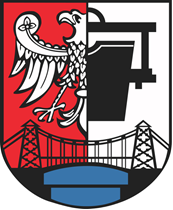 ZAŁĄCZNIKI DO SIWZZałącznik Nr 1 – Formularz ofertowy …………… 2020 r.Pełna nazwa Wykonawcy _______________________________			_________________________________Siedziba i adres ________________________________________Nr telefonu i numer faksu ________________________________NIP  __________________________________________________REGON ______________________________________________Województwo _________________________________________e-mail  ________________________________________________adres http:// ___________________________________________O F E R T AdlaGMINY OZIMEKul. KS. JANA DZIERŻONA 4B46-040 OZIMEKNawiązując do ogłoszenia o zamówieniu w trybie przetargu nieograniczonego pod nazwą:KOMPLEKSOWE UBEZPIECZENIE MIENIA I ODPOWIEDZIALNOŚCI CYWILNEJGMINY OZIMEK  WRAZ Z JEDNOSTKAMI ORGANIZACYJNYMI I INSTYTUCJAMI KULTURY W OKRESIE OD 01 KWIETNIA 2020 ROKU DO 31 MARCA 2023 ROKU my niżej podpisani, działając w imieniu i na rzecz: ……………………………………………………………………………………………………………………………………………………………………………………………………………………………………………………………………………………………………………………………………(nazwa i dokładny adres Wykonawcy, a w przypadku podmiotów występujących wspólnie -  podać nazwy i adresy wszystkich wspólników spółki lub członków konsorcjum)składamy ofertę na wykonanie przedmiotu zamówienia, w zakresie określonym w Specyfikacji Istotnych Warunków Zamówienia (SIWZ);cena brutto*) łącznie z prawem opcji za okres 36 miesięcy wyliczona zgodnie ze sposobem określonym w Szczegółowym Formularzu Cenowym, wynosi:w  tym:Szczegółowy formularz cenowy za poszczególne ryzyka: Kryterium cena oferty – 60%InstrukcjaKolumna IV: prosimy o podanie składki za 12 miesięcy za zamówienie podstawowe.Kolumna V: prosimy o podanie składki  za 36 miesięcy za zamówienie podstawowe oznaczającej iloczyn kolumny IV x3;Kolumna VII: prosimy o podanie składki za opcje – iloczyn składki za 36 miesięcy (kol. V) oraz przewidzianej wielkości opcji (kol. VI)Kolumna VIII: prosimy o podanie sumy łącznej składki za 36 miesięcy z uwzględnieniem prawa opcji (suma kol. V oraz VII)Oświadczamy, że ceny jednostkowe podane w szczegółowym formularzu cenowym uwzględniają wszystkie elementy cenotwórcze, w szczególności wszystkie koszty i wymagania Zamawiającego odnoszące się do przedmiotu zamówienia opisanego w SIWZ i konieczne dla prawidłowej jego realizacji.Przyjmujemy fakultatywne warunki ubezpieczenia - 40% z podkryteriami:* - zaznacz wybór X – w przypadku braku oznaczenia wyboru Zamawiający przyjmuje brak akceptacji            (i tym samym nie nalicza punktów) Zgodnie z treścią art. 91 ust. 3a ustawy Prawo zamówień publicznych oświadczamy, że wybór przedmiotowej oferty**):nie będzie prowadzić do powstania u Zamawiającego obowiązku podatkowego będzie prowadzić do powstania u Zamawiającego obowiązku podatkowego, w zakresie i wartości (w tym w przypadku, gdy zgodnie z obowiązującymi przepisami to Zamawiający będzie płatnikiem podatku od towarów i usług – podatku VAT - oraz będzie zobowiązany do przekazania go na rachunek właściwego urzędu skarbowego; oraz w przypadku wewnątrzwspólnotowego nabycia towarów):_______________________________________________________________________________ [należy wskazać: nazwę (rodzaj) towaru/usługi, których dostawa/świadczenie będzie prowadzić do jego powstania oraz ich wartość bez kwoty podatku od towarów i usług]Zobowiązujemy się wykonać cały przedmiot zamówienia przez okres określony w SIWZ;Oświadczamy, że akceptujemy zawarty w SIWZ wzór umowy stanowiący załącznik nr 5 i  zobowiązujemy się, w przypadku wyboru naszej oferty, do zawarcia umowy zgodnie z niniejszą ofertą i na warunkach określonych w SIWZ, w miejscu i terminie wyznaczonym przez Zamawiającego;Oświadczamy że: zapoznaliśmy się z treścią SIWZ dla niniejszego zamówienia i nie wnosimy do niej żadnych zastrzeżeń,akceptujemy zakres wymagany w załączniku nr 6 - Opis przedmiotu zamówienia,uzyskaliśmy niezbędne informacje do przygotowania oferty,gwarantujemy wykonanie całości niniejszego zamówienia zgodnie z treścią: SIWZ, wyjaśnień oraz zmian do SIWZ,niniejsza oferta jest ważna przez 30 dni od upływu terminu składania ofert,zapewniamy wykonanie zamówienia w terminie określonym w SIWZ,akceptujemy warunki płatności określone w SIWZ,ceny/stawki za świadczone usługi w ramach prawa opcji nie ulegną zmianie w stosunku do określonych w ofercie cen/stawek dla „zamówienia podstawowego”,nie będziemy wnosili żadnych roszczeń w stosunku do Zamawiającego w przypadku, gdy z prawa opcji nie skorzysta.Oświadczamy, że:przedmiot zamówienia wykonamy samodzielnie***)powierzymy podwykonawcom realizację następujących części zamówienia: ***)_______________________________________________________________________________ część (zakres) przedmiotu zamówienia_________________________________________________________________________________część (zakres) przedmiotu zamówienia oraz nazwa (firma) i adres podwykonawcy________________________________________________________________________________część (zakres) przedmiotu zamówienia oraz nazwa (firma) i adres podwykonawcyUWAGA: Zamawiający zastrzega obowiązek osobistego wykonania przez Wykonawcę kluczowych części zamówienia tj. czynności ubezpieczeniowych, których zgodnie z ustawą  z dnia 11 września 2015r. o działalności ubezpieczeniowej i reasekuracyjnej  (Dz. U.  z 2019 r. , poz. 381 z późń. zm. – dalej jako ustawa o działalności ubezpieczeniowej i reasekuracyjnej) Wykonawca  nie może powierzyć innym podmiotom tj.: Czynności polegających na zawieraniu umów ubezpieczenia, umów gwarancji ubezpieczeniowych lub zlecaniu ich zawierania uprawnionym pośrednikom ubezpieczeniowym w rozumieniu ustawy o dystrybucji ubezpieczeń, a także wykonywanie tych umów (zgodnie z art. 4 ust. 7 pkt. 1 Ustawy o działalności ubezpieczeniowej i reasekuracyjnej).Czynności polegających na ustalaniu składek i prowizji należnych z tytułu umów ubezpieczenia, umów gwarancji ubezpieczeniowych, umów reasekuracji (zgodnie z art. 4 ust. 7 pkt. 4 Ustawy o działalności ubezpieczeniowej i reasekuracyjnej).Czynności polegających na ustanawianiu, w drodze czynności cywilnoprawnych, zabezpieczeń rzeczowych lub osobistych, jeżeli są one bezpośrednio związane z zawieraniem umów ubezpieczenia, umów gwarancji ubezpieczeniowych, umów reasekuracji (zgodnie z art. 4 ust. 7 pkt. 5 Ustawy o działalności ubezpieczeniowej i reasekuracyjnej).Oświadczamy, że jesteśmy/ nie jesteśmy ****) mikroprzedsiębiorstwem bądź małym lub średnim przedsiębiorstwem.Oświadczamy, że informacje i dokumenty ___________________________________________ _______________________________________________________________________________(tylko, jeśli dotyczy - podać nazwę dokumentu, nr załącznika, nr strony)nie mogą być udostępnione, gdyż  są zastrzeżone jako informacje stanowiące tajemnicę przedsiębiorstwa, w rozumieniu przepisów o zwalczaniu nieuczciwej konkurencji. W załączeniu przedkładamy uzasadnienie, że zastrzeżone informacje są tajemnicą przedsiębiorstwa.Oświadczam, że wypełniłem obowiązki informacyjne przewidziane w art. 13 lub art. 14 RODO wobec osób fizycznych, od których dane osobowe bezpośrednio lub pośrednio pozyskałem w celu ubiegania się o udzielenie zamówienia publicznego w niniejszym postępowaniu. *****)Ogólne (Szczególne) Warunki Ubezpieczenia, karty produktu lub inne wzorce umowne, które będą miały zastosowanie do poszczególnych ubezpieczeń (podać rodzaj warunków ubezpieczenia i datę uchwalenia/wejścia w życie)___________________________________________________________________________________________________________________Korespondencję w sprawie niniejszego postępowania należy kierować na adres: ________ _____________________________________________________________________
nr  telefonu_____________________________nr faksu________________________________e-mail__________________________________Wraz z ofertą składamy następujące oświadczenia i dokumenty:____________________________________________________________________________________________________________________________________czytelny podpis lub podpis i stempel osoby/osób upoważnionych do reprezentowania Wykonawcy *) cenę oferty należy podać z dokładnością do 1 grosza, to znaczy z dokładnością do dwóch miejsc po przecinku,**) niepotrzebne skreślić	***) niepotrzebne skreślić; w przypadku nie wykreślenia którejś z pozycji i nie wypełnienia pola w pkt 10 formularza oznaczonego: „część (zakres) przedmiotu zamówienia”, „część (zakres) przedmiotu zamówienia oraz nazwa (firma) podwykonawcy” - Zamawiający uzna, odpowiednio, że Wykonawca nie zamierza powierzyć wykonania żadnej części zamówienia podwykonawcom i  Wykonawca nie polega na zasobach podwykonawcy w celu wykazania spełnienia warunków udziału w postępowaniu, o których mowa w Ogłoszeniu o zamówieniu.****) niepotrzebne skreślić; w  przypadku nie skreślenia którejś z pozycji – Zamawiający uzna, że Wykonawca jest mikroprzedsiębiorstwem bądź małym lub średnim przedsiębiorstwem*****) rozporządzenie Parlamentu Europejskiego i Rady (UE) 2016/679 z dnia 27 kwietnia 2016 r. w sprawie ochrony osób fizycznych w związku z przetwarzaniem danych osobowych i w sprawie swobodnego przepływu takich danych oraz uchylenia dyrektywy 95/46/WE (ogólne rozporządzenie o ochronie danych) (Dz. Urz. UE L 119 z 04.05.2016, str. 1). Jeżeli wykonawca nie przekazuje danych osobowych (innych niż bezpośrednio jego dotyczących) lub gdy zachodzi wyłączenie stosowania obowiązku informacyjnego, wynikające z art. 13 ust. 4 lub art. 14 ust. 5 RODO, wykonawca nie składa tego oświadczenia (usunięcie treści oświadczenia może nastąpić przez jego wykreślenie).Załącznik Nr 2  do SIWZZamawiający:Gmina Ozimek	ul. Ks. Jana Dzierżona 4B, 46-040 Ozimek (pełna nazwa/firma, adres)Wykonawca:………………………………………………………….……(pełna nazwa/firma, adres, w zależności od podmiotu: NIP/PESEL, KRS/CEiDG)reprezentowany przez:…………………………………………….……………………(imię, nazwisko, stanowisko/podstawa do  reprezentacji)OŚWIADCZENIE WYKONAWCY składane na podstawie art. 25a ust. 1 ustawy z dnia 29 stycznia 2004 r.  Prawo zamówień publicznych (dalej jako: ustawa Pzp), DOTYCZĄCE SPEŁNIANIA WARUNKÓW UDZIAŁU W POSTĘPOWANIU 
Na potrzeby postępowania o udzielenie zamówienia publicznego pn. Kompleksowe ubezpieczenie mienia i odpowiedzialności cywilnej Gminy Ozimek wraz z  jednostkami organizacyjnymi i instytucjami kultury  w okresie od 01 kwietnia 2020 roku do 31 marca 2023 roku prowadzonego przez  Zamawiającego Gminę Ozimek  oświadczam, co następuje:INFORMACJA DOTYCZĄCA WYKONAWCY:Oświadczam, że spełniam warunki udziału w postępowaniu określone przez Zamawiającego w Rozdziale IX Specyfikacji Istotnych Warunków Zamówienia.…………….……. (miejscowość), dnia ………….……. r. 								…………………………………………(podpis)INFORMACJA W ZWIĄZKU Z POLEGANIEM NA ZASOBACH INNYCH PODMIOTÓW: Oświadczam, że w celu wykazania spełniania warunków udziału w postępowaniu, określonych przez zamawiającego w Rozdziale IX Specyfikacji Istotnych Warunków Zamówienia polegam na zasobach następującego/ych podmiotu/ów: …………………………………………………………………………………………………………………………………………………………………...………………………………………………………………………………………………………………….…….…………………………………….., w następującym zakresie: ………………………………………………………………………………………………………………………… (wskazać podmiot i określić odpowiedni zakres dla wskazanego podmiotu). …………….……. (miejscowość), dnia ………….……. r. 								…………………………………………(podpis)OŚWIADCZENIE DOTYCZĄCE PODANYCH INFORMACJI:Oświadczam, że wszystkie informacje podane w powyższych oświadczeniach są aktualne 
i zgodne z prawdą oraz zostały przedstawione z pełną świadomością konsekwencji wprowadzenia zamawiającego w błąd przy przedstawianiu informacji.…………….……. (miejscowość), dnia ………….……. r. 								…………………………………………(podpis)Załącznik Nr 3  do SIWZZamawiający:Gmina Ozimek	ul. Ks. Jana Dzierżona 4B, 46-040 Ozimek (pełna nazwa/firma, adres)Wykonawca:………………………………………………………….……(pełna nazwa/firma, adres, w zależności od podmiotu: NIP/PESEL, KRS/CEiDG)reprezentowany przez:…………………………………………….……………………(imię, nazwisko, stanowisko/podstawa do  reprezentacji)OŚWIADCZENIE WYKONAWCY składane na podstawie art. 25a ust. 1 ustawy z dnia 29 stycznia 2004 r.  Prawo zamówień publicznych (dalej jako: ustawa Pzp), DOTYCZĄCE PRZESŁANEK WYKLUCZENIA Z POSTĘPOWANIANa potrzeby postępowania o udzielenie zamówienia publicznego pn. Kompleksowe ubezpieczenie mienia i odpowiedzialności cywilnej Gminy Ozimek wraz z  jednostkami organizacyjnymi i instytucjami kultury  w okresie od 01 kwietnia 2020 roku do 31 marca 2023 roku prowadzonego przez  Zamawiającego Gminę Ozimek  oświadczam, co następuje:OŚWIADCZENIA DOTYCZĄCE WYKONAWCY:Oświadczam, że nie podlegam wykluczeniu z postępowania na podstawie 
art. 24 ust 1 pkt 12-23 ustawy Pzp.Oświadczam, że nie podlegam wykluczeniu z postępowania na podstawie 
art. 24 ust. 5 pkt. 1 ustawy Pzp .…………….……. (miejscowość), dnia ………….……. r. 								…………………………………………(podpis)Oświadczam, że zachodzą w stosunku do mnie podstawy wykluczenia z postępowania na podstawie art. …………. ustawy Pzp (podać mającą zastosowanie podstawę wykluczenia spośród wymienionych w art. 24 ust. 1 pkt 13-14, 16-20 lub art. 24 ust. 5 ustawy Pzp). Jednocześnie oświadczam, że w związku z ww. okolicznością, na podstawie art. 24 ust. 8 ustawy Pzp podjąłem następujące środki naprawcze: …………………………………………………………………………………………………………………………………………………………………..…………………………………………………………………………………………..…………………...........……………………………………………………….……. (miejscowość), dnia …………………. r. 								…………………………………………(podpis)OŚWIADCZENIE DOTYCZĄCE PODMIOTU, NA KTÓREGO ZASOBY POWOŁUJE SIĘ WYKONAWCA:Oświadczam, że w stosunku do następującego/ych podmiotu/tów, na którego/ych zasoby powołuję się w niniejszym postępowaniu, tj.: …………………………………………………………… (podać pełną nazwę/firmę, adres, a także w zależności od podmiotu: NIP/PESEL, KRS/CEiDG) nie zachodzą podstawy wykluczenia z postępowania o udzielenie zamówienia.…………….……. (miejscowość), dnia …………………. r. 								…………………………………………(podpis)OŚWIADCZENIE DOTYCZĄCE PODWYKONAWCY NIEBĘDĄCEGO PODMIOTEM, NA KTÓREGO ZASOBY POWOŁUJE SIĘ WYKONAWCA:Oświadczam, że w stosunku do następującego/ych podmiotu/tów, będącego/ych podwykonawcą/ami: ……………………………………………………………………..….…… (podać pełną nazwę/firmę, adres, a także w zależności od podmiotu: NIP/PESEL, KRS/CEiDG), nie zachodzą podstawy wykluczenia z postępowania o udzielenie zamówienia.…………….……. (miejscowość), dnia …………………. r. 								…………………………………………(podpis)OŚWIADCZENIE DOTYCZĄCE PODANYCH INFORMACJI:Oświadczam, że wszystkie informacje podane w powyższych oświadczeniach są aktualne 
i zgodne z prawdą oraz zostały przedstawione z pełną świadomością konsekwencji wprowadzenia zamawiającego w błąd przy przedstawianiu informacji.…………….……. (miejscowość), dnia …………………. r. 								…………………………………………(podpis)Załącznik Nr 4 do SIWZOświadczenieo przynależności lub braku przynależności do tej samej grupy kapitałowejNALEŻY ZŁOŻYĆ W CIĄGU 3 DNI OD ZAMIESZCZENIA NA STRONIE INTERNETOWEJ INFORMACJI Z OTWARCIA OFERTJa niżej podpisany _________________________________________________________________imię i nazwisko składającego oświadczeniebędąc uprawnionym do reprezentowania Wykonawcy:__________________________________________________________________________________nazwa i siedziba Wykonawcybiorącego udział w postępowaniu o udzielenie zamówienia publicznego:„Kompleksowe ubezpieczenie mienia i odpowiedzialności cywilnej Gminy Ozimek wraz z jednostkami organizacyjnymi i instytucjami kultury w okresie od 01 kwietnia 2020 roku do 31 marca 2023 roku”niniejszym oświadczam, iż- Wykonawca nie przynależy do grupy kapitałowej w rozumieniu ustawy z dnia 16 lutego 2007 r. o ochronie konkurencji i konsumentów (Dz. U. z 2019r., poz. 369 z późn. zm.), wraz z innym Wykonawcą (bądź innymi Wykonawcami) biorącymi udział w ww. postępowaniu *),- Wykonawca jest członkiem grupy kapitałowej łącznie z: *)______________________	_____________________________miejscowość, data	podpis osoby składającej oświadczenieW przypadku gdy Wykonawca należy do tej samej grupy kapitałowej co inni Wykonawcy, którzy złożyli odrębne oferty w przedmiotowym postępowaniu wraz ze złożeniem oświadczenia, Wykonawca może przedstawić dowody, że powiązania z innymi Wykonawcą nie prowadzą do zakłócenia konkurencji w postępowaniu o udzielenie zamówienia.*) niepotrzebne skreślićZałącznik Nr 5 do SIWZ Wzór umowy UMOWA UBEZPIECZENIA GENERALNEGO nr …./2020zawarta w dniu ……………… w Ozimku, pomiędzy  Gminą Ozimek z siedzibą w Ozimku, ul. Ks. Jana Dzierżona 4B, 46-040 Ozimek, REGON: 531413202, NIP: 991-03-25-175reprezentowanym przez: ……………………………………zwanym w dalszej części umowy Zamawiającymoraz przy udziale brokera ubezpieczeniowego NORD PARTNER Sp. z o.o. z siedzibą w Toruniu, przy ul. Lubicka 16 wpisaną do rejestru przedsiębiorców Krajowego Rejestru Sądowego pod nr KRS 0000071865 przez Sąd Rejonowy w Toruniu, NIP: 956-19-33-030, REGON: 871079932, wysokość kapitału zakładowego 507 000,00 złz jednej stronya …………………………………………………………..…………………………………………………………..reprezentowanym  przez:1) ............................................................................,2) …………………………………………………zwanym w dalszej części umowy Wykonawcą.§ 1POSTANOWIENIA OGÓLNEDziałając na podstawie art. 39 ustawy z dnia 29 stycznia 2004r. Prawo zamówień (Dz. U. 2019, poz. 1843 z późn. zm.), w oparciu o postępowanie przetargowe nr …………………………………….… Zamawiający udziela Wykonawcy zamówienia na usługi ubezpieczeniowe w zakresie kompleksowego ubezpieczenia mienia  i odpowiedzialności cywilnej Gminy Ozimek wraz z  jednostkami organizacyjnymi i  instytucjami kultury w okresie od 01 kwietnia 2020 roku do 31 marca 2023 roku.§ 2PRZEDMIOT UBEZPIECZENIAPrzedmiotem ubezpieczenia są następujące ryzyka ubezpieczeniowe: ubezpieczenie mienia od ognia i innych zdarzeń losowych,ubezpieczenie mienia od kradzieży z włamaniem i rabunku,ubezpieczenie szyb od stłuczenia i rozbicia,ubezpieczenie sprzętu elektronicznego od wszystkich ryzyk,ubezpieczenie odpowiedzialności cywilnej.Szczegółowy zakres ochrony ubezpieczeniowej reguluje załącznik nr 6 Specyfikacji Istotnych Warunków Zamówienia, stanowiącej integralną część niniejszej Umowy.Ogólne Warunki Ubezpieczenia mające zastosowanie do umowy:§ 3OKRES UBEZPIECZENIAUmowa ubezpieczenia generalnego zostaje zawarta na okres od  1 kwietnia  2020 roku do 31 marca 2023  roku. Umowy ubezpieczenia, których zawarcie nastąpi w trakcie okresu realizacji niniejszej Umowy objęte będą ochroną ubezpieczeniową do czasu ich ukończenia na warunkach niniejszej Umowy.§ 4ZASADY UBEZPIECZENIASpecyfikacja Istotnych Warunków Zamówienia oraz oferta Wykonawcy stanową integralną część niniejszej Umowy.W wykonaniu niniejszej Umowy zawierane będą umowy ubezpieczenia w oznaczonym w tych umowach okresie w oparciu o postanowienia Specyfikacji Istotnych Warunków Zamówienia.Wykonawca wystawi polisy ubezpieczenia określające zakres i koszt ubezpieczenia. Polisy ubezpieczeniowe zostaną wystawione na trzy okresy roczne.§ 5ZMIANY UMOWYZamawiający przewiduje możliwość zmiany umowy w następujących okolicznościach:w razie dokonywania przez Zamawiającego inwestycji w majątek trwały, wzrostu jego wartości lub zbywania takiego majątku, a także rozliczania klauzuli automatycznego pokrycia;w razie konieczności zwiększenia aktualnych sum gwarancyjnych lub uzupełnienia limitów;w przypadku zmian organizacyjnych (w tym przekształceń i likwidacji oraz powstania nowych  jednostek) mogących wystąpić u Zamawiającego w tym jego jednostek organizacyjnych, w tym zmianie zakresu wykonywanej działalności w szczególności miejsca jej wykonywania;w przypadku korzystnych dla Zamawiającego zmian Ogólnych Warunków Ubezpieczenia; w przypadku zmian przepisów prawnych wpływających na zakres ubezpieczenia;w przypadku zmiany zakresu ubezpieczenia przewidzianych w klauzulach zawartych w SIWZ, bądź w opisie przedmiotu zamówienia określonych w SIWZ;w której Wykonawcę, któremu zamawiający udzielił zamówienia, ma zastąpić nowy wykonawca w wyniku połączenia, podziału, przekształcenia, upadłości, restrukturyzacji lub nabycia dotychczasowego wykonawcy lub jego przedsiębiorstwa, o ile nowy wykonawca spełnia warunki udziału w postępowaniu, nie zachodzą wobec niego podstawy wykluczenia oraz nie pociąga to za sobą innych istotnych zmian umowy.Zmiana umowy może polegać w szczególności na:zmianie wielkości sum ubezpieczenia w związku z: nabywaniem/ zbywaniem/ likwidacją środków trwałych, modernizacją/ ulepszeniem środków trwałych, oddaniem do użytku nowych inwestycji, umowami cywilno- prawnymi nakładającymi na Zamawiającego obowiązek ubezpieczenia;zmianie wysokości sum ubezpieczenia/sum gwarancyjnych wraz z weryfikacją stawek i składek ubezpieczenia będące ich konsekwencją;zmianie zakresu ubezpieczenia w związku z: zmianą zakresu wykonywanej działalności, ujawnieniem się i/lub powstaniem nowego ryzyka ubezpieczeniowego nie przewidzianego w SIWZ lub wynikającego z konieczności dostosowania do wymogów instytucji finansujących; zmianie wysokości składki ubezpieczeniowej na skutek rozszerzenia lub ograniczenia zakresu ubezpieczenia na wniosek Zamawiającego i za zgodą Wykonawcy w przypadku ujawnienia się i/lub powstania ryzyka ubezpieczeniowego nieprzewidzianego w OPZ lub wynikającego z konieczności dostosowania do wymogów instytucji finansujących;zmianach przewidzianych w klauzulach zawartych w SIWZ, bądź w opisie przedmiotu zamówienia określonego w SIWZ; wydłużeniu (maksymalnie o 3 miesiące)/ skróceniu okresu ochrony ubezpieczeniowej oraz wyrównaniu terminów ubezpieczenia;zmianie terminów płatności składki;włączenie nowej jednostki organizacyjnej Zamawiającego;zmiany zakresu i/lub przedmiotu działalności Zamawiającego;aktualizacji danych Wykonawcy, w szczególności zmiany: nazwy, adresu siedziby, w przypadku konieczności interpretacji/wykładni znaczenia i/lub zakresu pojęć zastosowanych w umowie, gdy budzą uzasadnione wątpliwości;zmianie postanowień umowy w celu dostosowania do zmian w prawie powszechnie obowiązującym, które mają wpływ na realizację umowy; zmianie umowy dotyczącej poprawienia błędów i oczywistych omyłek słownych, literowych i liczbowych, zmiany układu graficznego umowy lub numeracji jednostek redakcyjnych, niepowodujące zmiany celu i istotnych postanowień umowy,zmianie wysokości wynagrodzenia należnego Wykonawcy z tytułu realizacji umowy i ceny jednostkowej (rozumianej jako składka za 12 miesięczny okres ochrony ubezpieczeniowej), o której mowa w formularzu cenowym, o poniesione przez Wykonawcę koszty, w przypadku: stawki podatku od towarów i usług,wysokości minimalnego wynagrodzenia za pracę albo wysokości minimalnej stawki godzinowej, ustalonych na podstawie przepisów ustawy z dnia 10 października 2002r. o minimalnym wynagrodzeniu za pracę,zasad podlegania ubezpieczeniom społecznym lub ubezpieczeniu zdrowotnemu lub wysokości stawki składki na ubezpieczenia społeczne lub zdrowotne,zasad gromadzenia i wysokości wpłat do pracowniczych planów kapitałowych, o których mowa w ustawie z dnia 4 października 2018r. o pracowniczych planach kapitałowych– jeżeli zmiany te będą miały wpływ na koszty wykonania zamówienia przez wykonawcę.W celu zmiany wynagrodzenia, o której mowa w pkt. 14) powyżej każda ze stron umowy, w terminie 30 dni od dnia wejścia w życie przepisów dokonujących tych zmian, może zwrócić się do drugiej strony z wnioskiem w sprawie odpowiedniej zmiany wynagrodzenia o kwotę kosztu poniesionego przez Wykonawcę, a w przypadku stawki podatku VAT od daty jego zmiany.Do wniosku należy dołączyć szczegółowy opis i wyliczenie wpływu zmian na wynagrodzenie Wykonawcy (cenę jednostkową rozumianą jako składka za 12 miesięczny okres ochrony ubezpieczeniowej, o której mowa w formularzu cenowym stanowiącym załącznik do umowy) wraz ze wskazaniem terminu ich zaistnienia. Zamawiający zastrzega sobie prawo do żądania od Wykonawcy dodatkowych wyjaśnień odnośnie wyliczonych kosztów oraz weryfikacji wyliczeń dokonanych przez Wykonawcę we własnym zakresie.Wszelkie zmiany umowy wymagają zgody obu stron (Wykonawcy i Zamawiającego) wyrażonej                w formie pisemnego aneksu pod rygorem nieważności.W przypadku sprzeczności pomiędzy treścią niniejszej Umowy ubezpieczenia generalnego, a treścią umów indywidualnych lub ogólnych warunków ubezpieczenia, decyduje treść Umowy ubezpieczenia generalnego. W przypadku sprzeczności Ogólnych Warunków Ubezpieczenia z treścią Specyfikacji Istotnych Warunków Zamówienia, decyduje treść Specyfikacji Istotnych Warunków Zamówienia oraz oferta Wykonawcy.§ 6SKŁADKIMaksymalna wartość umowy (wysokość składki) za cały okres trwania umowy wynosi:i jest zgodna ze złożoną ofertą Wykonawcy z dnia ………………., w  tym:Płatność składki na konto Wykonawcy zostanie podana w wystawionych polisach potwierdzających ochronę ubezpieczeniową.Za datę dokonania zapłaty przyjmuje się datę obciążenia rachunku Zamawiającego.Składka za ubezpieczenia majątkowe płatna w dwóch ratach w rocznym okresie ubezpieczenia według następujących terminów:Przy wyliczaniu składki za ubezpieczenia zawierane na okres krótszy niż 12 miesięcy Wykonawcy muszą wziąć pod uwagę faktyczny okres ubezpieczenia – nie będzie miała zastosowania składka minimalna i tabela frakcyjna.Dodatkowe składki/płatności w ramach prawa opcji w ciągu 30 dni od rozpoczęcia okresu ubezpieczenia.Wykonawca, któremu zostanie udzielone zamówienie podstawowe zobowiązany będzie do zastosowania w opcjach stawek nie wyższych niż zastosowanych w zamówieniu podstawowym, proporcjonalnie do okresu rzeczywiście udzielanej ochrony ubezpieczeniowej wg systemu pro rata temporis (bez stosowania składki minimalnej i tabeli frakcyjnej).W przypadku niezrealizowania w pełni umowy co do wartości wynikającej z prawa opcji, o której mowa w ust. 1  w okresie obowiązywania umowy, Wykonawca nie będzie wnosił żadnych roszczeń wobec Zamawiającego. § 7PRAWO OPCJIW okresie realizacji umowy Zamawiający ma prawo do rozszerzenia umowy ubezpieczenia w zakresie obejmującym ubezpieczenie mienia opisane w §2 umowy, w ten sposób, że obok mienia ubezpieczonego na podstawie niniejszej umowy może zażądać ubezpieczenia nowego mienia nabytego po dacie zawarcia tej umowy, na warunkach niniejszej umowy.W ujęciu wartościowym prawo opcji może być wykonane w zakresie oznaczonym poniższą tabelą, gdzie przez wysokość opcji rozumie się procent wzrostu wartości składki wymienionej w §6 pkt. 1 Umowy.W okresie realizacji umowy Zamawiający zastrzega sobie możliwość skorzystania z prawa opcji, które dotyczyć może następującego zakresu: Zamawiający może złożyć jednostronne oświadczenie woli o wykonaniu prawa opcji, natomiast Wykonawca zobowiązany jest świadczyć usługi objęte prawem opcji.Prawo opcji będzie realizowane zgodnie z faktycznymi potrzebami Zamawiającego w oparciu o składki/stawki za poszczególne ryzyka ubezpieczeniowe, tj. rozumiane jako składki/stawki za 12-miesięczny okres ochrony ubezpieczeniowej, rozliczane w systemie pro rata temporis.Wykonawcy nie przysługuje wobec Zamawiającego roszczenie o realizację zamówienia opcjonalnego.§ 8PODWYKONAWCYWykonawca oświadcza, iż zamierza/ nie zamierza  powierzyć podwykonawcom następujący zakres usług, objętych przedmiotem zamówienia, stanowiących cześć zamówienia:Wykonawca oświadcza, iż wykona osobiście kluczowe części zamówienia tj.  czynności ubezpieczeniowych, których zgodnie z ustawą  z dnia 11 września 2015r. o działalności ubezpieczeniowej i reasekuracyjnej  (Dz. U.  z 2019 r. , poz. 381 z późń. zm. – dalej jako ustawa o działalności ubezpieczeniowej i reasekuracyjnej) Wykonawca  nie może powierzyć innym podmiotom.Wykonawca oświadcza, że kluczowe elementy zamówienia tj. m.in. zawierania umów ubezpieczenia, ocena ryzyka, udzielanie ochrony ubezpieczeniowej oraz wypłata odszkodowań nie zostały powierzone podwykonawcy.Wykonawca oświadcza, że  ponosi pełną odpowiedzialność za usługi (powierzone czynności), które wykonuje przy pomocy podwykonawców.§9WYKAZ OSÓB SKIEROWANYCH PRZEZ WYKONAWCĘ DO REALIZACJI ZAMÓWIENIAOsoby wyznaczone przez Wykonawcę do obsługi umowy w zakresie następujących czynności:Obsługi umowy ubezpieczenia oraz wystawieniu dokumentów ubezpieczenia i rozliczaniu płatności:Likwidacji szkód odnoszącej się do przyjęcia / odmowy uznania odpowiedzialności z umowy ubezpieczenia oraz posiadające kompetencje do przyjmowania stanowiska odwoławczego w sprawach spornych z Zamawiającym/ ubezpieczonym.§ 10ZASADY WYPŁAT ODSZKODOWAŃWszystkie płatności z tytułu odszkodowania za szkody będą wypłacane przez Wykonawcę na rzecz Zamawiającego zgodnie z warunkami określonymi w SIWZ, przelewem na rachunek bankowy ubezpieczającego/ubezpieczonego.2. 	W przypadku nieterminowej realizacji odszkodowań z zawartej umowy ubezpieczenia z przyczyn leżących po stronie Wykonawcy, Zamawiającemu przysługują odsetki ustawowe za czas opóźnienia od łącznej kwoty należnego przeterminowanego odszkodowania. Przez nieterminową realizację odszkodowań rozumie się przekroczenie terminów określonych w art. 817 KC. W razie zwłoki Zamawiający może nadto żądać naprawienia szkody na zasadach ogólnych KC.      § 11ODSTĄPIENIE OD UMOWYZamawiający może odstąpić od umowy w okolicznościach określonych w art. 145 ustawy Prawo zamówień publicznych w terminie 30 dni od powzięcia wiadomości o tych okolicznościach. W takim wypadku Wykonawca może żądać jedynie wynagrodzenia należnego z tytułu wykonanej części umowy tj. Wykonawcy należy się składka za okres, w którym udzielał on ochrony ubezpieczeniowej Zamawiającemu.§ 12POUFNOŚĆ INFORMACJIWykonawca oświadcza, że materiały dostarczone przez Zamawiającego oraz wszelkie informacje, dane i dotyczące działalności Zamawiającego i nabyte przez Wykonawcę w trakcie realizacji umowy, które nie zostały uzgodnione jako przeznaczone do rozpowszechnienia, będą traktowane przez Wykonawcę poufnie, tzn. Wykonawca zobowiązuje się w trakcie trwania umowy, jak również po jej ustaniu, do zachowania tajemnicy w odniesieniu do wszelkich informacji uzyskanych w trakcie trwania współpracy na temat Zamawiającego oraz podmiotów z nim powiązanych.Ujawnienie powyższych informacji przez Wykonawcę osobom trzecim jest możliwe tylko i wyłącznie po wyrażeniu pisemnej zgody przez Zamawiającego.Wykonawca ponosi pełną odpowiedzialność za zachowanie poufności informacji (zdefiniowanych w tym paragrafie) przez swoich pracowników.§ 13OCHRONA DANYCH OSOBOWYCH Zamawiający i Wykonawca oświadczają, że wypełniły i będą wypełniać obowiązek informacyjny, przewidziany w art. 13 lub art. 14 Rozporządzenia Parlamentu Europejskiego i Rady (UE) 2016/679 z dnia 27 kwietnia 2016 r. w sprawie ochrony osób fizycznych w związku z przetwarzaniem danych osobowych i w sprawie swobodnego przepływu takich danych oraz uchylenia dyrektywy 95/46/WE (RODO).Obowiązek zostanie spełniony wobec osób fizycznych, od których dane osobowe bezpośrednio lub pośrednio zostały uzyskane w celu realizacji zamówienia publicznego w niniejszym postępowaniu.§ 14ROZSTRZYGANIE SPORÓWEwentualne spory mogące wyniknąć z Umowy będą rozpatrywane przez sądy właściwe ze względu na siedzibę Zamawiającego, zgodnie z art. 10 ustawy z dnia 11 września 2015 r. o działalności ubezpieczeniowej i reasekuracyjnej (Dz. U. 2019, poz. 381 z późn. zm.).§ 15POSTANOWIENIA KOŃCOWENiniejsza Umowa wchodzi w życie z dniem jej zawarcia.Zawiadomienia/oświadczenia, jakie w związku z Umową składane są przez strony tej Umowy, powinny być dokonywane na piśmie i doręczane za pokwitowaniem lub przesyłane listem poleconym.Wszelkie zmiany niniejszej Umowy wymagają formy pisemnej pod rygorem nieważności.Wykonawca bez pisemnej zgody Zamawiającego nie może dokonać cesji wierzytelności należności wynikających z tytułu realizacji niniejszej umowy na banki, firmy ubezpieczeniowe, inne podmioty gospodarcze czy osoby fizyczne lub prawne.W sprawach nieuregulowanych niniejszą Umową mają zastosowanie odpowiednie przepisy prawa, w szczególności ustawa kodeks cywilny, ustawa o działalności ubezpieczeniowej i reasekuracyjnej oraz ustawa Prawo zamówień publicznych. Niniejsza Umowa została sporządzona w dwóch  jednobrzmiących egzemplarzach, po jednym dla Wykonawcy oraz Zamawiającego.               ZAMAWIAJĄCY                			                            WYKONAWCA      .......................................               				    ....................................................Załącznik nr 6 – opis przedmiotu zamówieniaOPIS PRZEDMIOTU ZAMÓWIENIA  ZAŁOŻENIA WSPÓLNE DLA WSZYSTKICH RODZAJÓW UBEZPIECZEŃ Zakres ubezpieczenia obejmuje:Ubezpieczenie mienia od ognia i innych zdarzeń losowych.Ubezpieczenie mienia od kradzieży z włamaniem i rabunku.Ubezpieczenie szyb od stłuczenia i rozbicia.Ubezpieczenie sprzętu elektronicznego od wszystkich ryzyk.Ubezpieczenie odpowiedzialności cywilnej.Ilekroć w niniejszym opisie przedmiotu zamówienia będzie użyty termin:Zamawiający/Ubezpieczający - należy przez to rozumieć:- Gminę Ozimek, ul. Ks. Jana Dzierżona 4B, 46-040 Ozimek;Ubezpieczony - należy przez to rozumieć:Gminę Ozimek, ul. Ks. Jana Dzierżona 4B, 46-040 Ozimek;Urząd Miasta i Gminy w Ozimku, ul. Ks. Jana Dzierżona 4B, 46-040 Ozimek;Wszystkie jednostki organizacyjne i instytucje kultury, zakłady budżetowe Gminy Ozimek – zgodnie z załącznikiem nr 7 – Wykaz ubezpieczonych i przyszłe powstałe w trakcie obowiązywania umowy ubezpieczenia;Pozostałe podmioty, na rzecz których Zamawiający zawiera umowę ubezpieczenia. Opis przedmiotu zamówienia – program ubezpieczenia realizowany w ramach niniejszego postępowania, który Wykonawca akceptuje jako obligatoryjny za wyjątkiem zapisów określonych jako zakres fakultatywny.Wykonawca(y)/Ubezpieczyciel - należy przez to rozumieć – Ubezpieczyciela ubiegającego się o udzielenie zamówienia publicznego, który złożył ofertę lub zawarł umowę w sprawie zamówienia publicznego.Gmina Ozimek - należy przez to rozumieć jednostkę samorządu terytorialnego realizującą zadania własne i powierzone przez Urząd Gminy i Miasta w Ozimku jak i gminne jednostki organizacyjne i instytucje kultury, zakłady budżetowe biorące udział w przedmiotowym postępowaniu.Gminna jednostka organizacyjna - należy przez to rozumieć jednostki organizacyjne, instytucje kultury, zakłady budżetowe działające w sektorze finansów publicznych, utworzone przez Gminę Ozimek w celu realizacji jej zadań i niebędące spółką prawa handlowego, w tym Urząd Gminy i Miasta.Franszyza redukcyjna - należy przez to rozumieć ustaloną w umowie ubezpieczenia wartość kwotową, o jaką będzie pomniejszana wysokość  odszkodowania.Franszyza integralna - należy przez to rozumieć ustaloną w umowie ubezpieczenia wartość kwotową, do wysokości której ubezpieczyciel nie wypłaca odszkodowania.Udział własny - określona procentowo w umowie ubezpieczenia część ustalonego odszkodowania, którą Ubezpieczony ponosi we własnym zakresie.Limit (limit odpowiedzialności) - należy przez to rozumieć ustaloną w umowie ubezpieczenia wartość ograniczającą odpowiedzialność za szkody na jedno i na wszystkie zdarzenia 
z konsumpcją limitu odpowiedzialności. Limity mają zastosowanie do rocznego okresu ubezpieczenia w ramach umowy.Limit sumy gwarancyjnej w odpowiedzialności cywilnej - wypłata odszkodowania w ubezpieczeniu OC będzie powodować każdorazowo zmniejszenie sumy gwarancyjnej o wysokość wypłaconego odszkodowania, aż do jej całkowitego wyczerpania. Wypłaty odszkodowania dotyczące szkód ograniczonych podlimitami powodują zmniejszenie sumy gwarancyjnej i podlimitu. Jeżeli na skutek wypłaty odszkodowania z zakresu ogólnego (nieograniczonego podlimitami) suma gwarancyjna zostanie obniżona do wysokości podlimitu, wówczas kolejna wypłata obniży zarówno sumę gwarancyjną, jak i dany podlimit.Okres ubezpieczenia: 01.04.2020 – 31.03.2023, tj. trzy roczne okresy:I okres ubezpieczenia - 01.04.2020 – 31.03.2021;II okres ubezpieczenia - 01.04.2021 – 31.03.2022;III okres ubezpieczenia - 01.04.2022 – 31.03.2023;Dokumenty ubezpieczeniaUbezpieczyciel, którego oferta zostanie uznana za najkorzystniejszą w toku postępowania o udzielenie zamówienia podpisze z Zamawiającym umowę ubezpieczenia. Opis przedmiotu zamówienia uwzględniający ofertę Wykonawcy stanowiący program ubezpieczenia będzie załącznikiem do umowy ubezpieczenia.Dla każdego rodzaju ryzyk zawartych w opisie przedmiotu zamówienia Wykonawca wystawi odrębne polisy/certyfikaty ubezpieczeniowe potwierdzające zawarcie ubezpieczeń na warunkach programu ubezpieczenia dla poszczególnych jednostek organizacyjnych. Wykonawca na wniosek Zamawiającego potwierdzi ustanowienie cesji praw z polisy ubezpieczenia.Wypłata odszkodowaniaWypłaty wszelkich odszkodowań płatne są przelewem w terminie do 30 dni od daty zgłoszenia szkody lub 14 dni od daty ostatecznego wyjaśnienia wszystkich okoliczności dotyczących szkody.Termin zgłoszenia szkody do Ubezpieczyciela wynosi 7 dni roboczych od daty zaistnienia szkody lub powzięcia informacji o jej powstaniu, chyba, że ogólne warunki ubezpieczenia przewidują dłuższy termin. Ubezpieczyciel odmawiając w całości lub w części wypłaty odszkodowania, nie będzie mógł się powołać na fakt przekroczenia terminu zgłoszenia szkody wynikającego z ogólnych warunków ubezpieczenia, jeżeli nie ma to wpływu na ustalenie okoliczności oraz rozmiaru szkody.W przypadku zajścia szkody Ubezpieczyciel zobowiązany jest do dokonania oględzin w terminie nie dłuższym niż 3 dni robocze od momentu zgłoszenia szkody. Za dzień roboczy przyjmuje się każdy dzień od poniedziałku do piątku, chyba że któryś z tych dni jest ustawowo wolny od pracy.Wypłata odszkodowań: z podatkiem VAT (brutto) dla jednostek/ubezpieczonych, które nie są płatnikami podatku VAT, bez podatku VAT (netto) dla jednostek/ubezpieczonych, które są płatnikami podatku VAT,częściowe odliczenie VAT, z zastosowaniem prewspółczynnika VAT określonego dla jednostki/ubezpieczonego,Jeżeli suma ubezpieczenia zawiera podatek VAT to odszkodowanie płatne będzie z podatkiem VAT, o ile Zamawiający nie odlicza podatku VAT, nawet jeżeli jest do tego uprawniony. Wszystkie decyzje o wypłacie odszkodowania lub odmowie odszkodowania a także informacje o przebiegu likwidacji szkód przekazywane będą również do Brokera - Nord Partner Sp. z o.o.Ubezpieczyciel wskaże zespół odpowiedzialny za likwidację szkód w następujących obszarach:szkody majątkowe,szkody z ubezpieczenia odpowiedzialności cywilnej,Ubezpieczyciel zobowiązany jest wskazać dane kontaktowe do każdego z dedykowanych  likwidatorów (telefon, adres mailowy, adres korespondencyjny).Płatność składkiSkładka za ubezpieczenie płatna będzie w dwóch ratach w rocznym okresie ubezpieczenia według następujących terminów:W przypadku zaistnienia szkód bez względu na ich rozmiar, Ubezpieczający nie ma obowiązku wcześniejszej zapłaty pozostałych rat. Za datę zapłaty składki na konto ubezpieczyciela uznaje się datę obciążenia rachunku bankowego Zamawiającego lub stempla bankowego lub pocztowego (ewentualnie moment złożenia dyspozycji w banku internetowym) w banku lub urzędzie pocztowym na właściwy rachunek ubezpieczyciela lub zapłatę gotówki w kasie ubezpieczyciela pod warunkiem, że ubezpieczający posiadał w tym dniu wystarczające środki finansowe.Ubezpieczyciel nie będzie stosował taryf wynikających z tabel frakcyjnych w stosunku do mienia ubezpieczanego na okres krótszy niż rok, w przypadku doubezpieczenia mienia lub wyrównywania okresów ubezpieczenia.Do wszystkich ryzyk dla okresów ubezpieczenia innych niż rok stosuje się zasadę naliczania składki proporcjonalnie do okresu ubezpieczenia z rozliczeniem co do dnia (nie ma zastosowania składka minimalna).W przypadku ustalenia płatności składki za poszczególne jednostki organizacyjne/instytucje kultury Gminy Ozimek – brak opłaty części składki przez któregokolwiek z płatników nie wstrzymuje ochrony ubezpieczeniowej w stosunku do pozostałych płatników, którzy opłacili składkę (dotyczy polis wspólnych). Warunki umowy ubezpieczeniaUbezpieczyciel akceptuje podane definicje opisane w przedmiocie zamówienia, przy czym dopuszcza się odmienną treść klauzul załączonych do oferty pod warunkiem, że zakres ochrony nie będzie węższy od wynikającego z podanej treści w ramach niniejszego postępowania.Zapisy opisu przedmiotu zamówienia mają pierwszeństwo przed ogólnymi warunkami ubezpieczenia Wykonawcy.W sytuacji, kiedy postanowienia ogólnych warunków ubezpieczenia Wykonawcy względem opisanego przedmiotu zamówienia działają na korzyść ubezpieczonych – zastosowanie mają ogólne warunki ubezpieczenia.W sprawach nieuregulowanych postanowieniami opisu przedmiotu zamówienia zastosowanie będą miały inne akty prawne (kodeksy, ustawy, rozporządzenia) odnoszące się do określonych sytuacji wynikających z realizacji programu ubezpieczenia oraz OWU Wykonawcy wraz z włączeniami i klauzulami dodatkowymi do poszczególnych ryzyk.  Ubezpieczyciel ustali z Ubezpieczającym oraz obsługującym Brokerem tryb
 i sposób obsługi ubezpieczeń w terminie 30 dni od dnia podpisania umowy ubezpieczenia w zakresie wszystkich ryzyk będących przedmiotem niniejszego postępowania.Dla przyjętych przez Wykonawcę warunków fakultatywnych, obowiązują ustalenia i zapisy wymaganych warunków ubezpieczenia i definicji klauzul ubezpieczeniowych.Wszystkie limity podane w Specyfikacji Istotnych Warunków Zamówienia dotyczą 12 miesięcznego okresu ubezpieczenia.W ramach sum ubezpieczenia lub ustalonych limitów Wykonawca obejmuje ochroną ubezpieczeniową wszystkie placówki gminnych jednostek organizacyjnych oraz pozostałych podmiotów uczestniczących we wspólnym postępowaniu na warunkach klauzuli automatycznego pokrycia i klauzuli nowych lokalizacji.W ciągu  okresu obowiązywania umowy ubezpieczenia następować będą niżej wymienione korekty dotyczące sum ubezpieczenia:zmniejszenia majątku – rozliczenie po zakończonym okresie ubezpieczenia według zasady pro rata temporis od dnia wykreślenia składnika majątku z ewidencji środków trwałych,zwiększenia majątku – mienie, w którego posiadanie wejdzie ubezpieczający na zasadach klauzuli automatycznego pokrycia będą stanowiły podstawę do proporcjonalnego naliczenia składki według taryf i zasad przyjętych w przetargu po wykorzystaniu limitów bezskładkowych,klauzula automatycznego pokrycia.WYBRANE DEFINICJE RYZYKWymienione definicje obowiązują swoim zakresem i rozszerzają warunki wymagane ubezpieczeń i stanowią warunek obligatoryjny ochrony ubezpieczeniowej w zakresach wskazanych poszczególnymi definicjami.Pożar - za pożar uważa się ogień, który przedostał się poza palenisko lub powstał bez paleniska i rozszerzył się o własnej sile;Uderzenie pioruna - bezpośrednie oddziaływanie pioruna (wyładowania atmosferycznego) na ubezpieczone mienie;Eksplozja - za eksplozję uważa się nagłą zmianę stanu równowagi układu z jednoczesnym wyzwoleniem się gazów, pyłów, pary lub cieczy wywołanych ich właściwością do rozprzestrzeniania się. W odniesieniu do naczyń ciśnieniowych i innego tego rodzaju zbiorników, warunkiem uznania szkody za spowodowaną eksplozją jest, aby ściany tych naczyń i zbiorników uległy rozdarciu w takich rozmiarach, iż w skutek ujścia gazów, pyłów, pary lub cieczy nastąpiło nagłe wyrównanie ciśnień.	Za spowodowane eksplozją uważa się również szkody powstałe wskutek implozji polegającej na uszkodzeniu zbiornika lub aparatu próżniowego ciśnieniem zewnętrznym.Upadek statku powietrznego - za upadek statku powietrznego uważa się katastrofę bądź przymusowe lądowanie samolotu silnikowego, bezsilnikowego lub innego obiektu latającego, a także upadek jego części lub przewożonego ładunku;Huragan - za huragan uważa się wiatr, o prędkości nie mniejszej niż 15,0 m/sek ustalonej przez Instytut Meteorologii i Gospodarki Wodnej (IMiGW). W przypadkach braku uzyskania opinii IMiGW wystąpienie huraganu stwierdza się na podstawie stanu faktycznego i rozmiaru szkód w miejscu ich powstania bądź w bezpośrednim sąsiedztwie;Upadek drzew, budynków lub budowli – przewrócenie się na przedmiot ubezpieczenia rosnących drzew, ich fragmentów lub nie będących we władaniu ubezpieczającego budynków, budowli lub ich części lub elementów;Grad - za grad uważa się opad atmosferyczny w postaci cząsteczek lodowych;Osuwanie się ziemi - za osuwanie się ziemi uważa się ruch ziemi na stokach, nie spowodowane działalnością człowieka;Zapadanie się ziemi - za zapadanie ziemi uważa się obniżenie terenu spowodowane przez próżnie w strukturze ziemi nie spowodowane działalnością ludzką;Lawina - za lawinę uważa się gwałtowne osuwanie się lub staczanie mas śniegu, lodu, skał, kamieni lub błota ze zboczy górskich;Uderzenie pojazdu - uderzenie w ubezpieczone mienie pojazdu drogowego, szynowego lub innego, jego części lub przewożonego nim ładunku (w tym pojazdu będącego własnością lub użytkowanego przez ubezpieczonego; przy czym pojęcie pojazdu obejmuje wszystkie pojazdy nie tylko drogowe);Trzęsienie ziemi - za trzęsienie ziemi uważa się naturalne gwałtowne wstrząsy skorupy ziemskiej.Powódź - zalanie terenu lub podłoża w miejscu ubezpieczenia, które powstało w wyniku np.: wystąpienia z brzegów wód powierzchniowych (stojących lub przepływających), topnienia kry lodowej na rzekach lub zbiornikach wodnych, tworzenia się zatorów lodowych, bądź nadmiernych opadów atmosferycznych; za powódź uważa się również zalanie terenu w następstwie spływu wód po zboczach i stokach na terenach górskich i falistych;Deszcz nawalny - za deszcz nawalny uważa się opad deszczu o współczynniku wydajności, co najmniej 3, który ustala Instytut Meteorologii i Gospodarki Wodnej. W przypadku braku możliwości uzyskania takiego potwierdzenia, przyjmuje się stan faktyczny i rozmiar szkód w miejscu ubezpieczenia lub w sąsiedztwie, świadczące wyraźnie o działaniu deszczu nawalnego;Huk ponaddźwiękowy - za huk ponaddźwiękowy uważa się falę uderzeniową wytworzoną przez statek powietrzny podczas przekraczania bariery dźwięku;Śnieg - za szkodę spowodowaną śniegiem uważa się uszkodzenie lub zniszczenie ubezpieczonego mienia w wyniku: - bezpośredniego działania ciężaru śniegu lub lodu na przedmiot ubezpieczenia, naporu śniegu i lodu - zawalenia się pod wpływem ciężaru śniegu lub lodu mienia sąsiadującego na mienie ubezpieczone, szkód zalaniowych spowodowanych topnieniem i zamarzaniem; Dym i sadza - zawiesina cząsteczek w powietrzu będącą bezpośrednim skutkiem spalania w tym przypalenie i osmolenie bez widocznego ognia; Szkody wodociągowe - szkody powstałe wskutek bezpośredniego działania wody lub innych cieczy, jeżeli przyczyną tych szkód było wydostanie się wody, pary, płynów lub substancji z przewodów lub urządzeń wodociągowych, kanalizacyjnych lub centralnego ogrzewania lub innych instalacji (również wskutek pęknięcia lub zamarznięcia, łącznie z kosztami robót pomocniczych związanych z ich naprawą i rozmrożeniem), cofnięcie się wody lub ścieków z urządzeń kanalizacyjnych, samoczynne otworzenie się główek tryskaczowych (z innych przyczyn niż pożar), pozostawienie otwartych kranów lub innych zaworów;Akty terrorystyczne - za szkody spowodowane przez akty terrorystyczne rozumie się szkody powstałe w wyniku przeprowadzanych nielegalnych akcji organizowanych indywidualnie lub zbiorowo z pobudek religijnych, ideologicznych, politycznych, ekonomicznych lub socjalnych, skierowanych przeciwko interesom politycznym i gospodarczym kraju albo życiu i zdrowiu osób, instytucji i podmiotów gospodarczych oraz bezpieczeństwu publicznemu w celu wprowadzenia chaosu, zastraszenia ludności i dezorganizacji życia publicznego, bądź zorganizowania pracy instytucji i zakładów oraz w celu pozbawienia życia lub zdrowia;Dewastacja (wandalizm) - za dewastacje uważa się rozmyślne zniszczenie lub uszkodzenie ubezpieczonego mienia przez osoby trzecie w związku z kradzieżą lub bez takiego związku (bez konieczności pokonania zabezpieczeń);Kradzież z włamaniem - za kradzież z włamaniem rozumie się zabór mienia, którego sprawca dokonał lub usiłował dokonać z zamkniętego lokalu po usunięciu przy użyciu siły lub narzędzi istniejących zabezpieczeń lub otworzeniu zabezpieczenia kluczem oryginalnym, który zdobył przez kradzież z włamaniem z innego lokalu lub w wyniku rabunku, jak również zabór mienia usiłowany lub dokonany przez sprawcę, który ukrył się w lokalu przed jego zamknięciem, jeżeli pozostawił ślady, które mogą być użyte, jako dowód potajemnego ukrycia;Rabunek - za rabunek uważa się zabór ubezpieczonego mienia, gdy sprawca dokonał zaboru mienia z zastosowaniem przemocy fizycznej lub groźby jej użycia albo z doprowadzeniem lub wykorzystaniem stanu nieprzytomności lub bezbronności ubezpieczającego lub osób działających w jego imieniu lub u niego zatrudnionych, albo gdy sprawca przy zastosowaniu przemocy fizycznej lub groźbą doprowadził do lokalu lub schowka objętego ubezpieczeniem osobę posiadającą klucze i zmusił ją do otworzenia albo sam je otworzył kluczami zrabowanymi.Integralną część opisu przedmiotu zamówienia stanowią następujące załączniki:Załącznik nr 7 – wykaz ubezpieczonych - informacje do ubezpieczenia odpowiedzialności cywilnej;Załącznik nr 8 – dane do ubezpieczenia mienia od ognia i innych zdarzeń losowych;Załącznik nr 9  – wykaz budynków, budowli – informacje podstawowe; Załącznik nr 10 	– wykaz budynków, budowli – dane techniczne, zabezpieczenia;Załącznik nr 11 	– informacje dodatkowe dotyczące mostu zabytkowego; Załącznik nr 12 – dane do ubezpieczenia sprzętu elektronicznego od wszystkich ryzyk;Załącznik nr 13 – szkodowość. OPIS PRZEDMIOTU ZAMÓWIENIAPrzedmiot ubezpieczeniaPrzedmiotem ubezpieczenia jest mienie będące w posiadaniu (samoistnym lub zależnym) jednostek organizacyjnych i instytucji kultury Gminy Ozimek oraz pozostałych jednostek w okresie ubezpieczenia (także mienie w którego posiadanie Zamawiający wejdzie w okresie trwania umowy ubezpieczenia) oraz inne mienie według SIWZ. Ubezpieczeniem objęte jest mienie bez względu na wiek, termin przyjęcia do ewidencji środków trwałych lub udokumentowania posiadania.Majątek trwały, w szczególności: budynki – w tym obiekty budowlane wraz z instalacjami lub urządzeniami technicznymi oraz elementami wykończeniowymi stanowiącymi całość techniczną i użytkową obejmujące także przyłącza i instalacje wodno – kanalizacyjne i ciepłownicze, grzewcze, elektryczne, alarmowe i inne technologiczne oraz innych urządzeń technicznych służących do normalnej eksploatacji budynku (wraz z wyposażeniem hydroforni, wymiennikowni, węzłów cieplnych i kotłowni oraz infrastrukturę wewnętrzną m.in. okablowanie, sieć internetową, elementy stałe wbudowane i złączone z substancją budynku, przegrody i ścianki działowe, powłoki malarskie, tynki i okładziny ścian i sufitów, podłogi, zabudowy, drzwi wewnętrzne i zewnętrzne, szklane elementy tworzące ściany zewnętrzne, dachy, pokrycie elewacji budynków itp.; lokale - samodzielna, wydzielona część budynku wraz z instalacjami lub urządzeniami technicznymi oraz elementami wykończeniowymi stanowiącymi całość techniczną i użytkową obejmujące także przyłącza wodno – kanalizacyjne i ciepłownicze, grzewczej, elektrycznej oraz infrastrukturę wewnętrzną m.in. okablowanie, sieć internetową, elementy stałe wbudowane i złączone z substancją budynku, przegrody i ścianki działowe, powłoki malarskie, tynki i okładziny ścian i sufitów, podłogi, zabudowy, drzwi wewnętrzne i zewnętrzne, itp.; stałe elementy lokali -  zamontowane i wbudowane na stałe elementy wyposażenia lokali nie będące częściami wspólnymi budynku m.in. takie jak: elementy sieci wodno- kanalizacyjnej, grzewczej, elektrycznej i gazowej: armatura sanitarna, kabiny natryskowe, wanny, brodziki, umywalki, sedesy, bidety, zlewy, umywalki, krany, piece, kuchenki i podgrzewacze (gazowe i elektryczne), przegrody i ścianki działowe, powłoki malarskie, tynki i okładziny ścian i sufitów, podłogi i podwieszane sufity, drzwi wewnętrzne i zewnętrzne (łącznie z oszkleniem, ościeżnicami, zamknięciami i zabezpieczeniami przeciwwłamaniowymi i przeciwpożarowymi), okna, żaluzje, okiennice, piece, kominki, klimatyzatory i wentylatory, grzejniki, zakończenia instalacji tj. gniazdka, wyłączniki, itp.;budowle – w szczególności infrastruktura zewnętrzna, garaże, infrastruktura drogowa i chodnikowa, drogi, ulice, chodniki, mosty, kładki, place, parkingi, ogrodzenia, barierki, mury, mała architektura i jej elementy, ławki, fontanny, pomniki, rzeźby, instalacje artystyczne zewnętrzne i wewnętrzne, place w tym place zabaw, siłownie, elementy stałe, punkty informacyjne, słupy ogłoszeniowe, szalety, iluminacja świetlna stała i czasowa,  kolektory deszczowe, sieć i przyłącza: wody, energii cieplnej, kanalizacyjne, gazowe, rurociągi, stacje transformatorowe wraz z przyłączami, słupy oświetleniowe, szafy sterownicze, rozdzielnie, oświetlenie, lampy solarowe, siłownie zewnętrzne, bramy, szlabany, boiska szkolne, boiska – Orliki wraz z całą infrastrukturą w tym sztuczna trawą, infrastruktura sportowa, korty tenisowe, kioski, wiaty przystankowe, zatoki autobusowe, pętle indukcyjne, wiaty, kontenery stanowiące zaplecze socjalne  – nie dopuszcza się wprowadzenia ograniczenia zakresowego ani limitowego;nakłady adaptacyjne (inwestycyjne) – rozumiane jako nakłady w mieniu gminnym poniesione przez jednostki organizacyjne/instytucje kultury korzystające z tego mienia zarówno w obcych środkach trwałych (w mieniu najmowanym i administrowanym) jak i własnych środkach trwałych wskutek zwiększeń wartości, a związane m.in. z wykończeniem, modernizacją, remontem generalnym obiektów o ile nie zostały uwzględnione w sumie ubezpieczenia (np. przez wydzielone szkoły w ramach jednego zespołu szkół);maszyny, urządzenia, wyposażenie – w tym również sprzęt elektroniczny nie ubezpieczony w ryzku sprzętu elektronicznego od wszystkich ryzyk, sprzęt nagłaśniający, audiowizualny, sportowy,  przyrządy pomiarowe, pomoce naukowe, eksponaty wystawiennicze, makiety, stoiska, elementy promocyjne, rekwizyty, eksponaty, zabytki i dzieła sztuki (w ich wartościach wynikających z prowadzonej ewidencji lub wycen), eksponaty muzealne, rzeźby, kompozycje przestrzenne, instalacje artystyczne zewnętrzne i wewnętrzne, anteny i maszty telewizyjne, satelitarne, przekaźnikowe, kosze śmietnikowe, kolektory słoneczne, zestawy solarne, fotowoltaika, drabiny przeciwpożarowe, hydranty, place zabaw, namioty, sceny, estrady i inne oraz sprzęt pływający, pojazdy, maszyny budowalne i samobieżne maszyny rolnicze niepodlegające obowiązkowej rejestracji;Majątek obrotowy w tym m.in. materiały i przyrządy do bieżącej działalności jednostek, materiały reklamowe, środki czystości, towary wytworzone w celach sprzedaży, materiały promocyjne, pomoce edukacyjno – kulturalne, materiały w przerobie, wyroby gotowe, zapasy, opakowania oraz zmagazynowane, nie będące w użytkowaniu maszyny, aparaty, urządzenia, części zapasowe i narzędzia oraz środki służące do pracy dydaktycznej, naukowej i edukacyjnej, materiały pomocnicze  itp.;Pozostały majątekwartości pieniężne (w szczególności: krajowe i zagraniczne znaki pieniężne, czeki, weksle, znaczki skarbowe i inne walory w wartościach nominalnych np. bilety, w lokalu w pomieszczeniu kasowym, transporcie na terenie Gminy); mienie osób trzecich i mienie powierzone, w tym dzieła sztuki; mienie pozostawione w szatniach i schowkach w poszczególnych jednostkach/instytucjach kultury;środki niskocenne;zbiory biblioteczne, archiwalne, księgozbiory; pomoce artystyczne w tym, instrumenty muzyczne, kostiumy, środki inscenizacji, sprzęt audiowizualny i inny wykorzystywany podczas imprez, targów, wystaw, festiwali, flagi, sztandary, proporce;mienie pracownicze i uczniowskie.Postanowienia dodatkowe dotyczące przedmiotu ubezpieczeniaUbezpieczeniem objęte zostaje mienie stanowiące własność Ubezpieczającego oraz mienie nie stanowiące własności Ubezpieczającego (m.in. mienie osób trzecich, mienie najmowane, leasing, mienie osobiste pracowników).Uznanie za ubezpieczone mienia ulegającego przemieszczeniu pomiędzy lokalizacjami bez konieczności powiadamiania ubezpieczyciela.Ochrona ubezpieczeniowa obejmuje mienie wyłączone z eksploatacji/ użytkowania w tym mienie, które w trakcie okresu ubezpieczenia będzie stopniowo remontowane i włączane do użytkowania, niezależnie od okresu oraz przyczyn jego wyłączenia.Ochrona obejmuje mienie podczas tymczasowego składowania (np. w okresie wakacyjnym) lub przerwy w działalności, w tym nowo zakupiony sprzęt przed montażem na stanowiskach (odpowiedzialność Ubezpieczyciela za sprzęt od daty jego dostawy do włączenia go do eksploatacji).Nie dopuszcza się wyłączenia z ochrony ubezpieczeniowej szkód w sieciach elektrycznych, teleinformatycznych i informatycznych (w szczególności powstałych wskutek uderzenia pioruna oraz pośredniego działania elektryczności atmosferycznej).Ochrona ubezpieczeniowa dla mienia (środki obrotowe i ruchomości) zainstalowanego bądź składowanego bezpośrednio na podłodze w tym w pomieszczeniach poniżej poziomu gruntu.Objęcie ochroną ubezpieczeniową mienia zainstalowanego za zewnątrz budynków lub budowli.Ochrona ubezpieczeniowa obejmuje mienie, które ze względu na specyfikę znajduje się pod ziemią.Ochrona ubezpieczeniowa obejmuje mienie o charakterze zabytkowym, w tym w szczególności wpisane do rejestru zabytków i/lub będące pod nadzorem konserwatorskim.Ochrona ubezpieczeniowa obejmuje mienie w trakcie transportu wewnątrz danej lokalizacji (w tym przewożenia, przenoszenia, załadunku, rozładunku, wypadku środka transportu).Nie dopuszcza się wprowadzenia limitu na ryzyko powodzi oraz ograniczenia terytorialnego obowiązywania tego ryzyka w umowie ubezpieczenia.Ochrona ubezpieczeniowa obejmuje również szkody w kolektorach słonecznych (solarach), jeżeli znajdują się na budynkach i budowlach oraz w innych instalacjach i urządzeniach znajdujących się na zewnątrz budynków.Niektóre spośród składników mienia Ubezpieczonych mogą nie posiadać wyodrębnionej pozycji w prowadzonych ewidencjach, a ich wartość mogła zostać dołączona na etapie zakończenia inwestycji do nieruchomości lub innych środków trwałych. Fakt nie będzie stanowił podstawy do odmowy wypłaty odszkodowania, a wystarczającym dowodem dla Wykonawcy, że dotknięte szkodą mienie znajduję się we władaniu Zamawiającego będzie złożone przez niego oświadczenie.Przedmiot ubezpieczenia wymieniony w załącznikach wraz z aktualnymi sumami ubezpieczeniami, które mogą zostać zaktualizowane przed wystawieniem polis na każdy rok ubezpieczenia.Zakres ubezpieczenia - pełny, obejmujący co najmniej szkody powstałe w wyniku następujących ryzyk (definicje poszczególnych ryzyk zostały zamieszczone w niniejszym SIWZ):pożar, uderzenie pioruna (w tym urządzenia i instalacje), eksplozję, wybuch, upadek statku powietrznego,silny wiatr (huragan), deszcz nawalny o współczynniku co najmniej trzy, powódź (nie dopuszcza się wprowadzenia limitu na ryzyko powodzi oraz ograniczenia terytorialnego obowiązywania tego ryzyka w umowie ubezpieczenia), podniesienie się poziomu wód w tym cofka, zalanie pochodzące z opadów atmosferycznych, grad, śnieg i lód (w tym ich zaleganie oraz zalania wynikłe z topnienia ich mas), podniesienie się wód gruntowych, huk ponaddźwiękowy, wybuch, dym i sadzę, zapadanie i osuwanie się ziemi, lawinę, trzęsienie ziemi,awarii instalacji i urządzeń wodociągowych, kanalizacyjnych i podobnych, zalanie przez wydostanie się wody, innych cieczy lub pary ze znajdujących się wewnątrz budynku lub na posesji objętej ubezpieczeniem z przewodów, zbiorników, urządzeń wodociągowych, centralnego ogrzewania i innych instalacji i urządzeń technologicznych w tym cofnięcie się wody lub ścieków z sieci kanalizacyjnej, nieumyślne pozostawienie otwartych kurków, zaworów lub innych urządzeń w sieci wodociągowej, awarii instalacji tryskaczowej; zakres powinien obejmować koszty poszukiwania i naprawy oraz koszty robót pomocniczych pękniętych przewodów lub urządzeń),uderzenie pojazdu, jednostki pływającej (w tym pojazdu własnego lub użytkowanego przez Ubezpieczonego),upadek drzew, konarów, budynków, budowli, masztów na ubezpieczone mienie,uszkodzenie elewacji na skutek czynników atmosferycznych,przepięcia zgodnie z treścią klauzuli przepięcia,przypalenie lub osmolenie,zalanie w wyniku złego stanu technicznego dachu, rynien, okien lub niezabezpieczonych otworów dachowych lub innych elementów budynku oraz nieszczelności elementów budynku, działania wody w szczególności w wyniku: burzy, nagłego wylewu wód podziemnych, deszczu, wilgoci (z wyłączeniem tego ryzyka jako czynnika działającego w czasie), pary wodnej i cieczy         w innej postaci oraz mrozu, śniegu m.in.,dewastacja/wandalizm rozumiana jako rozmyślne zniszczenie przedmiotu ubezpieczenia przez osoby trzecie, szkody spowodowane przez zwierzęta, gryzonie, itp.ataki terrorystyczne,zamieszki, niepokoje społeczne, rozruchy, strajki, lokauty, protesty, rozruchy, również poprzez działanie władz w celu stłumienia lub zminimalizowania niepokoju społecznego i jego negatywnych następstw szkód w mieniu w jednym łącznym limicie odpowiedzialności,szkody wskutek katastrofy budowlanej,szkody wskutek prac remontowo – budowlanych, szkody powstałe wskutek akcji gaśniczej, wyburzania, odgruzowywania i innych mogących powstać w związku z przeprowadzaniem akcji ratowniczych i innego rodzaju interwencji nie wyłączając działań przeprowadzanych przez upoważnione służby w sytuacji, gdy zdarzenie objęte ubezpieczeniem nie wystąpiło, a interwencja była uzasadniona – w ramach podanych sum ubezpieczenia,szkody wynikłe z przeprowadzania w systemie ciągłym dokonywanych prac remontowo – konserwacyjnych, mających na celu utrzymanie właściwego stanu posiadanego majątku bez naruszania konstrukcji nośnej budynków; nie dotyczy prac, na które przewidziane prawem jest odrębne pozwolenie na budowę lub remont odpowiedniego organu budowlanego,skażenia lub zanieczyszczenia mienia w wyniku zdarzeń objętych ochroną ubezpieczeniową,szkody w sieciach i instalacjach elektrycznych, energetycznych, elektronicznych, informatycznych zlokalizowanych nie dalej jak 500 m od ubezpieczanego przedmiotu ubezpieczenia (w szczególności szkody powstałych wskutek uderzenia pioruna oraz pośredniego działania elektryczności atmosferycznej), (dotyczy sieci i przewodów, które należą do ubezpieczającego /ubezpieczonych) w ramach podanych sum ubezpieczenia),szkody w wartościach pieniężnych, co najmniej w zakresie pożaru, wybuchu, rabunku, wypadku środka transportu oraz w związku ze zdarzeniami, które uniemożliwiły osobie wykonującej ochronę powierzonych wartości pieniężnych wskutek m.in.: śmierci, choroby, ciężkiego uszkodzenia ciała, itp.,ochrona ubezpieczeniowa budynków i/lub budowli obejmuje również szkody powstałe na skutek huraganu  i/lub gradu w przedmiotach trwale na nich zamocowanych, takich jak szyldy, reklamy neonowe i świetlne, kamery przemysłowe, markizy okienne, okiennice, anteny wraz z ich konstrukcjami mocującymi, o ile ich wartość jest uwzględniona w sumie ubezpieczenia tych budynków i/lub budowli albo została ustalona odrębnie w umowie ubezpieczenia.Koszty dodatkowe w zakresie ubezpieczeniaZakres ubezpieczenia obejmować powinien następujące rodzaje kosztów:Koszty określone w klauzuli kosztów dodatkowych.Koszty związane z zabezpieczeniem przed szkodą ubezpieczonego mienia, koszty mające na celu niedopuszczenie do zwiększenia strat, koszty akcji w szczególności: gaszenia, rozbiórki, ewakuacji itp., koszty uprzątnięcia pozostałości po szkodzie łącznie z rozbiórką i demontażem części niezdatnych do użytku – w ramach sum ubezpieczenia.Koszty ponownego napełnienia urządzeń gaśniczych – limit 10 000 zł.Koszty odtworzenia dokumentacji zniszczonej w związku z objętymi ochroną zdarzeniami (obejmujące koszty robocizny oraz materiałów poniesionych na jej odtworzenie wraz z kosztami niezbędnych analiz oraz badań) – limit 100 000,00 zł na jedno i wszystkie zdarzenia.Koszty naprawy oraz koszty robót pomocniczych pękniętych przewodów, urządzeń, zbiorników będących częścią instalacji wodociągowych, centralnego ogrzewania i innych urządzeń i instalacji technologicznych będących (lub mogących być) przyczyną powstania szkody, koszty poszukiwania przyczyny szkody w tym na terenie osób trzecich, koszty poszukiwania miejsca wycieku i usunięcia awarii – limit 100 000,00 zł.Dodatkowe koszty działalności po szkodzie, w tym koszty przeniesienia mienia do innej lokalizacji, koszty użytkowania i adaptacji zastępczych budynków, budowli, lokali i pomieszczeń, a także maszyn i urządzeń, koszty przeniesienia, przewiezienia urządzeń, koszty pracy w godzinach nadliczbowych  i dniach wolnych od pracy pracowników i wynajętych osób, a także koszty związane z poinformowaniem mieszkańców (interesantów) oraz osób korzystających z usług  w dotychczasowej lokalizacji o zmianach – limit 100 000,00 zł.Sumy ubezpieczenia (system, sposób ustalania i przedmiotowe limity odpowiedzialności, zabezpieczenia)Sumy ubezpieczenia – sumy ubezpieczenia zawierają VAT dla tych jednostek, które nie są płatnikami VAT-u oraz sumy ubezpieczenia bez VAT dla płatników tego podatku.Aktualizacja sum ubezpieczenia jest możliwa przed wystawieniem polis ubezpieczeniowych lub w trakcie okresu ubezpieczenia.Suma ubezpieczenia dla budynków i budowli Gminy Ozimek – księgowa brutto lub odtworzeniowa zgodnie z Załącznikiem nr 9 do SIWZ – dla wybranych budynków przyjęto wartości odtworzenia według obwieszczenia Wojewody Opolskiego w sprawie wysokości wskaźnika przeliczeniowego kosztu odtworzenia m² powierzchni użytkowej budynków mieszkalnych, który wynosi 3 480,56 zł. Ubezpieczyciel akceptuje powyższe wyliczenie wartości odtworzeniowej budynków i wyłącza stosowanie zasady proporcji.Sumy ubezpieczenia i limity odpowiedzialności. Pozostałe limity odpowiedzialności (na pierwsze ryzyko) na jedno i wszystkie zdarzenia na wszystkie lokalizacje i wszystkie podmioty biorące udział we wspólnym postępowaniu przetargowym w rocznym okresie ubezpieczenia. We wszystkich ryzykach na pierwsze ryzyko następuje konsumpcja limitów odpowiedzialności po wypłacie odszkodowania.Ataki terrorystyczne wg limitu: zakres obligatoryjny - 500 000,00 zł, zakres fakultatywny – 1 000 000,00 zł;Zamieszki, niepokoje społeczne, rozruchy, strajki, lokauty, protesty wg limitu:zakres obligatoryjny -  300 000,00 złzakres fakultatywny - 1 000 000,00 zł;Zalania w wyniku złego stanu technicznego dachu (w tym nieszczelności), rynien, okien oraz niezabezpieczonych otworów dachowych lub innych elementów budynku wg limitu:zakres obligatoryjny - 100 000,00 zł,zakres fakultatywny – 1 000 000,00 zł;Dewastacja w związku z kradzieżą lub bez takiego związku rozumiana jako rozmyślne zniszczenie przedmiotu ubezpieczenia przez osoby trzecie wg limitu:zakres obligatoryjny - 50 000,00 zł, zakres fakultatywny – 200 000,00 zł;Graffiti wg limitu:zakres obligatoryjny - 10 000,00 zł, zakres fakultatywny – 30 000,00 zł;Dewastacja zieleni wg limitu:zakres obligatoryjny - 5 000,00 zł, zakres fakultatywny – 10 000,00 zł;Szkody w zieleni - limit 15 000 zł,Szkody zalaniowe w mieniu składowanym lub zainstalowanych bezpośrednio na podłodze – limit 200 000,00 złSzkody w sieciach, liniach napowietrznych i instalacjach elektrycznych, energetycznych, elektronicznych pod warunkiem, że są w posiadaniu Zamawiającego (samoistnym lub zależnym), do 500 m  od ubezpieczonej lokalizacji – limit 50 000,00 zł,Przepięcia w treści zgodnej z Klauzulą przepięć (7.18) – limit 500 000,00 zł,Szkody wskutek katastrofy budowlanej wg limitu:zakres obligatoryjny – 3 000 000,00 zł, zakres fakultatywny – 5 000 000,00 zł;Szkody wskutek prac remontowo-budowlanych – limit 1 000 000,00 zł,Szkody powstałe wskutek wylewu wód podziemnych – limit 1 000 000,00 zł,Szkody powstałe w wyniku uszkodzenia rur w wyniku niskich temperatur /zamarzanie/ z limitem na jedno i wszystkie zdarzenia w okresie ubezpieczenia: 50 000,00 zł,Szkody w środkach obrotowych w wyniku niedochowania temperatury przechowywania, w tym rozmrożenia, w wyniku zdarzeń losowych, awarii maszyn i urządzeń oraz braku dostaw mediów (w szczególności produkty spożywcze) – limit 15 000,00 zł na jedno i wszystkie zdarzenia.Szkody spowodowane przez zwierzęta, w tym w instalacjach, panelach fotowoltaicznych - limit 50 000,00 zł.4. Postanowienia dodatkowe:Wypłata odszkodowania:w przypadku budynków i budowli – w  pełnej wysokości poniesionej szkody potwierdzonej kosztorysem, fakturami i rachunkami, który uwzględni m.in. zakres uszkodzonych elementów, konieczność przeprowadzenia dodatkowych, niezbędnych dla odtworzenia mienia napraw, dotychczasową technologię, konstrukcję, wymiary, standardy wykończenia, takie same lub najbardziej zbliżone materiały itp.;w przypadku maszyn, sprzętu i urządzeń - w  pełnej wysokości poniesionej szkody potwierdzonej fakturami lub rachunkami, obejmującej m.in. wartość kosztów zakupu, albo naprawy mienia takiego samego rodzaju lub o najbardziej zbliżonych parametrach;Dodatkowo pokrywane będą koszty opracowania wymaganej dokumentacji, koszty transportu, demontażu, montażu, których poniesienie jest niezbędne w celu odtworzenia mienia;W przypadku mienia ubezpieczonego według wartości księgowej brutto lub wartości odtworzeniowej Ubezpieczyciel nie będzie potrącał kwot wynikających ze zużycia technicznego, ani stosował współczynników lub procentowych wskaźników zużycia mienia, mogących mieć istotny wpływ na obniżenie wysokości odszkodowania wyliczonej zgodnie z powyższymi zapisami. Granicą odpowiedzialności ubezpieczyciela może być wyłącznie wartość księgowa brutto/odtworzeniowa zniszczonego lub uszkodzonego mienia (zarówno przy szkodzie częściowej, jak i całkowitej);Dla mienia o charakterze zabytkowym, artystycznym (dzieła sztuki, eksponaty itp.) odszkodowanie będzie wypłacane według wartości zniszczonego, utraconego lub uszkodzonego mienia z uwzględnieniem wartości artystycznej i historycznej;Dla obiektów, które znajdują się pod nadzorem konserwatorskim lub wpisane do rejestru zabytków ubezpieczyciel zobowiązany będzie przy likwidacji szkody do uwzględnienia zabytkowego charakteru mienia, co oznacza, że uwzględni zalecenia konserwatora zabytków  w zakresie sposobu i technologii naprawy lub odbudowy obiektów o charakterze zabytkowym;Mienie osób trzecich, mienie powierzone oraz środki niskocenne – za odszkodowanie przyjmuje się koszt naprawy uszkodzonego mienia lub koszt zakupu identycznego lub zbliżonego parametrami mienia; Mienie pracownicze/ uczniowskie – za odszkodowania przyjmuje się koszt naprawy uszkodzonego mienia lub koszt zakupu identycznego lub zbliżonego parametrami mienia;Wyłączenie zasady proporcji wypłata odszkodowania zgodnie z podanymi sumami ubezpieczenia według mienia przyjętego do ubezpieczenia według wartości księgowej  brutto / wartości odtworzeniowej; Nie stosowanie wymogów specjalnych w zakresie zabezpieczenia okien (np. wielowarstwowe szyby itp.) - uznanie za wystarczające zabezpieczenie wszelkich otworów okiennych oknami zwykłymi, powszechnie stosowanymi w należytym stanie technicznym, bez konieczności stosowania w przypadku dozoru poza godzinami czynnej placówki lub sprawnego alarmu dodatkowych zabezpieczeń w postaci krat, folii antywłamaniowych, szyb wielowarstwowych, itp.;Ubezpieczyciel uznaje za wystarczające wszystkie istniejące zabezpieczenia przeciwpożarowe i antykradzieżowe posiadane przez wszystkie podmioty/Ubezpieczonych we wszystkich lokalizacjach, niezależnie od uregulowań obowiązujących w Ogólnych Warunkach Ubezpieczeń. 5.Miejsce ubezpieczeniaWszystkie miejsca prowadzenia działalności przez Gminę Ozimek oraz jej jednostki organizacyjne, instytucje kultury oraz pozostałe podmioty biorące udział w postępowaniu oraz lokalizacje, w których znajduje się mienie Ubezpieczającego/ubezpieczonych w tym lokalizacje określone w załącznikach do SIWZ.6. Franszyzy i udziały własneFranszyza integralna: 200,00 złFranszyza redukcyjna: brakUdziały własne: brakKlauzule obligatoryjne:Klauzula reprezentantów Z zastrzeżeniem pozostałych, nie zmienionych niniejszą klauzulą postanowień umowy ubezpieczenia oraz ogólnych warunków ubezpieczenia, uzgadnia się, że:Ubezpieczyciel nie odpowiada za szkody wyrządzone umyślnie przez reprezentantów Ubezpieczonego przy czym przez reprezentantów Ubezpieczonego rozumie się Burmistrza Gminy Ozimek i jego zastępców oraz dyrektorów lub kierowników jednostek organizacyjnych uczestniczących w postępowaniu przetargowym. Nie dopuszcza się wyłączenia odpowiedzialności w związku z winą umyślną innych oraz rażącego niedbalstwa osób niż wyżej wymienione (w szczególności osób za które odpowiedzialność ponosi Ubezpieczony).Klauzula automatycznego ubezpieczenia nowych miejsc Z zastrzeżeniem pozostałych, nie zmienionych niniejszą klauzulą postanowień umowy ubezpieczenia oraz ogólnych warunków ubezpieczenia, uzgadnia się, że:uruchomianie przez Ubezpieczającego/ubezpieczonego nowe miejsca prowadzenia działalności gospodarczej będą automatycznie pokryte ochroną ubezpieczeniową z chwilą ich utworzenia na terenie RP. Termin zgłaszania dla nowych lokalizacji spoza obszaru działania Ubezpieczonego: w ciągu 90 dni od daty utworzenia placówki. Standard zabezpieczeń przeciwkradzieżowych i przeciwpożarowych odpowiadać będzie analogicznie do placówek o podobnym charakterze prowadzonej działalności.Limit na jedno i wszystkie zdarzenia -  5.000.000 zł.Klauzula rezygnacji z regresu Z zastrzeżeniem pozostałych, nie zmienionych niniejszą klauzulą postanowień umowy ubezpieczenia oraz ogólnych warunków ubezpieczenia, uzgadnia się, że:Ubezpieczyciel rezygnuje z prawa do regresu z tytułu wypłaconego odszkodowania w stosunku do podmiotów powiązanych  z Ubezpieczającym/ Ubezpieczonym, jednostek wchodzących w skład tego postępowania przetargowego oraz ich pracowników oraz uczniów i wychowanków. Klauzula nie dotyczy szkód wyrządzonych umyślnie. Klauzula ubezpieczenia mienia podczas prac remontowo budowlanychZ zastrzeżeniem pozostałych, nie zmienionych niniejszą klauzulą postanowień umowy ubezpieczenia oraz ogólnych warunków ubezpieczenia, uzgadnia się, że:Niniejszą klauzulą rozszerza się ubezpieczenie mienia o szkody powstałe w związku z prowadzeniem robót budowlano-montażowych w mieniu będącym:przedmiotem ubezpieczenia – do pełnej sumy ubezpieczenia/limitu odpowiedzialności,przedmiotem robót budowlano-montażowych w zakresie określonym w umowie ubezpieczenia pod warunkiem, że realizacja robót budowlano-montażowych nie wiąże się z naruszeniem konstrukcji nośnej obiektu lub konstrukcji dachu oraz roboty budowlano-montażowe prowadzone są przez lub na zlecenie Ubezpieczającego w obiektach oddanych do użytkowania /eksploatacji.Limit na jedno i wszystkie zdarzenia wynosi 1 000 000 zł.Klauzula kosztów dodatkowych Z zastrzeżeniem pozostałych, nie zmienionych niniejszą klauzulą postanowień umowy ubezpieczenia oraz ogólnych warunków ubezpieczenia, uzgadnia się, że:ochrona ubezpieczeniowa obejmuje dodatkowo wymienione poniżej koszty powstałe wskutek zdarzenia objętego umową ubezpieczenia z limitem odpowiedzialności nie mniej niż 1 000 000,00 zł na jedno i wszystkie zdarzenia w rocznym okresie ubezpieczenia:koszty związane z akcją ratowniczą ubezpieczonego mienia;koszty uprzątnięcia pozostałości po szkodzie w ubezpieczonym mieniu łącznie z kosztami rozbiórki, demontażu części niezdatnych do użytku;koszty zabezpieczenia ubezpieczonego mienia przed szkodą (nawet w sytuacji gdyby do szkody nie doszło) w przypadku jego bezpośredniego zagrożenia działaniem zdarzenia losowego objętego umową ubezpieczenia;koszty wynikające ze zniszczenia lub utraty mienia (w tym mienia osób trzecich), powstałe na skutek akcji ratowniczej lub w związku z likwidacją szkody;zwiększone koszty odtworzenia maszyn, materiałów archiwalnych (np. osuszanie) wykonanych na specjalne zamówienie, powstałe w wyniku trudności z ich ponownym zakupem, odbudową, naprawą lub montażem;koszty dodatkowe poniesione przez Ubezpieczonego wynikające z braku części zamiennych lub materiałów potrzebnych do przywrócenia stanu istniejącego przed szkodą - podimit 100 000 zł;koszty utraty mediów (np. woda, energia elektryczna, energia cieplna i energia gazowa oraz inne technologiczne) w związku z zdarzeniem objętym ochroną ubezpieczeniową w tym awarii sieci oraz koszty uzupełniania zbiorników w utracone media lub inne materiały z podlimitem 30 000 zł;konieczne i uzasadnione koszty rzeczoznawców poniesione przez Ubezpieczającego związane z ustaleniem zakresu i rozmiaru szkody z podlimitem 200 000 zł na jedno i wszystkie zdarzenia;koszty prac w godzinach nadliczbowych, nocnych i w dniach wolnych od pracy oraz frachtu ekspresowego (z wyjątkiem frachtu lotniczego) pod warunkiem, że takie koszty są poniesione w związku ze szkodą w ubezpieczonych przedmiotach podlegającą odszkodowaniu z podlimitem 200 000 zł na jedno i wszystkie zdarzenia;koszty związane ze złomowaniem, usunięciem rumowiska, usunięciem, rozmontowaniem, rozłożeniem, rozebraniem, osuszaniem, składowaniem lub utylizacją ubezpieczonego mienia, oszalowaniem lub umocnieniem ubezpieczonego mienia, demontażem i montażem; koszty związane z koniecznością odtworzenia lub naprawienia mienia zgodnie ze stosownymi obowiązującymi przepisami prawa polskiego lub decyzji administracyjnych.Klauzula zmiany własnościZ zastrzeżeniem pozostałych, nie zmienionych niniejszą klauzulą postanowień umowy ubezpieczenia oraz ogólnych warunków ubezpieczenia, uzgadnia się, że:w przypadku przejścia własności rzeczy pomiędzy Ubezpieczającym/Ubezpieczonym (Zamawiającym), a podmiotami powiązanymi z nim kapitałowo, bankiem lub inną instytucją finansową  umowa ubezpieczenia tych rzeczy nie rozwiązuje się. Kontynuacja ubezpieczenia nie wymaga wyrażenia zgody przez Ubezpieczyciela. Za zapłatę składki od chwili przejścia własności przedmiotu ubezpieczenia na nabywcę odpowiada wyłącznie nabywca.w przypadku wydzielenia ze struktur Ubezpieczonego podmiotów zależnych lub przekształcenia Ubezpieczonego w inną jednostkę organizacyjną lub podmiot prawa handlowego, ubezpieczyciel automatycznie udzielać będzie ochrony nowo powstałym podmiotom na warunkach niniejszej umowy ubezpieczenia. Nowo powstały podmiot może wypowiedzieć umowę ubezpieczenia za 1 miesięcznym okresem wypowiedzenia w terminie 60 dni od daty wydzielenia podmiotu, przy czym jest zobowiązany do zapłaty składki wg zasady pro rata temporis za każdy dzień wykorzystanej ochrony ubezpieczeniowej.Klauzula płatności składki lub rat składkiZ zastrzeżeniem pozostałych, nie zmienionych niniejszą klauzulą postanowień umowy ubezpieczenia oraz ogólnych warunków ubezpieczenia, uzgadnia się, że:Odpowiedzialność Ubezpieczyciela rozpoczyna się od godz. 00:00 dnia wskazanego w umowie jako początek okresu ubezpieczenia,Brak opłaty składki ubezpieczeniowej lub raty składki w terminie jej płatności nie skutkuje odstąpieniem ubezpieczyciela od udzielania ochrony ubezpieczeniowej ze skutkiem natychmiastowym. Odstąpienie jest możliwe pod warunkiem pisemnego wezwania Ubezpieczającego przez Zakład Ubezpieczeń do zapłaty i nie otrzymania składki w terminie siedmiu dni o ile do dnia poprzedniego włącznie nie nastąpiło obciążenie rachunku bankowego ubezpieczającego. Klauzula lokalizacjiZ zastrzeżeniem pozostałych, nie zmienionych niniejszą klauzulą postanowień umowy ubezpieczenia oraz ogólnych warunków ubezpieczenia, uzgadnia się, że:ochrona ubezpieczeniowa udzielona na podstawie umowy rozszerzona zostaje na wszystkie dowolne lokalizacje na terenie RP, gdzie znajduje się ubezpieczone mienie, należące do Ubezpieczonego lub znajdujące się pod jego kontrolą. Standard zabezpieczeń ppoż. odpowiadać będzie analogicznie do placówek o podobnym charakterze prowadzonej działalności. Limit 1 000 000 zł na lokalizację.Klauzula odbudowy w innej lokalizacji Z zastrzeżeniem pozostałych, nie zmienionych niniejszą klauzulą postanowień umowy ubezpieczenia oraz ogólnych warunków ubezpieczenia, uzgadnia się, że:Ubezpieczyciel zezwala, aby uszkodzone lub zniszczone mienie mogło być przywrócone do poprzedniego stanu w dowolnym miejscu na terenie Gminy Ozimek, według uznania Ubezpieczającego/ Ubezpieczonego oraz w sposób odpowiadający wymogom Ubezpieczającego/ Ubezpieczonego, z zastrzeżeniem, że wysokość odszkodowania w żadnym wypadku nie przekroczy kwoty, którą Ubezpieczyciel zobowiązany byłby wypłacić, gdyby uszkodzone lub zniszczone mienie było przywrócone do poprzedniego stanu w dotychczasowej lokalizacji. Klauzula odstąpienia od odtworzenia mieniaZ zastrzeżeniem pozostałych, nie zmienionych niniejszą klauzulą postanowień umowy ubezpieczenia oraz ogólnych warunków ubezpieczenia, uzgadnia się, że:Ubezpieczony ma prawo podjąć decyzję o rezygnacji z naprawy, zakupu bądź odbudowy uszkodzonego lub zniszczonego mienia, a ubezpieczyciel w takim wypadku nie uchyli się od odpowiedzialności lub też nie ograniczy odszkodowania. Odszkodowanie wypłacane będzie tak jakby nastąpiła naprawa, zakup lub odbudowa mienia pod warunkiem, że uzyskane środki z odszkodowania przeznaczone będą na zakup lub też modernizację środków trwałych.Klauzula warunków i taryfZ zastrzeżeniem pozostałych, nie zmienionych niniejszą klauzulą postanowień umowy ubezpieczenia oraz ogólnych warunków ubezpieczenia, uzgadnia się, że:W przypadku doubezpieczenia, wznawiania, uzupełniania lub podwyższania sumy ubezpieczenia zastosowanie będą miały warunki umowy oraz taryfa składek obowiązująca dla polisy zasadniczej. Klauzula nie dotyczy ryzyk nie objętych podstawowym zamówieniem oraz limitów na pierwsze ryzyko.Klauzula mienia ruchomegoZ zastrzeżeniem pozostałych, nie zmienionych niniejszą klauzulą postanowień umowy ubezpieczenia oraz ogólnych warunków ubezpieczenia, uzgadnia się, że:Ochrona ubezpieczeniowa obejmuje wyszczególnione w polisie mienie niezależnie od tego, czy jest w ruchu, czy w spoczynku, podczas przemieszczania czy ponownego montażu, pod warunkiem, ze znajduje się na terenie RP. Limit w wysokości 200 000 zł na jedno i wszystkie zdarzenia.Klauzula automatycznego pokrycia Z zastrzeżeniem pozostałych, nie zmienionych niniejszą klauzulą postanowień umowy ubezpieczenia oraz ogólnych warunków ubezpieczenia, uzgadnia się, że zakresem ubezpieczenia objęte zostają wszelkie nakłady adaptacyjne, mienie remontowane i modernizowane oraz inwestycje tj. rzeczy nabywane przez ubezpieczającego podczas trwania umowy ubezpieczenia oraz w okresie poprzedzającym zawarcie umowy (tj. od  01.10.2019 r.  do dnia podpisania umowy), na podstawie umów sprzedaży bądź innych umów, na mocy których powstaje po stronie ubezpieczającego  prawo do używania rzeczy (leasing, okresowe przekazanie do testów, najem, użytkowanie etc.), od dnia zawarcia takiej umowy w odniesieniu do danej rzeczy, niezależnie od momentu przejścia własności bądź innego prawa na ubezpieczającego, bądź z dniem przejścia na ubezpieczonego ryzyka utraty (zniszczenia, uszkodzenia) w zależności, która z powyższych sytuacji zajdzie wcześniej. Odpowiedzialność ubezpieczyciela w stosunku do automatycznie ubezpieczonego, na mocy niniejszej klauzuli, mienia ograniczona jest do kwoty 2 000 000,00 zł bez składki dodatkowej. W przypadku przekroczenia wartości mienia ponad ustalony limit, będzie naliczona składka ubezpieczeniowa na podstawie obowiązujących w umowie ubezpieczenia stawek, a termin jej rozliczenia nastąpi najpóźniej w ciągu 30 dni po zakończeniu okresu ubezpieczenia. Zamawiający deklaruje możliwość aktualizacji sum ubezpieczenia w momencie wystawiania polis za taryfę składki wynikającej ze złożonej oferty przez Wykonawcę.  Górny limit odpowiedzialności w ramach klauzuli wynosi 15 000 000,00 zł.Klauzula wypłaty zaliczekZ zastrzeżeniem pozostałych, nie zmienionych niniejszą klauzulą postanowień umowy ubezpieczenia oraz ogólnych warunków ubezpieczenia, uzgadnia się, że:Pomimo trwania szkody, Ubezpieczyciel wypłaci Ubezpieczającemu w ciągu 14 dni od daty złożenia stosownego wniosku zaliczki na poczet odszkodowania, każdorazowo maksymalnie do wysokości odpowiadającej bezspornej wielkości już powstałej szkody, pod warunkiem, że odpowiedzialność odszkodowawcza Ubezpieczyciela została bezspornie stwierdzona.Katastrofa budowlanaZ zastrzeżeniem pozostałych, nie zmienionych niniejszą klauzulą postanowień umowy ubezpieczenia oraz ogólnych warunków ubezpieczenia, uzgadnia się, że:Przez katastrofę budowlaną rozumie się niezamierzone, gwałtowne, zniszczenie obiektu budowlanego lub jego części, a także konstrukcyjnych elementów rusztowań, elementów urządzeń formujących, ścianek szczelnych i obudowy wykopów. Klauzula nie obejmuje ochroną budynków przed datą końcowego odbioru, tymczasowo oddanych do użytkowania, budynków przeznaczonych do rozbiórki.Limit na jedno i wszystkie zdarzenia wynosi  3 000 000 zł obligatoryjny; 5 000 000,00 zł – fakultatywny zakres.Klauzula rozstrzygania sporówZ zastrzeżeniem pozostałych, nie zmienionych niniejszą klauzulą postanowień umowy ubezpieczenia oraz ogólnych warunków ubezpieczenia, uzgadnia się, że:Spory wynikłe z istnienia i stosowania niniejszej umowy strony mogą poddać pod rozstrzygnięcie sądu właściwego dla siedziby ubezpieczającego.Klauzula odpowiedzialnościZ zastrzeżeniem pozostałych, nie zmienionych niniejszą klauzulą postanowień umowy ubezpieczenia oraz ogólnych warunków ubezpieczenia, uzgadnia się, że:Początek okresu odpowiedzialności ubezpieczyciela jest tożsamy z początkiem okresu ubezpieczenia.Klauzula przepięćZ zastrzeżeniem pozostałych, nie zmienionych niniejszą klauzulą postanowień umowy ubezpieczenia oraz ogólnych warunków ubezpieczenia, uzgadnia się, że:Ochrona ubezpieczeniowa obejmuje również szkody powstałe wskutek przetężeń, przepięć, innych spowodowanych niewłaściwymi parametrami prądu elektrycznego (m.in. zmianą napięcia, natężenia, częstotliwości), wyładowaniami atmosferycznymi, pośrednim uderzeniem pioruna lub innymi zjawiskami elektrycznymi, spowodowane uszkodzeniem izolacji, zwarciem, zanikiem napięcia jednej lub kilku faz, przegrzania, okopcenia, niezadziałania lub wadliwego funkcjonowania zabezpieczeń chroniących maszyny, urządzenia i aparaty elektryczne i elektroniczne, urządzeń sygnalizacyjnych lub kontrolno-pomiarowych itp. oraz związane z tym szkody następcze, a także przepięcia powstałe z innych przyczyn oraz przepięcia za które nie budzącą wątpliwości winę i odpowiedzialność ponoszą osoby trzecie (podmioty zewnętrzne). Niniejsze rozszerzenie ochrony ubezpieczeniowej nie ma zastosowania w odniesieniu do szkód w mieniu, które będą wypłacone z tytułu innego ubezpieczenia. Klauzula nie dotyczy bezpośredniego uderzenia pioruna.Klauzula przezornej sumy ubezpieczeniaZ zastrzeżeniem pozostałych, nie zmienionych niniejszą klauzulą postanowień umowy ubezpieczenia oraz ogólnych warunków ubezpieczenia, uzgadnia się, że:umowa obejmuje tzw. przezorną sumę ubezpieczenia, którą rozdziela się na sumy ubezpieczenia tych kategorii ubezpieczanego mienia lub nakładów adaptacyjnych, dla których wystąpiło niedoubezpieczenie lub w odniesieniu do których suma ubezpieczenia jest niewystarczająca ze względu na poniesione koszty związane z likwidacją, uniknięciem lub ograniczeniem rozmiaru szkody. Nie dotyczy limitów na pierwsze ryzyko. Limit odpowiedzialności 2 000 000 zł na jedno i wszystkie zdarzenia.Klauzula likwidacji drobnych szkód majątkowych do kwoty 5 000 złW przypadku szkód o szacunkowej wartości szkody nieprzekraczającej 5 000 zł z zachowaniem pozostałych niezmienionych niniejszą klauzulą postanowień umowy ubezpieczenia, ubezpieczone jednostki mają możliwość przystąpienia do samodzielnej i natychmiastowej likwidacji drobnych szkód po fakcie zgłoszenia szkody do ubezpieczyciela. Ubezpieczony zobowiązany jest do zachowania uszkodzonych przedmiotów ubezpieczenia, jego fotograficznej dokumentacji oraz do sporządzenia protokołu zawierającego informację o okolicznościach, przyczynach i rozmiarach uszkodzeń.  Podstawą wypłaty odszkodowania będzie faktura lub kosztorys dokumentujący rozmiar szkody.Klauzula kosztów ewakuacjiZ zastrzeżeniem pozostałych, nie zmienionych niniejszą klauzulą postanowień umowy ubezpieczenia oraz ogólnych warunków ubezpieczenia, uzgadnia się, że: rozszerza się zakres ochrony ubezpieczeniowej o dodatkowe koszty ewakuacji wskutek zdarzenia objętym umową ubezpieczenia do limitu 40 000 zł. Za  ewakuację rozumie się konieczność zapewnienia poszkodowanym schronienia wskutek zdarzenia losowego, koszt dozoru uszkodzonego mienia (o ile to konieczne) do czasu zabezpieczenia mienia; koszty, o których mowa w klauzuli pokryte zostaną wyłącznie w sytuacji gdy ewakuacja przeprowadzona została na polecenie Policji, Straży Pożarnej lub Straży Miejskiej oraz odbywała się pod kierunkiem lub w obecności ww. służb. Klauzula wyrównania sumy ubezpieczenia: Z zachowaniem pozostałych, nie zmienionych niniejszą klauzulą, postanowień umowy ubezpieczenia określonych we wniosku i ogólnych warunkach ubezpieczenia strony uzgodniły, że w przypadku, gdy suma ubezpieczenia niektórych kategorii mienia jest wyższa niż ich wartość, nadwyżka ta zostanie rozłożona na te kategorie mienia, co do których występuje niedoubezpieczenie (w ramach jednej szkody). Zasada ta dotyczy wyłącznie środków trwałych ubezpieczanych wg wartości odtworzeniowej. Klauzula okolicznościowaZ zastrzeżeniem pozostałych, niezmienionych niniejszą klauzulą postanowień umowy ubezpieczenia oraz ogólnych warunków ubezpieczenia, uzgadnia się, że Ubezpieczyciel jest zobowiązany do ustalenia i wyjaśnienia okoliczności szkody i wypłacenia należnego odszkodowania, zgodnie z ogólnie przyjętymi zasadami, bez konieczności oczekiwania na prawomocne postanowienie kończące postępowanie w sprawie dotyczącej szkody. Klauzula 72 godzinZ zastrzeżeniem pozostałych, niezmienionych niniejszą klauzulą postanowień umowy ubezpieczenia oraz ogólnych warunków ubezpieczenia, uzgadnia się, że wszystkie szkody powstałe w czasie następujących po sobie 72 godzin na skutek oddziaływania tego samego pojedynczego zdarzenia losowego (jeden rodzaj zdarzenia np. huraganu, powodzi, deszczu nawalnego, trzęsienia ziemi, śniegu) objętego ochroną w ramach umowy ubezpieczenia, traktowane są jako pojedyncza szkoda w odniesieniu do sumy ubezpieczenia oraz franszyz określonych w umowie ubezpieczenia.Klauzula akceptacji ryzykaZ zachowaniem pozostałych, nie zmienionych niniejszą klauzulą postanowień umowy ubezpieczenia oraz ogólnych warunków ubezpieczenia, strony uzgodniły, że:Ubezpieczyciel oświadcza, iż w momencie zawierania niniejszej umowy ubezpieczenia znane mu były fakty niezbędne do oszacowania ryzyka, o ile nie zostały one podstępnie zatajone przez Ubezpieczającego/Ubezpieczonego. Klauzula ubezpieczenia maszyn, urządzeń od uszkodzeńZ zachowaniem pozostałych nie zmienionych niniejszą klauzulą postanowień ogólnych warunków ubezpieczenia i innych postanowień umowy ubezpieczenia rozszerza się zakres ochrony ubezpieczeniowej o szkody w maszynach (wszystkie w tym urządzenia, kotły, silniki elektryczne, aparaty itd.) wraz z całą elektroniką – oprzyrządowaniem, systemami sterującymi powstałe w związku z:- działaniami człowieka - przyczynami w eksploatacji- wadami produkcyjnymi- szkodami elektronicznymi- szkodami, które są spowodowane wybuchem gazów spalinowych w kotłach i/lub piecachLimit na jedno i wszystkie zdarzenia wynosi  50 000,00 zł obligatoryjny; 100 000,00 zł – fakultatywny zakres.8. Prawo opcjiNa podstawie art. 34 ust 5 ustawy z dnia 29 stycznia 2004 r. Prawo zamówień publicznych (Dz. U 2019, poz. 1843 tj. z późn. zm.) Zamawiający zastrzega sobie prawo do jednostronnego (w ramach prawa opcji) rozszerzenia zamówienia. Faktyczne potrzeby Zamawiającego realizowane w ramach prawa opcji będą zgłaszane w trakcie obowiązywania umowy ubezpieczenia do wysokości 5% wartości zamówienia podstawowego (rocznie) ponad klauzulę automatycznego pokrycia na warunkach i stawkach określonych i uzgodnionych w niniejszym postępowaniu.Przedmiot ubezpieczeniaPrzedmiotem ubezpieczenia jest mienie będące w posiadaniu (samoistnym lub zależnym) jednostek organizacyjnych i instytucji kultury Gminy Ozimek oraz pozostałych jednostek w okresie ubezpieczenia (także mienie w którego posiadanie Ubezpieczający/Ubezpieczony wejdzie w okresie trwania umowy ubezpieczenia) oraz inne mienie według SIWZ. Ubezpieczeniem objęte jest mienie bez względu na wiek, termin przyjęcia do ewidencji środków trwałych lub udokumentowania posiadania.Zakres ubezpieczenia: szkody powstałe w wyniku kradzieży z włamaniem, rabunku (dokonany lub usiłowany) polegające na utracie lub ubytku ubezpieczonego mienia i/lub zniszczeniu ubezpieczonego mienia w tym na skutek dewastacji, zakresem ubezpieczenia objęta zostaje kradzież zwykła – ochrona pod warunkiem zgłoszenia faktu kradzieży na policję, zakresem ubezpieczenia objęta zostaje dewastacja w związku z jakimkolwiek ryzykiem kradzieżowym do wysokości limitów odpowiedzialności w ryzykach kradzieżowych, kradzież z włamaniem i rabunek gotówki jak również innych walorów pieniężnych
o charakterze nominalnym (druki, bilety, itp.), objęta jest ubezpieczeniem także w transporcie pieszym (wykonywanym m.in. przez inkasentów, poborców podatkowych i intendentów) na terenie Gminy Ozimek oraz lokalizacjach Gminy Ozimek bez konieczności stosowania zabezpieczenia dla transportowanej gotówki do wysokości 0,3 j.o.,włączenie odpowiedzialności za szkody powstałe wskutek kradzieży i dewastacji elementów stanowiących zabezpieczenie, w tym zewnętrzny monitoring w ramach sumy ubezpieczenia na środki trwałe i wyposażenie,dla mienia, które ze względu na swoją specyfikę i przeznaczenie zainstalowane jest na zewnątrz, przyjmuje się, iż sposób zamontowania tego mienia jest wystarczającym zabezpieczeniem przeciwkradzieżowym,kradzież zwykła – ochrona pod warunkiem zgłoszenia na policję w ciągu 48 h.Koszty dodatkowe w zakresie ubezpieczeń2.1.1. Koszty naprawy zabezpieczeń w związku z realizacją jakiegokolwiek ryzyka kradzieżowego oraz dewastacji z limitem odpowiedzialności 30 000 zł na jedno i wszystkie zdarzenia. Koszty obejmują w szczególności naprawę lub wymianę uszkodzonych lub zniszczonych drzwi, zamków, okien, ścian, framug oraz systemów zabezpieczających (w tym monitoring) itp.,2.1.2. Dla ubezpieczonego mienia o charakterze zabytkowym, artystycznym (dzieł sztuki, eksponatów, księgozbiorów itp.) odszkodowanie obejmować będzie koszty naprawy, reprodukcji lub też zakupu dzieł o podobnej lub zbliżonej tematyce – limit 100 000 zł.Suma ubezpieczeniaLimity odpowiedzialności na wszystkie ryzyka kradzieżowe zostały określone na wszystkie lokalizacje i wszystkie podmioty biorące udział we wspólnym postępowaniu przetargowym,Wszystkie limity odpowiedzialności zostały określone w systemie na pierwsze ryzyko,Wszystkie limity odpowiedzialności dotyczą rocznego okresu ubezpieczenia,We wszystkich ryzykach kradzieżowych następuje konsumpcja limitów odpowiedzialności po wypłacie odszkodowania,3.5 Sumy ubezpieczenia i limity odpowiedzialności:Postanowienia dodatkowe:Wypłata odszkodowaniaOdszkodowania wypłacane będą: w przypadku maszyn, sprzętu i urządzeń - w  pełnej wysokości poniesionej szkody potwierdzonej fakturami lub rachunkami, obejmującej m.in. wartość kosztów zakupu, albo naprawy mienia takiego samego rodzaju lub o najbardziej zbliżonych parametrach. W przypadku szkody całkowitej za podstawę wypłaty odszkodowania Ubezpieczyciel może uznać wartość księgową brutto (początkową) mienia będącego przedmiotem szkody, a wynikającą z ksiąg rachunkowych danej jednostki,Mienie osób trzecich, mienie powierzone oraz środki niskocenne – za odszkodowanie przyjmuje się koszt naprawy uszkodzonego mienia lub koszt zakupu identycznego lub zbliżonego parametrami mienia, Nie stosowanie wymogów specjalnych w zakresie zabezpieczenia okien (np. wielowarstwowe szyby itp.) – uznanie za wystarczające zabezpieczenie wszelkich otworów okiennych oknami zwykłymi, powszechnie stosowanymi w należytym stanie technicznym, bez konieczności stosowania w przypadku dozoru poza godzinami czynnej placówki lub sprawnego alarmu dodatkowych zabezpieczeń w postaci krat, folii antywłamaniowych, szyb wielowarstwowych, itp.,Ubezpieczyciel uznaje za wystarczające wszystkie istniejące zabezpieczenia przeciwpożarowe i antykradzieżowe posiadane przez wszystkie podmioty/Ubezpieczonych we wszystkich lokalizacjach, niezależnie od uregulowań obowiązujących w Ogólnych Warunkach Ubezpieczeń. Miejsce ubezpieczeniaWszystkie miejsca prowadzenia działalności przez Gminę Ozimek oraz jej jednostki organizacyjne, instytucje kultury oraz pozostałe podmioty biorące udział w postępowaniu oraz lokalizacje, w których znajduje się mienie Zamawiającego/ubezpieczonych w tym lokalizacje określone w załącznikach do SIWZ.Franszyzy i udziały własneFranszyza integralna: 	200,00 złFranszyza redukcyjna: 	brakUdziały własne: 		brakKlauzule obligatoryjne:Klauzula automatycznego ubezpieczenia nowych miejsc Z zastrzeżeniem pozostałych, nie zmienionych niniejszą klauzulą postanowień umowy ubezpieczenia oraz ogólnych warunków ubezpieczenia, uzgadnia się, że:uruchomianie przez Ubezpieczającego/ubezpieczonego nowe miejsca prowadzenia działalności gospodarczej będą automatycznie pokryte ochroną ubezpieczeniową z chwilą ich utworzenia na terenie RP. Termin zgłaszania dla nowych lokalizacji spoza obszaru działania Ubezpieczonego: w ciągu 90 dni od daty utworzenia placówki. Standard zabezpieczeń przeciwkradzieżowych i przeciwpożarowych odpowiadać będzie analogicznie do placówek o podobnym charakterze prowadzonej działalności.Klauzula rezygnacji z regresu Z zastrzeżeniem pozostałych, nie zmienionych niniejszą klauzulą postanowień umowy ubezpieczenia oraz ogólnych warunków ubezpieczenia, uzgadnia się, że:Ubezpieczyciel rezygnuje z prawa do regresu z tytułu wypłaconego odszkodowania w stosunku do podmiotów powiązanych  z Ubezpieczającym/ Ubezpieczonym (Zamawiającym), jednostek wchodzących w skład tego postępowania przetargowego oraz ich pracowników oraz uczniów i wychowanków. Klauzula nie dotyczy szkód wyrządzonych umyślnie. Klauzula zmiany własnościZ zastrzeżeniem pozostałych, nie zmienionych niniejszą klauzulą postanowień umowy ubezpieczenia oraz ogólnych warunków ubezpieczenia, uzgadnia się, że:w przypadku przejścia własności rzeczy pomiędzy Ubezpieczającym/Ubezpieczonym (Zamawiającym), a podmiotami powiązanymi z nim kapitałowo, bankiem lub inną instytucją finansową  umowa ubezpieczenia tych rzeczy nie rozwiązuje się. Kontynuacja ubezpieczenia nie wymaga wyrażenia zgody przez Ubezpieczyciela. Za zapłatę składki od chwili przejścia własności przedmiotu ubezpieczenia na nabywcę odpowiada wyłącznie nabywca.w przypadku wydzielenia ze struktur Ubezpieczonego podmiotów zależnych lub przekształcenia Ubezpieczonego w inną jednostkę organizacyjną lub podmiot prawa handlowego, ubezpieczyciel automatycznie udzielać będzie ochrony nowo powstałym podmiotom na warunkach niniejszej umowy ubezpieczenia. Nowo powstały podmiot może wypowiedzieć umowę ubezpieczenia za 1 miesięcznym okresem wypowiedzenia w terminie 60 dni od daty wydzielenia podmiotu, przy czym jest zobowiązany do zapłaty składki wg zasady pro rata temporis za każdy dzień wykorzystanej ochrony ubezpieczeniowej.Klauzula płatności składki lub rat składkiZ zastrzeżeniem pozostałych, nie zmienionych niniejszą klauzulą postanowień umowy ubezpieczenia oraz ogólnych warunków ubezpieczenia, uzgadnia się, że:Odpowiedzialność Ubezpieczyciela rozpoczyna się od godz. 00:00 dnia wskazanego w umowie jako początek okresu ubezpieczenia,Brak opłaty składki ubezpieczeniowej lub raty składki w terminie jej płatności nie skutkuje odstąpieniem ubezpieczyciela od udzielania ochrony ubezpieczeniowej ze skutkiem natychmiastowym. Odstąpienie jest możliwe pod warunkiem pisemnego wezwania Ubezpieczającego przez Zakład Ubezpieczeń do zapłaty i nie otrzymania składki w terminie siedmiu dni o ile do dnia poprzedniego włącznie nie nastąpiło obciążenie rachunku bankowego ubezpieczającego. Klauzula lokalizacjiZ zastrzeżeniem pozostałych, nie zmienionych niniejszą klauzulą postanowień umowy ubezpieczenia oraz ogólnych warunków ubezpieczenia, uzgadnia się, że:ochrona ubezpieczeniowa udzielona na podstawie umowy rozszerzona zostaje na wszystkie dowolne lokalizacje na terenie RP, gdzie znajduje się ubezpieczone mienie, należące do Ubezpieczonego lub znajdujące się pod jego kontrolą. Standard zabezpieczeń ppoż. odpowiadać będzie analogicznie do placówek o podobnym charakterze prowadzonej działalności. Klauzula warunków i taryfZ zastrzeżeniem pozostałych, nie zmienionych niniejszą klauzulą postanowień umowy ubezpieczenia oraz ogólnych warunków ubezpieczenia, uzgadnia się, że:W przypadku doubezpieczenia, wznawiania, uzupełniania lub podwyższania sumy ubezpieczenia zastosowanie będą miały warunki umowy oraz taryfa składek obowiązująca dla polisy zasadniczej. Klauzula nie dotyczy ryzyk nie objętych podstawowym zamówieniem oraz limitów na pierwsze ryzyko.Klauzula wypłaty zaliczekZ zastrzeżeniem pozostałych, nie zmienionych niniejszą klauzulą postanowień umowy ubezpieczenia oraz ogólnych warunków ubezpieczenia, uzgadnia się, że:Pomimo trwania szkody, Ubezpieczyciel wypłaci Ubezpieczającemu w ciągu 14 dni od daty złożenia stosownego wniosku zaliczki na poczet odszkodowania, każdorazowo maksymalnie do wysokości odpowiadającej bezspornej wielkości już powstałej szkody, pod warunkiem, że odpowiedzialność odszkodowawcza Ubezpieczyciela została bezspornie stwierdzona.Klauzula rozstrzygania sporówZ zastrzeżeniem pozostałych, nie zmienionych niniejszą klauzulą postanowień umowy ubezpieczenia oraz ogólnych warunków ubezpieczenia, uzgadnia się, że:Spory wynikłe z istnienia i stosowania niniejszej umowy strony mogą poddać pod rozstrzygnięcie sądu właściwego dla siedziby ubezpieczającego.Klauzula odpowiedzialnościZ zastrzeżeniem pozostałych, nie zmienionych niniejszą klauzulą postanowień umowy ubezpieczenia oraz ogólnych warunków ubezpieczenia, uzgadnia się, że:Początek okresu odpowiedzialności ubezpieczyciela jest tożsamy z początkiem okresu ubezpieczenia. Klauzula okolicznościowaZ zastrzeżeniem pozostałych, niezmienionych niniejszą klauzulą postanowień umowy ubezpieczenia oraz ogólnych warunków ubezpieczenia, uzgadnia się, że Ubezpieczyciel jest zobowiązany do ustalenia i wyjaśnienia okoliczności szkody i wypłacenia należnego odszkodowania, zgodnie z ogólnie przyjętymi zasadami, bez konieczności oczekiwania na prawomocne postanowienie kończące postępowanie w sprawie dotyczącej szkody. Klauzula 72 godzinZ zastrzeżeniem pozostałych, niezmienionych niniejszą klauzulą postanowień umowy ubezpieczenia oraz ogólnych warunków ubezpieczenia, uzgadnia się, że wszystkie szkody powstałe w czasie następujących po sobie 72 godzin na skutek oddziaływania tego samego pojedynczego zdarzenia losowego (jeden rodzaj zdarzenia np. huraganu, powodzi, deszczu nawalnego, trzęsienia ziemi, śniegu) objętego ochroną w ramach umowy ubezpieczenia, traktowane są jako pojedyncza szkoda w odniesieniu do sumy ubezpieczenia oraz franszyz określonych w umowie ubezpieczenia.Przedmiot ubezpieczenia Szyby i inne przedmioty szklane w tym w szczególności: szyby okienne i drzwiowe, szyby osłonowe wiat przystankowych, szyby specjalne tj. szyby antywłamaniowe i przeciwpożarowe, płyty szklane warstwowe i inne, oszklenia ścienne i dachowe, zadaszenia, płyty szklane stanowiące składowe części mebli, stołów, lad oraz gablot reklamowych, szklane przegrody ścienne oraz osłony kantorów, boksów i kabin, tablice reklamowe, szyldy i gabloty poza budynkiem lub lokalem ze szkła, plastiku itp., neony, reklamy świetlne, tablice świetlne i elektroniczne, witraże, lustra wiszące, stojące i wmontowane w ścianach, szklane, ceramiczne i kamienne wykładziny ścian, słupów i filarów itp.. Zakres ubezpieczeniaryzyko stłuczenia, rozbicia, porysowania szyb i innych przedmiotów szklanych,Koszty dodatkowe w odniesieniu do szkód w przedmiotach szklanych itp. - koszty demontażu oraz montażu, koszty transportu, koszty znaków reklamowych i informacyjnych, koszty ustawienia i rozebrania rusztowań, koszty użycia dźwigu lub innych urządzeń, koszty pokrycia folią antywłamaniową lub podobną substancją, koszty wykonania usług ekspresowych, koszty wykonania napisów, liter, rysunków, naklejek reklamowych, oklejania szyb itp.Sumy ubezpieczeniaLimity odpowiedzialności na wszystkie ryzyka ubezpieczenia szyb zostały określone na wszystkie lokalizacje i wszystkie podmioty biorące udział we wspólnym postępowaniu przetargowym,Wszystkie limity odpowiedzialności dotyczą rocznego okresu ubezpieczenia,Wszystkie limity odpowiedzialności zostały określone w systemie na pierwsze ryzyko,We wszystkich ryzykach ubezpieczenia szyb następuje konsumpcja limitów odpowiedzialności po wypłacie odszkodowania,Sumy ubezpieczenia:3.5.1 ubezpieczenie szyb i innych przedmiotów szklanych – limit 30 000,00 zł3.5.2 koszty dodatkowe w odniesieniu do szkód w przedmiotach szklanych – limit 10 000,00 złPostanowienia dodatkoweDla ryzyka stłuczenia i rozbicia szyb i innych przedmiotów szklanych – wypłata odszkodowania wg wartości odtworzeniowej.Miejsce ubezpieczeniaWszystkie miejsca prowadzenia działalności przez Gminę Ozimek oraz jej jednostki organizacyjne, instytucje kultury oraz pozostałe podmioty biorące udział w postępowaniu oraz lokalizacje, w których znajduje się mienie Ubezpieczającego/ubezpieczonych w tym lokalizacje określone w załącznikach do SIWZ.Franszyzy i udziały własneFranszyza integralna: 	50,00 złFranszyza redukcyjna: 	brakUdziały własne: 		brakKlauzule obligatoryjne:Klauzula reprezentantów Z zastrzeżeniem pozostałych, nie zmienionych niniejszą klauzulą postanowień umowy ubezpieczenia oraz ogólnych warunków ubezpieczenia, uzgadnia się, że:Ubezpieczyciel nie odpowiada za szkody wyrządzone umyślnie przez reprezentantów Ubezpieczonego przy czym przez reprezentantów Ubezpieczonego rozumie się Burmistrza Gminy Ozimek i jego zastępców oraz dyrektorów lub kierowników jednostek organizacyjnych uczestniczących w postępowaniu przetargowym. Nie dopuszcza się wyłączenia odpowiedzialności w związku z winą umyślną innych oraz rażącego niedbalstwa osób niż wyżej wymienione (w szczególności osób za które odpowiedzialność ponosi Ubezpieczony).Klauzula automatycznego ubezpieczenia nowych miejsc Z zastrzeżeniem pozostałych, nie zmienionych niniejszą klauzulą postanowień umowy ubezpieczenia oraz ogólnych warunków ubezpieczenia, uzgadnia się, że:uruchomianie przez Ubezpieczającego/ubezpieczonego nowe miejsca prowadzenia działalności gospodarczej będą automatycznie pokryte ochroną ubezpieczeniową z chwilą ich utworzenia na terenie RP. Termin zgłaszania dla nowych lokalizacji spoza obszaru działania Ubezpieczonego: w ciągu 90 dni od daty utworzenia placówki. Standard zabezpieczeń przeciwkradzieżowych i przeciwpożarowych odpowiadać będzie analogicznie do placówek o podobnym charakterze prowadzonej działalności.Klauzula rezygnacji z regresu Z zastrzeżeniem pozostałych, nie zmienionych niniejszą klauzulą postanowień umowy ubezpieczenia oraz ogólnych warunków ubezpieczenia, uzgadnia się, że:Ubezpieczyciel rezygnuje z prawa do regresu z tytułu wypłaconego odszkodowania w stosunku do podmiotów powiązanych  z Ubezpieczającym/ Ubezpieczonym (Zamawiającym), jednostek wchodzących w skład tego postępowania przetargowego oraz ich pracowników oraz uczniów i wychowanków. Klauzula nie dotyczy szkód wyrządzonych umyślnie. Klauzula zmiany własnościZ zastrzeżeniem pozostałych, nie zmienionych niniejszą klauzulą postanowień umowy ubezpieczenia oraz ogólnych warunków ubezpieczenia, uzgadnia się, że:w przypadku przejścia własności rzeczy pomiędzy Ubezpieczającym/Ubezpieczonym (Zamawiającym), a podmiotami powiązanymi z nim kapitałowo, bankiem lub inną instytucją finansową  umowa ubezpieczenia tych rzeczy nie rozwiązuje się. Kontynuacja ubezpieczenia nie wymaga wyrażenia zgody przez Ubezpieczyciela. Za zapłatę składki od chwili przejścia własności przedmiotu ubezpieczenia na nabywcę odpowiada wyłącznie nabywca.w przypadku wydzielenia ze struktur Ubezpieczonego podmiotów zależnych lub przekształcenia Ubezpieczonego w inną jednostkę organizacyjną lub podmiot prawa handlowego, ubezpieczyciel automatycznie udzielać będzie ochrony nowo powstałym podmiotom na warunkach niniejszej umowy ubezpieczenia. Nowo powstały podmiot może wypowiedzieć umowę ubezpieczenia za 1 miesięcznym okresem wypowiedzenia w terminie 60 dni od daty wydzielenia podmiotu, przy czym jest zobowiązany do zapłaty składki wg zasady pro rata temporis za każdy dzień wykorzystanej ochrony ubezpieczeniowej.Klauzula płatności składki lub rat składkiZ zastrzeżeniem pozostałych, nie zmienionych niniejszą klauzulą postanowień umowy ubezpieczenia oraz ogólnych warunków ubezpieczenia, uzgadnia się, że:Odpowiedzialność Ubezpieczyciela rozpoczyna się od godz. 00:00 dnia wskazanego w umowie jako początek okresu ubezpieczenia,Brak opłaty składki ubezpieczeniowej lub raty składki w terminie jej płatności nie skutkuje odstąpieniem ubezpieczyciela od udzielania ochrony ubezpieczeniowej ze skutkiem natychmiastowym. Odstąpienie jest możliwe pod warunkiem pisemnego wezwania Ubezpieczającego przez Zakład Ubezpieczeń do zapłaty i nie otrzymania składki w terminie siedmiu dni o ile do dnia poprzedniego włącznie nie nastąpiło obciążenie rachunku bankowego ubezpieczającego. Klauzula lokalizacjiZ zastrzeżeniem pozostałych, nie zmienionych niniejszą klauzulą postanowień umowy ubezpieczenia oraz ogólnych warunków ubezpieczenia, uzgadnia się, że:ochrona ubezpieczeniowa udzielona na podstawie umowy rozszerzona zostaje na wszystkie dowolne lokalizacje na terenie RP, gdzie znajduje się ubezpieczone mienie, należące do Ubezpieczonego lub znajdujące się pod jego kontrolą. Standard zabezpieczeń ppoż. odpowiadać będzie analogicznie do placówek o podobnym charakterze prowadzonej działalności. Klauzula wypłaty zaliczekZ zastrzeżeniem pozostałych, nie zmienionych niniejszą klauzulą postanowień umowy ubezpieczenia oraz ogólnych warunków ubezpieczenia, uzgadnia się, że:Pomimo trwania szkody, Ubezpieczyciel wypłaci Ubezpieczającemu w ciągu 14 dni od daty złożenia stosownego wniosku zaliczki na poczet odszkodowania, każdorazowo maksymalnie do wysokości odpowiadającej bezspornej wielkości już powstałej szkody, pod warunkiem, że odpowiedzialność odszkodowawcza Ubezpieczyciela została bezspornie stwierdzona.Klauzula rozstrzygania sporówZ zastrzeżeniem pozostałych, nie zmienionych niniejszą klauzulą postanowień umowy ubezpieczenia oraz ogólnych warunków ubezpieczenia, uzgadnia się, że:Spory wynikłe z istnienia i stosowania niniejszej umowy strony mogą poddać pod rozstrzygnięcie sądu właściwego dla siedziby ubezpieczającego.Klauzula odpowiedzialnościZ zastrzeżeniem pozostałych, nie zmienionych niniejszą klauzulą postanowień umowy ubezpieczenia oraz ogólnych warunków ubezpieczenia, uzgadnia się, że:Początek okresu odpowiedzialności ubezpieczyciela jest tożsamy z początkiem okresu ubezpieczenia. Klauzula okolicznościowaZ zastrzeżeniem pozostałych, niezmienionych niniejszą klauzulą postanowień umowy ubezpieczenia oraz ogólnych warunków ubezpieczenia, uzgadnia się, że Ubezpieczyciel jest zobowiązany do ustalenia i wyjaśnienia okoliczności szkody i wypłacenia należnego odszkodowania, zgodnie z ogólnie przyjętymi zasadami, bez konieczności oczekiwania na prawomocne postanowienie kończące postępowanie w sprawie dotyczącej szkody.Przedmiot ubezpieczenia Przedmiotem ubezpieczenia jest m.in. sprzęt elektroniczny (stacjonarny i przenośny) oraz systemy monitoringu (zewnętrzne i wewnętrzne) będący w posiadaniu (samoistnym lub zależnym) jednostek organizacyjnych, instytucji kultury Gminy Ozimek oraz pozostałych podmiotów biorących udział w niniejszym postępowaniu przetargowym w okresie ubezpieczenia (także mienie w którego posiadanie Zamawiający wejdzie w okresie trwania umowy ubezpieczenia) oraz inne mienie według SIWZ.Wśród ubezpieczonego sprzętu można wyróżnić:Sprzęt elektroniczny stacjonarny i przenośny – w szczególności:serwery, przełącznik sieciowy, macierz dyskowa, zestawy komputerowe (jednostka centralna + monitor), drukarki, skanery, faksmodemy zewnętrzne, inny osprzęt komputerowy, telewizory, kserokopiarki, urządzenia wielofunkcyjne, niszczarki, centrale telefoniczne, aparaty telefoniczne i telefax, klimatyzatory, sprzęt specjalistyczny sterowany komputerowo, aparatura elektroniczna służąca do badań laboratoryjnych, mikroskopy, kasy fiskalne, sieci, elementy sieci szerokopasmowej, systemy alarmowe  sprzęt nagłośnieniowy, rejestratory, komputery przenośne, kamery, aparaty fotograficzne cyfrowe, rzutniki, projektory, wideoprojektory, tablice elektroniczne, telefony, telefony komórkowe, ipad, ipod, iphon, itp.; sprzęt nie starszy niż 5 letni,Monitoring zewnętrzny i wewnętrzny – w tym kamery telewizji przemysłowej, rejestratory, przekaźniki, systemy zasilania oraz przechowywania danych,Oprogramowanie – programy komputerowePostanowienia dodatkowe dotyczące przedmiotu ubezpieczeniaUbezpieczeniem objęte zostaje mienie stanowiące własność Ubezpieczającego, Ubezpieczonych jednostek uczestniczących w postępowaniu przetargowym oraz mienie nie stanowiące własności Ubezpieczonych (m.in. mienie osób trzecich, mienie najmowane, użyczone). Uznanie za ubezpieczone mienia ulegającego przemieszczeniu pomiędzy lokalizacjami bez konieczności powiadamiania ubezpieczyciela.Uznanie za ubezpieczone mienie podczas tymczasowego składowania, w tym nowo zakupiony sprzęt przed montażem na stanowiskach (odpowiedzialność Ubezpieczyciela za sprzęt od daty jego dostawy do włączenia go do eksploatacji).Ochrona ubezpieczeniowa obejmuje mienie wyłączone z eksploatacji/ użytkowania w tym mienie, które w trakcie okresu ubezpieczenia będzie stopniowo remontowane i włączane do użytkowania, niezależnie od okresu oraz przyczyn jego wyłączenia.Dopuszcza się możliwość stosowania „Klauzuli konserwacji” tylko w przypadku wymogu dot. obowiązku konserwacji stawianego przez producenta sprzętu, – przy czym jednocześnie uzgadnia się, iż ubezpieczający może dokonywać czynności konserwacyjnych albo przez własny personel (służby) albo przez zewnętrzną firmę.Ochrona ubezpieczenia dla mienia zainstalowanego bądź składowanego bezpośrednio na podłodze w tym w pomieszczeniach poniżej poziomu gruntu.Nie dopuszcza się obowiązku wymogu przechowywania sprzętu elektronicznego w pomieszczeniach klimatyzowanych.Dla elektroniki, która ze względu na swoją specyfikę i przeznaczenie zainstalowana jest na zewnątrz, przyjmuje się, iż sposób zamontowania tego mienia jest wystarczającym zabezpieczeniem przeciwkradzieżowym.Zakres ubezpieczenia oparty o formułę all risk 2.1. Zakres ubezpieczenia obejmuje co najmniej wszystkie szkody polegające na utracie, zniszczeniu lub uszkodzeniu ubezpieczonego mienia na skutek nagłego, niespodziewanego i niezależnego od woli Ubezpieczającego zdarzenia, a w szczególności następujące ryzyka: ogień, wybuch, bezpośrednie uderzenie pioruna, upadek statku powietrznego;silny wiatr, huragan, deszcz nawalny, powódź, zapadanie i osuwanie się ziemi, awarię instalacji wodociągowych i technologicznych, uderzenie pojazdu, grad, działanie ciężaru śniegu, szadź, dym, sadza, osmolenie, przypalenie; działanie człowieka, tj.: niewłaściwe użytkowanie, nieostrożność, zaniedbanie, błędną obsługę, świadome i celowe zniszczenie przez osoby trzecie;działania wody tj. zalania wodą z urządzeń wodno - kanalizacyjnych, burzy, wylewu wód podziemnych, wilgoci, pary wodnej i cieczy w innej postaci oraz mrozu;działania wiatru, lawiny, osunięcie się ziemi, trzęsienie ziemi;wad produkcyjnych, błędów konstrukcyjnych, wad materiałowych, które ujawniły się dopiero po okresie gwarancji; szkody powstałe podczas napraw i konserwacji (również dokonywanych przez pracowników służby wewnętrzne poszczególnych jednostek) - limit 10 000 zł;szkody spowodowane nieodpowiednim działaniem urządzeń klimatyzacyjnych, grzewczych oraz chłodzących;zmian napięcia, całkowitego zaniku napięcia oraz innych szkód elektrycznych w tym w szczególności zwarcia, przetężenia, uszkodzenia izolacji, niezadziałania zabezpieczeń itp.;pośrednie działanie wyładowań atmosferycznych i zjawisk pochodnych tj. działanie pola elektromagnetycznego, indukcji, itp.;skutki ataków terrorystycznych;skutki strajków i zamieszek, niepokojów społecznych, protestów, rozruchów, lokautów również poprzez działanie władz w celu stłumienia lub zminimalizowania niepokoju społecznego i jego negatywnych następstw szkód w mieniu w jednym łącznym limicie odpowiedzialności;zalanie w wyniku złego stanu technicznego dachu w tym nieszczelności, rynien, okien lub niezabezpieczonych otworów dachowych lub innych elementów budynku;kradzież z włamaniem (dokonana lub usiłowana), rabunek (dokonany lub usiłowany), wandalizm / dewastacja oraz koszty akcji ratowniczej związane ze zdarzeniami objętymi ochroną;kradzież zwykła dla ubezpieczanego mienia, ochrona pod warunkiem zgłoszenia faktu kradzieży na policję; koszty odtworzenia danych, licencjonowanych programów oraz nośników danych.2.2. Koszty dodatkowe w zakresie ubezpieczeniaZakres ubezpieczenia obejmować powinien następujące rodzaje kosztów:2.2.1. koszty związane z zabezpieczeniem przed szkodą ubezpieczonego mienia, koszty akcji w szczególności: gaszenia, rozbiórki, ewakuacji itp., koszty uprzątnięcia pozostałości po szkodzie łącznie z rozbiórką i demontażem części niezdatnych do użytku w ramach sumy ubezpieczenia,2.2.2.	koszty odtworzenia danych, nośników danych oraz licencjonowanego oprogramowania – 100 000,00 zł w systemie na pierwsze ryzyko,2.2.3. zwiększone koszty działalności w limicie 50 000 zł dla kosztów proporcjonalnych i 50 000 zł dla kosztów nieproporcjonalnych (6 miesięcy okres odszkodowawczy, czasowy udział własny – 2 dni, rozszerzenie ubezpieczenia również o sprzęt przenośny); pokrycie przez ubezpieczyciela w szczególności następujących kosztów: wynajęcia zewnętrznego systemu komputerowego lub urządzeń informatycznych itp.  w przypadku awarii własnego, dodatkowe koszty pracy ludzi celem wprowadzenia danych, powierzeniu profesjonalnemu wykonawcy zlecenia odzyskania danych, dodatkowe koszty transportu związane z przywróceniem do pracy utraconego sprzętu, itp.).2.2.4. Koszty rzeczoznawców – limit 10 000,00 zł.Sumy ubezpieczenia,  sposób jej ustalania i limity odpowiedzialnościWartości podane do ubezpieczenia wg wartości księgowej brutto.Sumy ubezpieczenia i limity odpowiedzialności w zakresie all risks zgodnie z załącznikiem nr 12 do SIWZ (wykaz jednostkami).3.4 Limity odpowiedzialności w systemie na pierwsze ryzyko na wszystkie podmioty i lokalizacje z konsumpcją sumy ubezpieczenia w rocznym okresie ubezpieczenia na jedno i wszystkie zdarzenia:3.4.1 Oprogramowanie wg wartości odtworzeniowej – limit 200 000,00 zł3.4.2 Zalania w wyniku złego stanu technicznego dachu, rynien, okien oraz niezabezpieczonych otworów dachowych lub innych elementów budynku – limit 20 000,00 zł;3.4.3 Kradzież zwykła – limit 20 000,00 zł;3.4.4 Szkody powstałe wskutek zamieszek i niepokojów społecznych, rozruchów, strajków, lokautów, protestów – limit 50 000 zł;3.4.5 Skutki ataku terrorystycznego – limit 50 000,00 zł;3.4.6 Telefony komórkowe, tablety, ipad-y, ipod-y, iphon-y, itp. - limit 10 000,00 zł według wartości odtworzeniowej.Postanowienia dodatkowe:Wypłata odszkodowaniaWypłata odszkodowania według wartości odtworzeniowej, nowej niezależnie od zużycia technicznego oraz okresu eksploatacji mienia (zarówno w przypadku szkody częściowej jak i całkowitej),W przypadku szkody całkowitej Ubezpieczony może zastąpić zniszczone mienie bez obowiązku zachowania typu, modelu, parametrów technicznych, jeżeli zachowanie dotychczasowych rozwiązań jest technologicznie lub ekonomicznie nieuzasadnione. Ubezpieczyciel uznaje za wystarczające wszystkie istniejące zabezpieczenia przeciwpożarowe i antykradzieżowe posiadane przez wszystkie podmioty/Ubezpieczonych we wszystkich lokalizacjach, niezależnie od uregulowań obowiązujących w Ogólnych Warunkach Ubezpieczeń. Nie stosowanie wymogów specjalnych w zakresie zabezpieczenia okien (np. wielowarstwowe szyby itp.) - uznanie za wystarczające zabezpieczenie wszelkich otworów okiennych oknami zwykłymi, powszechnie stosowanymi w należytym stanie technicznym, bez konieczności stosowania w przypadku dozoru lub sprawnego alarmu dodatkowych zabezpieczeń w postaci krat, folii antywłamaniowych, szyb wielowarstwowych, itp.Kradzież sprzętu z zamkniętego środka transportu posiadającego sprawne i włączone zabezpieczenia p. kradzieżowe – nie mają zastosowania dodatkowe obostrzenia zawarte w OWU Wykonawcy. Miejsce ubezpieczeniaSprzęt stacjonarny, systemy monitoringu – miejsca prowadzenia działalności – obszar Gminy Ozimek.Sprzęt przenośny – teren RP. Ustanawia się limit 10% sumy ubezpieczenia całego ubezpieczonego mienia (sprzęt elektroniczny przenośny) dla podróży zagranicznych obejmujących Europę.	Franszyzy i udziały własneFranszyza integralna: brakFranszyza redukcyjna: 200.00 złUdziały własne: brakKlauzule obligatoryjne Klauzula reprezentantów Z zastrzeżeniem pozostałych, nie zmienionych niniejszą klauzulą postanowień umowy ubezpieczenia oraz ogólnych warunków ubezpieczenia, uzgadnia się, że:Ubezpieczyciel nie odpowiada za szkody wyrządzone umyślnie przez reprezentantów Ubezpieczonego przy czym przez reprezentantów Ubezpieczonego rozumie się Burmistrza i jego zastępców oraz dyrektorów lub kierowników jednostek organizacyjnych uczestniczących w postępowaniu przetargowym. Nie dopuszcza się wyłączenia odpowiedzialności w związku z winą umyślną oraz rażącego niedbalstwa innych osób niż wyżej wymienione (w szczególności osób za które odpowiedzialność ponosi Ubezpieczony).Klauzula automatycznego ubezpieczenia nowych miejsc Z zastrzeżeniem pozostałych, nie zmienionych niniejszą klauzulą postanowień umowy ubezpieczenia oraz ogólnych warunków ubezpieczenia, uzgadnia się, że:nowo uruchamianie przez Ubezpieczającego/ubezpieczonego nowe miejsca prowadzenia działalności gospodarczej będą automatycznie pokryte ochroną ubezpieczeniową z chwilą ich utworzenia na terenie RP. Termin zgłaszania dla nowych lokalizacji spoza obszaru działania Ubezpieczonego: w ciągu 90 dni od daty utworzenia placówki. Standard zabezpieczeń przeciwpożarowych i przeciwkardzieżowych odpowiadać będzie analogicznie do placówek o podobnym charakterze prowadzonej działalności.  Limit na jedno i wszystkie zdarzenia - 200 000 zł.Klauzula rezygnacji z regresu Z zastrzeżeniem pozostałych, nie zmienionych niniejszą klauzulą postanowień umowy ubezpieczenia oraz ogólnych warunków ubezpieczenia, uzgadnia się, że:Ubezpieczyciel rezygnuje z prawa do regresu z tytułu wypłaconego odszkodowania w stosunku do podmiotów powiązanych  z Ubezpieczającym/ Ubezpieczonym (Zamawiającym), jednostek wchodzących w skład tego postępowania przetargowego oraz ich pracowników oraz uczniów. Klauzula nie dotyczy szkód wyrządzonych umyślnie.Klauzula zmiany własnościZ zastrzeżeniem pozostałych, nie zmienionych niniejszą klauzulą postanowień umowy ubezpieczenia oraz ogólnych warunków ubezpieczenia, uzgadnia się, że:w przypadku przejścia własności rzeczy pomiędzy Ubezpieczającym/Ubezpieczonym (Zamawiającym), a podmiotami powiązanymi z nim kapitałowo, bankiem lub inną instytucją finansową  umowa ubezpieczenia tych rzeczy nie rozwiązuje się. Kontynuacja ubezpieczenia nie wymaga wyrażenia zgody przez Ubezpieczyciela. Za zapłatę składki od chwili przejścia własności przedmiotu ubezpieczenia na nabywcę odpowiada wyłącznie nabywca;w przypadku wydzielenia ze struktur Ubezpieczonego podmiotów zależnych lub przekształcenia Ubezpieczonego w inną jednostkę organizacyjną lub podmiot prawa handlowego, ubezpieczyciel automatycznie udzielać będzie ochrony nowo powstałym podmiotom na warunkach niniejszej umowy ubezpieczenia. Nowo powstały podmiot może wypowiedzieć umowę ubezpieczenia za 1 miesięcznym okresem wypowiedzenia w terminie 60 dni od daty wydzielenia podmiotu, przy czym jest zobowiązany do zapłaty składki wg zasady pro rata temporis za każdy dzień wykorzystanej ochrony ubezpieczeniowej.Klauzula płatności składki lub rat składkiZ zastrzeżeniem pozostałych, nie zmienionych niniejszą klauzulą postanowień umowy ubezpieczenia oraz ogólnych warunków ubezpieczenia, uzgadnia się, że:Odpowiedzialność Ubezpieczyciela rozpoczyna się od godz. 00:00 dnia wskazanego w umowie jako początek okresu ubezpieczenia,Brak opłaty składki ubezpieczeniowej lub raty składki w terminie jej płatności nie skutkuje odstąpieniem ubezpieczyciela od udzielania ochrony ubezpieczeniowej ze skutkiem natychmiastowym. Odstąpienie jest możliwe pod warunkiem pisemnego wezwania Ubezpieczającego przez Zakład Ubezpieczeń do zapłaty i nie otrzymania składki w terminie siedmiu dni o ile do dnia poprzedniego włącznie nie nastąpiło obciążenie rachunku bankowego ubezpieczającego.  Klauzula lokalizacjiZ zastrzeżeniem pozostałych, nie zmienionych niniejszą klauzulą postanowień umowy ubezpieczenia oraz ogólnych warunków ubezpieczenia, uzgadnia się, że:Ochrona ubezpieczeniowa udzielona na podstawie umowy rozszerzona zostaje na wszystkie dowolne lokalizacje na terenie RP, gdzie znajduje się ubezpieczone mienie, należące do Ubezpieczonego lub znajdujące się pod jego kontrolą. Standard zabezpieczeń ppoż. odpowiadać będzie analogicznie do placówek o podobnym charakterze prowadzonej działalności - Limit  100.000 złKlauzula odstąpienia od odtworzenia mieniaZ zastrzeżeniem pozostałych, nie zmienionych niniejszą klauzulą postanowień umowy ubezpieczenia oraz ogólnych warunków ubezpieczenia, uzgadnia się, że:Ubezpieczony ma prawo podjąć decyzję o rezygnacji z naprawy, zakupu bądź odbudowy uszkodzonego lub zniszczonego mienia, a ubezpieczyciel w takim wypadku nie uchyli się od odpowiedzialności lub też nie ograniczy odszkodowania. Odszkodowanie wypłacane będzie tak jakby nastąpiła naprawa, zakup lub odbudowa mienia pod warunkiem, że uzyskane środki z odszkodowania przeznaczone będą na zakup lub też modernizację środków trwałych – sprzętu elektronicznego.Klauzula likwidacyjna w sprzęcie elektronicznymZ zastrzeżeniem pozostałych nie zmienionych niniejszą klauzulą postanowień umowy ubezpieczenia oraz ogólnych warunków ubezpieczenia, uzgadnia się że:odszkodowanie jest wypłacane w wartości odtworzenia (maksymalnie do wysokości przyjętej sumy ubezpieczenia danego środka), rozumianej jako wartość zastąpienia ubezpieczonego sprzętu przez fabrycznie nowy, dostępny na rynku, nie gorszy parametrami jakości i wydajności do sprzętu zniszczonego, z uwzględnieniem kosztów transportu, demontażu i montażu ponownego oraz opłat celnych i innych tego typu należności, niezależnie od wieku i stopnia umorzenia sprzętu.Klauzula warunków i taryfZ zastrzeżeniem pozostałych nie zmienionych niniejszą klauzulą postanowień umowy ubezpieczenia oraz ogólnych warunków ubezpieczenia, uzgadnia się że:W przypadku doubezpieczenia, wznawiania, uzupełniania lub podwyższania sumy ubezpieczenia zastosowanie będą miały warunki umowy oraz taryfa składek obowiązująca dla polisy zasadniczej. Klauzula nie dotyczy ryzyk nie objętych podstawowym zamówieniem oraz limitów na pierwsze ryzyko.Klauzula mienia ruchomegoZ zastrzeżeniem pozostałych nie zmienionych niniejszą klauzulą postanowień umowy ubezpieczenia oraz ogólnych warunków ubezpieczenia, uzgadnia się że:ochrona ubezpieczeniowa obejmuje wyszczególnione w polisie mienie niezależnie od tego, czy jest w ruchu, czy w spoczynku, podczas przemieszczania się, czy ponownego montażu, pod warunkiem, że znajduje się pomiędzy ubezpieczonymi lokalizacjami na terenie RP. Limit w wysokości 30 000 zł na jedno i wszystkie zdarzenia.Klauzula automatycznego pokrycia Z zastrzeżeniem pozostałych nie zmienionych niniejszą klauzulą postanowień umowy ubezpieczenia oraz ogólnych warunków ubezpieczenia, uzgadnia się że:zakresem ubezpieczenia objęte zostają wszelkie nakłady adaptacyjne, mienie remontowane i modernizowane oraz inwestycje tj. rzeczy nabywane przez ubezpieczającego podczas trwania umowy ubezpieczenia oraz w okresie poprzedzającym zawarcie umowy (tj. od 01.10.2019 r.  do dnia podpisania umowy), na podstawie umów sprzedaży bądź innych umów, na mocy których powstaje po stronie ubezpieczającego  prawo do używania rzeczy (leasing, okresowe przekazanie do testów, najem, użytkowanie etc.), od dnia zawarcia takiej umowy w odniesieniu do danej rzeczy, niezależnie od momentu przejścia własności bądź innego prawa na ubezpieczającego, bądź z dniem przejścia na ubezpieczonego ryzyka utraty (zniszczenia, uszkodzenia) w zależności, która z powyższych sytuacji zajdzie wcześniej. Odpowiedzialność ubezpieczyciela w stosunku do automatycznie ubezpieczonego, na mocy niniejszej klauzuli, mienia ograniczona jest kwoty 200 000,00 zł bez składki dodatkowej. W przypadku przekroczenia wartości mienia ponad ustalony limit, będzie naliczona składka ubezpieczeniowa na podstawie obowiązujących w umowie ubezpieczenia stawek, a termin jej rozliczenia nastąpi najpóźniej w ciągu 30 dni po zakończeniu okresu ubezpieczenia. Zamawiający deklaruje możliwość aktualizacji sum ubezpieczenia w momencie wystawiania polis za taryfę składki wynikającej ze złożonej oferty przez Wykonawcę. Górny limit odpowiedzialności w ramach klauzuli wynosi 400 000,00 zł. Klauzula dotycząca konserwacji sprzętu elektronicznego.Z zastrzeżeniem pozostałych nie zmienionych niniejszą klauzulą postanowień umowy ubezpieczenia oraz ogólnych warunków ubezpieczenia, uzgadnia się że:umowa ubezpieczenia nie może zawierać zastrzeżeń dotyczących umowy o konserwację wykonywaną przez podmioty zewnętrzne. Służby wewnętrzne Zamawiającego odpowiedzialne za prawidłową eksploatację sieci i urządzeń elektronicznych będą uznawane przez Wykonawcę na równi ze specjalistycznym personelem producenta lub dostawcy, jak również bieżący nadzór nad urządzeniami zgodny z zaleceniami producenta jest uznawany za wystarczający.  Klauzula rozstrzygania sporówZ zastrzeżeniem pozostałych nie zmienionych niniejszą klauzulą postanowień umowy ubezpieczenia oraz ogólnych warunków ubezpieczenia, uzgadnia się że:Spory wynikłe z istnienia i stosowania niniejszej umowy strony mogą poddać pod rozstrzygnięcie sądu właściwego dla siedziby ubezpieczającego.Klauzula odpowiedzialnościZ zastrzeżeniem pozostałych nie zmienionych niniejszą klauzulą postanowień umowy ubezpieczenia oraz ogólnych warunków ubezpieczenia, uzgadnia się że:Początek okresu odpowiedzialności ubezpieczyciela jest tożsamy z początkiem okresu ubezpieczenia. Klauzula wypłaty zaliczekZ zastrzeżeniem pozostałych nie zmienionych niniejszą klauzulą postanowień umowy ubezpieczenia oraz ogólnych warunków ubezpieczenia, uzgadnia się że:Pomimo trwania szkody, Ubezpieczyciel wypłaci Ubezpieczającemu w ciągu 14 dni od daty złożenia stosownego wniosku zaliczki na poczet odszkodowania, każdorazowo maksymalnie do wysokości odpowiadającej bezspornej wielkości już powstałej szkody, pod warunkiem, że odpowiedzialność odszkodowawcza Ubezpieczyciela została bezspornie stwierdzona. Klauzula przepięćZ zastrzeżeniem pozostałych, nie zmienionych niniejszą klauzulą postanowień umowy ubezpieczenia oraz ogólnych warunków ubezpieczenia, uzgadnia się, że:Ochrona ubezpieczeniowa obejmuje również szkody powstałe wskutek przetężeń, przepięć, innych spowodowanych niewłaściwymi parametrami prądu elektrycznego (m.in. zmianą napięcia, natężenia, częstotliwości), wyładowaniami atmosferycznymi, pośrednim uderzeniem pioruna lub innymi zjawiskami elektrycznymi, spowodowane uszkodzeniem izolacji, zwarciem, zanikiem napięcia jednej lub kilku faz, przegrzania, okopcenia, niezadziałania lub wadliwego funkcjonowania zabezpieczeń chroniących maszyny, urządzenia i aparaty elektryczne i elektroniczne, urządzeń sygnalizacyjnych lub kontrolno-pomiarowych itp. oraz związane z tym szkody następcze, a także przepięcia powstałe z innych przyczyn oraz przepięcia za które nie budzącą wątpliwości winę i odpowiedzialność ponoszą osoby trzecie (podmioty zewnętrzne). Niniejsze rozszerzenie ochrony ubezpieczeniowej nie ma zastosowania w odniesieniu do szkód w mieniu, które będą wypłacone z tytułu innego ubezpieczenia. Klauzula nie dotyczy bezpośredniego uderzenia pioruna. Klauzula okolicznościowaZ zastrzeżeniem pozostałych, niezmienionych niniejszą klauzulą postanowień umowy ubezpieczenia oraz ogólnych warunków ubezpieczenia, uzgadnia się, że Ubezpieczyciel jest zobowiązany do ustalenia i wyjaśnienia okoliczności szkody i wypłacenia należnego odszkodowania, zgodnie z ogólnie przyjętymi zasadami, bez konieczności oczekiwania na prawomocne postanowienie kończące postępowanie w sprawie dotyczącej szkody. Klauzula 72 godzinZ zastrzeżeniem pozostałych, niezmienionych niniejszą klauzulą postanowień umowy ubezpieczenia oraz ogólnych warunków ubezpieczenia, uzgadnia się, że wszystkie szkody powstałe w czasie następujących po sobie 72 godzin na skutek oddziaływania tego samego pojedynczego zdarzenia losowego (jeden rodzaj zdarzenia np. huraganu, powodzi, deszczu nawalnego, trzęsienia ziemi, śniegu) objętego ochroną w ramach umowy ubezpieczenia, traktowane są jako pojedyncza szkoda w odniesieniu do sumy ubezpieczenia oraz franszyz określonych w umowie ubezpieczenia. Klauzula szybkiej likwidacji szkód w sprzęcie elektronicznym - KLAUZULA WARUNEK FAKULTATYWNYW przypadku awarii sprzętu elektronicznego, którego przywrócenie do pracy (w ciągu 24 godzin) jest konieczne dla normalnego działania zakładu (np. centrala telefoniczna, serwer, itp.) ubezpieczający zawiadamiając o szkodzie Ubezpieczyciela może przystąpić natychmiast do samodzielnej likwidacji sporządzając stosowny protokół opisujący przyczynę zdarzenia i rozmiary szkody potwierdzone opinią serwisanta, sposób naprawy oraz wyliczenie wartości szkody; protokół (faktura za naprawę) będzie podstawą do wyliczenia odszkodowania przez Ubezpieczyciela; w przypadku awarii sprzętu elektronicznego, którego przywrócenie do pracy nie jest konieczne dla normalnego funkcjonowania zakładu, ubezpieczający po zgłoszeniu szkody może przystąpić do samodzielnej likwidacji szkody na powyższych zasadach jedynie w przypadku, gdy Ubezpieczyciel nie dokona oględzin przedmiotu szkody w ciągu 2 dni roboczych od daty otrzymania zgłoszenia szkody. Limit dla szkód do wysokości 30 000 zł; 8. Prawo opcjiNa podstawie art. 34 ust 5 ustawy z dnia 29 stycznia 2004 r. Prawo zamówień publicznych (Dz. U 2019, poz. 1843 tj. z późn. zm.) Zamawiający zastrzega sobie prawo do jednostronnego (w ramach prawa opcji) rozszerzenia zamówienia. Faktyczne potrzeby Zamawiającego realizowane w ramach prawa opcji będą zgłaszane w trakcie obowiązywania umowy ubezpieczenia do wysokości 5% wartości zamówienia podstawowego (rocznie) ponad klauzulę automatycznego pokrycia na warunkach i stawkach określonych i uzgodnionych w niniejszym postępowaniu.Przedmiot ubezpieczeniaodpowiedzialność cywilna deliktowa, kontraktowa oraz pozostającą w zbiegu (deliktowo–kontraktową) jak również odpowiedzialność cywilną za produkt, (podmiotów biorących udział w niniejszym postępowaniu) w związku z prowadzoną przez nie działalnością oraz posiadanym, zarządzanym i administrowanym mieniem.Zakres ubezpieczenia:Ubezpieczenie obejmuje w szczególności odpowiedzialność za szkody:Wynikłe z wykonywania zadań publicznych określonych w ustawie z dnia 8 marca 1990 r. o samorządzie gminnym (Dz.U. z 2019r., poz. 506 tj. z  późn. zm);Wynikłe w trakcie realizacji zadań własnych Gminy Ozimek oraz zadań zleconych z zakresu administracji rządowej nałożonych odrębnymi ustawami albo realizacji na podstawie porozumień zawieranych z organami tej administracji, a także w trakcie realizacji tych wyżej wymienionych zadań przez jednostki organizacyjne gminy;Powstałe podczas wykonywania zadań wynikających ze statutu Gminy Ozimek  lub jej poszczególnych jednostek organizacyjnych, instytucji kultury;Włączenie do ochrony ubezpieczenia szkód wynikających z art. 417 oraz art. 4171 w tym czystej straty finansowej;Odpowiedzialność cywilna za skutki uchybień natury organizacyjnej, administracyjnej i porządkowej w związku z prowadzoną działalnością;Odpowiedzialność cywilna za szkody wynikłe z bezprawnego działania lub zaniechania będącego skutkiem wykonywania władzy publicznej wynikające z KC w tym czystej straty finansowej;Odpowiedzialność cywilna z tytułu niewykonania lub nienależytego wykonania zobowiązania powstałe w czasie wykonywania czynności, prac lub usług oraz po ich wykonaniu;Odpowiedzialność wynikająca z braku dostępu, braku możliwości przejazdu;Odpowiedzialność cywilna za szkody powstałe po przekazaniu przedmiotu wykonanej pracy lub usługi w użytkowanie odbiorcy (completed operations), bez względu na moment jego przekazania;Odpowiedzialność cywilna inwestora / inwestora zastępczego, w rozumieniu powszechnie obowiązujących przepisów prawnych, w tym Prawo budowlane, o ile nie jest przedmiotem odrębnego ubezpieczenia; Odpowiedzialność cywilna za szkody wyrządzone przez podwykonawców oraz za osoby, którym ubezpieczony powierzył wykonanie określonych czynności, przy czym osoby te podlegały kierownictwu ubezpieczonego (zawarły z nim umowę) i posiadały odpowiednie kompetencje – z zachowaniem prawa do regresu przez wykonawcę;Odpowiedzialność cywilna z tytułu zarządzania i administrowania nieruchomościami, w tym nieruchomościami własnymi oraz obcymi, na podstawie jakiegokolwiek tytułu prawnego m.in.: własność, najem, dzierżawa, leasing, użyczenie, w tym na podstawie art. 23 ust. 1 w związku z art. 4 pkt 9b Ustawy z dnia 21 sierpnia 1997 r. o gospodarce nieruchomościami (Dz.U. z 2020 poz. 65 tj. z późn. zm.);Odpowiedzialność cywilna za szkody z tytułu administrowania, posiadania i eksploatacji budynków oraz innych nieruchomości, w tym szkody związane ze stanem technicznym budynków (zarówno części zewnętrznych – elewacje, kominy, klapy zewnętrzne, drzwi, okna, jak i wewnętrznych – korytarze, schody, zsypy, windy, itp.) oraz inne szkody, za które ubezpieczony odpowiada z tytułu posiadanego mienia oraz wykonywanej działalności, w tym zarządzania nieruchomościami,Odpowiedzialność cywilna za szkody powstałe w następstwie awarii, działania, eksploatacji urządzeń i sieci wodociągowych, kanalizacyjnych i centralnego ogrzewania elektrycznych, zasilających oraz innych technologicznych; w tym wskutek cofnięcia się cieczy z systemów kanalizacyjnych, urządzeń grzewczych, pozostawionych otwartych kurków, kranów;Odpowiedzialność cywilna z tytułu zalań wodą wskutek opadów atmosferycznych lub topniejącego śniegu poprzez nieszczelności dachu, stolarki okiennej, spoin i złączy ścian zewnętrznych;Odpowiedzialność cywilna z tytułu przepięć, przetężeń, zwarć oraz awarii w instalacjach elektrycznych, na liniach zasilających w budynkach, budowlach, lokalach oraz przeniesienia ognia;Odpowiedzialność cywilna za szkody powstałe w związku z prowadzeniem remontów, modernizacji, montażu, przebudowy, konserwacji, napraw, budowy, rozbudowy, inwestycji, nadbudowy itp. mienia stanowiącego własność, użytkowanego lub administrowanego przez Ubezpieczonego;Odpowiedzialność cywilna za szkody wyrządzone wskutek katastrofy budowlanej w tym wynikłe z mienia przeznaczonego do rozbiórki;Odpowiedzialność cywilna za szkody powstałe w mieniu przechowywanym, kontrolowanym lub chronionym przez Ubezpieczonego polegające na jego uszkodzeniu, zniszczeniu lub utarcie (OC przechowawcy). Ochrona w tym zakresie dotyczyć będzie także szkód w działach sztuki, instrumentach muzycznych, elementach scenografii, kostiumów teatralnych, w mieniu pozostawionym w szatniach i schowkach (w tym w szczególności w szkołach, placówkach oświatowo – wychowawczych, instytucjach kultury i in.) oraz w związku z prowadzeniem szatni oraz przyszkolnych parkingów, za które odpowiedzialność ponosi Ubezpieczony, w tym w postaci utraty i zaginięcia rzeczy. Ochrona obejmuje również sprzęt elektroniczny (w tym telefony komórkowe, laptopy, palmtopy, tablety, itp.), gotówkę, dokumenty, klucze i inne przedmioty użytku prywatnego i osobistego oraz wynikające z tego tytułu konsekwencje (np. kradzież pojazdu);Odpowiedzialność cywilna za szkody w mieniu powierzonym Ubezpieczonemu w celu wykonania na nim obróbki, naprawy, montażu, czyszczenia lub innych czynności o podobnym charakterze. Ochroną objęte będą szkody powstałe w trakcie wykonywania powyższych usług, po ich zakończeniu, jak również w trakcie przechowywania rzeczy powierzonych w celu wykonania usługi. Ochroną objęte będą także szkody powstałe w wyniku utraty powierzonego mienia. Ochroną objęte są także szkody w pojazdach;Odpowiedzialność cywilna za czyste straty finansowe;Odpowiedzialność cywilna za szkody w mieniu, z którego ubezpieczający korzysta na podstawie umowy użytkowania, najmu, dzierżawy, użyczenia, przechowania lub innej umowy nienazwanej (dotyczy nieruchomości i ruchomości); nie dopuszcza się wyłączenia szkód w mieniu o wartości artystycznej (w szczególności dziełach sztuki, księgozbiorach itp.) oraz sprzęcie elektronicznym;Odpowiedzialność cywilna za szkody powstałe pośrednio lub bezpośrednio z emisji, wycieku lub innej formy przedostania się do powietrza, wody, gruntu jakichkolwiek substancji niebezpiecznych oraz koszty usunięcia neutralizacji lub oczyszczenia gleby, powietrza lub wody z substancji zanieczyszczających poniesione przez osoby trzecie. Ochrona obejmuję również szkody związane z ruchem pojazdów będących własnością lub użytkowanych przez Ubezpieczone podmioty;Odpowiedzialność cywilna za szkody z tytułu organizowania imprez kulturalnych, sportowo – rekreacyjnych i innych (w tym imprez masowych – z wyłączeniem imprez podlegających ubezpieczeniu obowiązkowemu) z uwzględnieniem pokazów pirotechnicznych (w tym z tytułu szkód spowodowanych przez osoby należące do służb ochrony i kontroli, wyrządzone wykonawcom biorącym udział w imprezie, spowodowane przez wykonawców biorących udział w imprezie, wyrządzone zawodnikom i sędziom uczestniczącym w imprezie, powstałe w wyniku przeprowadzania pokazu sztucznych ogni); Brak obowiązku zgłaszania do Ubezpieczyciela o przeprowadzaniu/organizowaniu imprezy;Odpowiedzialność cywilna za szkody wyrządzone przez produkt wprowadzony do obrotu (OC za produkt). Ochrona w tym zakresie dotyczy m.in. produktów wprowadzanych do obrotu w związku z działalnością w gastronomii, w tym żywieniem zbiorowym, prowadzeniem, jadłodajni, także w jednostkach oświaty oraz w związku z wykonywaniem zadań z zakresu pomocy społecznej itp.;Odpowiedzialność cywilna za szkody wynikłe z przeniesienia chorób zakaźnych, z włączeniem HIV, WZW i zakażeniami bakteryjnymi (w tym m.in. gronkowiec złocisty) oraz spowodowane zatruciami pokarmowymi;Odpowiedzialność cywilną do ochrony ubezpieczeniowej działalności medycznej związanej z profilaktyką zdrowotną w jednostkach miejskich m.in. w szkołach oraz innych placówkach oświatowych. Ochroną nie są objęte szkody objęte systemem ubezpieczeń obowiązkowych związane z udzielaniem świadczeń medycznych oraz z tytułu prowadzenia placówek opieki medycznej (szpitali, przychodni, itp.);Odpowiedzialność cywilną za szkody związane z udzielaniem porad terapeutycznych w ramach prowadzonych ośrodków, poradni itp.; Odpowiedzialność cywilna za szkody wynikłe z realizacji zadań zleconych Straży Miejskiej – ustawa z dnia 29 sierpnia 1997 r. o strażach gminnych (Dz. U. 2019, poz. 1795 tj. z późn. zm.) wraz ze szkodami wynikającymi z realizacji zadań nałożonych innymi przepisami prawnymi regulującymi zakres działalności Straży Miejskiej (w tym z tytułu dokonywanych interwencji z użyciem przymusu bezpośredniego lub użyciem psów służbowych); Odpowiedzialność cywilną z tytułu prowadzenia i użytkowania hal sportowych, sportowo – widowiskowych, boisk sportowych, boisk Orlik, placów zabaw, lodowisk, itp.;Odpowiedzialność cywilna za szkody powstałe w z tytułu organizowania wycieczek, wyjazdów szkolnych, imprez sportowo-rekreacyjnych, koncertów, dyskotek, przedstawień teatralnych i innych zajęć dla dzieci, młodzieży i dorosłych, a także z tytułu organizowanych pobytów dzieci i młodzieży poza placówką oświatowo, wychowawczą, na terenie kraju i za granicą (np. międzyszkolna/ międzynarodowa wymiana młodzieży);Odpowiedzialność cywilna za szkody powstałe w związku z organizacją i/lub udziałem w wystawach, konferencjach, zjazdach i innych imprezach, wydarzeniach kulturalnych, artystycznych, sportowych, turystycznych (ochrona także podczas podróży związanych z wyżej wymienionymi). Ochroną objęte będą także szkody wyrządzone przez ekspozycje (stojące, wiszące, inne);Odpowiedzialność cywilna nauczyciela, opiekuna, wychowanków, trenerów, instruktorów lub wolontariuszy za szkody w mieniu i na osobie wynikłe z uchybień w wykonywaniu czynności zawodowych bez względu na podstawę prawną zatrudnienia;Odpowiedzialność cywilna  za szkody wyrządzone uczniom, wychowankom w związku z prowadzeniem działalności opiekuńczej, edukacyjnej, wychowawczej i rekreacyjnej, sportowej w placówkach opiekuńczych, oświatowych, wychowawczych i rekreacyjnych, a także z tytułu organizowanych pobytów dzieci i młodzieży poza placówką oświatowo wychowawczą, na terenie kraju i za granicą (np. międzyszkolna/międzynarodowa wymiana młodzieży);Odpowiedzialność cywilna wynajmującego w tym za szkody powstałe w związku z wynajmem, udostępnianiem nieruchomości (m.in. lokali mieszkalnych, użytkowych) pomieszczeń rekreacyjnych, gimnastycznych, klasowych, holu i innych oraz ruchomości w tym sprzętu sportowego, sprzętu pływającego;Odpowiedzialność cywilna za szkody z tytułu roszczeń powstałych pomiędzy jednostkami objętymi ubezpieczeniem – OC wzajemna;Odpowiedzialność cywilna za szkody wyrządzone przez osoby odpracowujące karę ograniczenia wolności na podstawie Rozporządzenia Ministra Sprawiedliwości z dnia 1 czerwca 2010 r. w sprawie podmiotów, w których jest wykonywana kara ograniczenia wolności oraz praca społecznie użyteczna (Dz. U. z 2010r. Nr 98 poz. 634), jak również przez osoby odbywające karę pozbawienia wolności oraz osoby zatrudnione lub wykonujące prace (np. stażyści, wolontariusze, praktykanci, dłużnicy, i inni) w oparciu o porozumienie zawarte przez Ubezpieczonego z innymi jednostkami;Odpowiedzialność cywilna za szkody powstałe w wyniku rażącego niedbalstwa;Odpowiedzialność cywilna pracodawcy we wszystkich jednostkach za następstwa wypadków przy pracy wyrządzone pracownikom, powstałe w związku z wykonywaniem przez nich pracy, niezależnie od podstawy zatrudnienia (w tym wolontariuszom, stażystom, praktykantom, asystentom, osobom skazanym, skierowanym do wykonywania nieodpłatnych prac społecznie użytecznych wyrokiem sądu, osobom skazanym, skierowanym do wykonywania nieodpłatnych prac społecznie użytecznych przez zakład karny oraz osobom skierowanym do prac interwencyjnych z Urzędu Pracy);Za pracownika Ubezpieczonego uważa się osobę fizyczną zatrudnioną w oparciu o umowę o pracę, powołania, wyboru lub mianowania oraz na podstawie umowy cywilnoprawnej (o dzieło, zlecenia lub innej) z tytułu, której Ubezpieczony opłaca świadczenie ZUS, jak również praktykanta, stażystę, wolontariusza. Ochrona w tym zakresie dotyczyć będzie również osób skazanych skierowanych do wykonywania nieodpłatnych prac społecznie użytecznych wyrokiem sądu, osób skazanych skierowanych do wykonywania nieodpłatnych prac społecznie użytecznych przez zakład karny oraz osób skierowanych do prac interwencyjnych z Urzędu Pracy oraz z uwzględnieniem innych umów, na podstawie, których dane osoby wykonują obowiązki na rzecz Ubezpieczonego.W przypadku szkód osobowych ochroną objęte będą także szkody poniesione przez osoby bliskie pracownika, gdy nastąpiła jego śmierć, uszkodzenie ciała bądź rozstrój zdrowia. Odpowiedzialność cywilna za szkody w mieniu pracowników jednostek gminnych i ich osób bliskich, w tym ich pojazdów za szkody wyrządzone przez te jednostki swoim pracownikom (nie dotyczy kradzieży pojazdu);Odpowiedzialność cywilna za szkody wyrządzone przez pracowników w odniesieniu do szkód wyrządzonych w trakcie odbywania podróży służbowych, delegacji, szkoleń lub stażu na terenie całego świata, z wyłączeniem USA, Kanady, Australii i Nowej Zelandii. Ochroną objęci są także nauczyciele/opiekunowie podczas wycieczek szkolnych oraz innych zajęć dydaktyczno– wychowawczych;Odpowiedzialność cywilna za szkody spowodowane przez pojazdy, samobieżne maszyny rolnicze, budowalne, wózki widłowe, kosiarki samojezdne nie podlegające obowiązkowemu ubezpieczeniu odpowiedzialności cywilnej posiadacza pojazdu mechanicznego;Odpowiedzialność cywilna za szkody wyrządzone w podziemnych instalacjach, sieciach lub urządzeniach w tym powstałe w związku z prowadzonymi pracami;Odpowiedzialność cywilna za szkody powstałe w wyniku prac ładunkowych, rozładunkowych, przeładunkowych w tym w przedmiocie prac ładunkowych;Odpowiedzialność cywilna za szkody spowodowane zaleganiem lub osuwaniem śniegu i lodu;Odpowiedzialność cywilna za szkody powstałe z tytułu działania wibracji, młotów i kafarów, walców;Odpowiedzialność cywilna za szkody wyrządzone przez zwierzęta nie podsiadające lub co do których nie została ustalona osoba odpowiedzialna (tzw. bezpańskie);Odpowiedzialność cywilna z tytułu posiadania lub administrowania terenami zieleni, parkami, placami (w tym placami zabaw), parkingami, chodnikami, kładkami, płotami, przejściami, skwerami, obiektami sportowymi, ogrodami, cmentarzami i wszelkim innymi terenami, w tym chodnikami i drogami oraz mieniem będącym w posiadaniu, administrowaniu lub podległym pod prawny lub faktyczny zarząd Gminy Ozimek lub jej jednostek organizacyjnych/instytucji kultury w tym m.in. wypadki na ww. terenach spowodowane złym stanem technicznym, zalegającym śniegiem, śliską nawierzchnią, rozlaniem płynów i smarów, uszkodzeniem, wybiciem lub brakiem pokryw, włazów, kratek studzienek kanalizacyjnych, hydrantów, itp.;Odpowiedzialność cywilna za szkody spowodowane przez drzewa (konary, gałęzie lub liście itp.) i inne nasadzenia roślinne znajdujące się na zarządzanym terenie wynikające z niewłaściwego stanu zieleni, za utrzymanie których odpowiedzialność ponosi ubezpieczony;Odpowiedzialność cywilną za szkody wyrządzone przez drużyny OSP w związku z wykonywaniem zadań statutowych (akcje ratownicze, gaśnicze, ćwiczenia, pokazy itp.;Odpowiedzialność cywilna za szkody wyrządzone przez osoby (m.in. praktykantów, stażystów i wolontariuszy, asystentów rodziny, dłużników) wykonujące prace na rzecz Ubezpieczonych z tytułu wyrządzonej osobie trzeciej szkody przy wykonywaniu pracy;Odpowiedzialność cywilną za szkody wyrządzone przez dziennego opiekuna w rozumieniu ustawy z dnia 4 lutego 2011 roku o opiece nad dziećmi w wieku do lat 3 (DZ.U. z 2019 r., poz. 2020);Odpowiedzialność cywilna za szkody spowodowane przez upadek części elementów lub całości instalacji solarnej;Odpowiedzialność cywilna z tytułu zarządzenia drogami w następującym zakresie:Szkody wynikłe z tytułu posiadanego i administrowanego mienia znajdującego się w zarządzie Gminy Ozimek powstałe na drogach publicznych, drogach wewnętrznych, przejściami pod torami  będących własnością i w zarządzie Gminy Ozimek, jak również na wydzielonych działkach geodezyjnych o funkcji drogowej oraz przeznaczonej do parkowania, chodnikach, alejach, ścieżkach rowerowych wynikłych z winy Ubezpieczonego, a w szczególności wypadki na ww. terenach spowodowane złym stanem technicznym nawierzchni wynikającej z uszkodzenia w postaci wyboi, zapadnięcia części jezdni, wyrw w jezdniach i poboczach, zalegającym śniegiem i lodem, śliską nawierzchnią, rozlaniem płynów i smarów, zalegającym piaskiem lub ziemią, uszkodzeniem, wybiciem lub brakiem pokryw, włazów, kratek studzienek kanalizacyjnych, hydrantów, itp. podległych ubezpieczającemu, porzuceniem wszelkiego rodzaju przedmiotów i materiałów, leżącymi i upadającymi drzewami, konarami, elementami słupów, oprawami latarni i sygnalizacji świetlnej, brakiem odpowiednich znaków drogowych, złym oznakowaniem lub źle funkcjonującą sygnalizacją świetlną, nie normatywną skrajnią poziomą i pionową jezdni, spowodowane zadrzewieniem lub zabudową. Przez teren rozumie się również chodniki, ścieżki rowerowe, miejsca, na których znajdują się oznakowania pionowe, pozostałości po robotach służb, obiekty inżynierskie będące w bezpośrednim zarządzie Gminy Ozimek i inne urządzenia związane z funkcjonowaniem drogi oraz utrzymaniem dróg, w tym również w okresie zimowym i w czasie technologicznie utrudniającym bieżące naprawy (np. niemożliwość naprawienia szkody wskutek panujących warunków atmosferycznych).Suma gwarancyjna i limity odpowiedzialności Suma gwarancyjna: 1 000 000,00 zł na jeden i wszystkie wypadki w rocznym okresie ubezpieczenia;Dopuszczalne limity odpowiedzialnościPodane poniżej limity odpowiedzialności ustanowione są na jeden i wszystkie wypadki w rocznym okresie ubezpieczenia (bez możliwości ich ograniczenia, w przypadku zbiegu dwóch lub więcej klauzul – stosuje się limit wyższy).Podlimity sumy gwarancyjnej:3.4 Dla pozycji, dla których nie określono powyżej limitów odpowiedzialności obowiązuje główna suma gwarancyjna.3.5 Limity odpowiedzialności wskazane w pkt. 3.3. w poszczególnych rozszerzeniach nie mają zastosowania, jeżeli zakres odpowiedzialności, którego dotyczy rozszerzenie mieści się w zakresie podstawowym OWU odpowiedzialności cywilnej Ubezpieczyciela (Wykonawcy). W takiej sytuacji Ubezpieczyciel odpowiada do sumy gwarancyjnej.Pozostałe warunki:Trigger odpowiedzialności cywilnej:	Ochroną ubezpieczeniową objęte będą wypadki zaistniałe w okresie ubezpieczenia (wypadek ubezpieczeniowy). Przez wypadek ubezpieczeniowy rozumie się zaistniałe w okresie ubezpieczenia szkody osobowe, szkody rzeczowe lub czyste straty finansowe, niezależnie od tego czy wadliwe działanie lub zaniechanie bądź wprowadzenie produktu do obrotu lub wykonanie usługi, które spowodowało szkodę miało miejsce w okresie ubezpieczenia lub w okresie poprzedzającym (trigger loss occurance).Szkody objęte odpowiedzialnością:Szkoda osobowa - to śmierć, uszkodzenie ciała lub rozstrój zdrowia wraz ze wszystkimi następstwami poniesionymi przez kogokolwiek (damnum emergens, lucrum cessans).Szkoda rzeczowa – to utrata, zniszczenie lub uszkodzenie rzeczy ruchomej albo nieruchomości wraz ze wszystkimi następstwami poniesionymi przez kogokolwiek (damnum emergens, lucrum cessans). Odmiennie od postanowień ustawy z dnia 21 sierpnia 1997 r. o ochronie zwierząt (Dz.U.2019.122 tj. z dnia 2019.01.21) na potrzeby niniejszej umowy ubezpieczenia za rzecz ruchomą uznaje się również zwierzęta.Szkoda seryjna - wszystkie szkody wynikające z tej samej przyczyny niezależnie od liczby osób poszkodowanych uważa się za jeden wypadek, który wystąpił w chwili powstania pierwszej z takich szkód, nawet jeżeli kolejne szkody powstaną po upływie okresu ubezpieczenia. Jeżeli jednak pierwsza szkoda z serii powstała przed początkiem okresu ubezpieczenia, a ubezpieczony nie wiedział o niej ani nie mógł się o niej dowiedzieć, przy zachowaniu należytej staranności, uznaje się, że seria rozpoczęła się od pierwszej szkody, która powstała już w okresie ubezpieczenia. W przypadku szkód seryjnych, wszelkie franszyzy, udziały własne będą potrącane jednorazowo dla wszystkich szkód.Czysta strata finansowa – uszczerbek majątkowy nie będący szkodą rzeczową lubi osobową. Czyste straty finansowe obejmują wszystkie uszczerbki poza wymienionymi poniżej powstałymi: w następstwie działań nieobjętych umową ubezpieczenia, wskutek niedotrzymania terminów, kar umownych, wskutek przekroczenia kosztorysów, z tytułu działalności reklamowej, w związku z dostarczaniem i wdrażaniem oprogramowania informatycznego. w wyniku fizycznej utraty pieniędzy, książeczek oszczędnościowych, wskutek działalności w zakresie projektowania, doradztwa, wskutek działalności związanej z transakcjami pieniężnymi, kredytowymi, ubezpieczeniowymi, leasingiem lub podobnymi transakcjami, z tytułu wszelkiego rodzaju płatności, prowadzenia kasy, nadużycia zaufania i sprzeniewierzenia, pośrednictwem lub organizacją podróży,wskutek naruszenia prawa antymonopolowego i prawa o zwalczaniu nieuczciwej konkurencji,w związku z udzielaniem licencji, w związku ze sprawowaniem funkcji członka władz spółki kapitałowej. Zakres terytorialny: 	Polska z zastrzeżeniem  służbowych podróży zagranicznych, gdzie zakres obejmuje cały świat, z wyłączeniem terytorium USA, Kanady, Australii i Nowej Zelandii w odniesieniu do szkód wyrządzonych przez pracowników Ubezpieczonego w trakcie odbywania podróży służbowych, delegacji, szkoleń lub stażu, w tym także nauczycieli/opiekunów/wychowawców podczas wycieczek.Franszyzy i udziały własne:Franszyza integralna – 200 zł wyłącznie dla szkód rzeczowych (dla osobowych brak); dla szkód wynikających z administrowania drogami i ubezpieczenia mienia w szatni – brak franszyz i udziałów własnych,Franszyza redukcyjna i udział własny – brak (dopuszcza się franszyzę redukcyjną dla szkód w środowisku w wysokości nie większej niż 1 000 zł),Dla OC pracodawcy – zakres nie obejmuje świadczeń wypłacanych na podstawie ustawy o ubezpieczeniu społecznym z tytułu wypadków przy pracy i chorób zawodowych.Informacje dodatkowe do oceny ryzyka:Długość dróg: 101 022 kmPrzedszkola, szkoły, żłobki – rozszerzenie o szkody z tytułu zatruć pokarmowych, użytkowania i utrzymywania placów zabaw, boisk sportowych, itp. – w ramach podstawowej sumy gwarancyjnej, szkody powstałe w związku z wykonywaniem czynności medycznych lub innych czynności wykonywanych w celach leczniczych i opiekuńczych w ramach podstawowej działalności.6.3 Dane opisane w załączniku nr 7 do SIWZ.Klauzule obligatoryjneKlauzula automatycznego ubezpieczenia nowych miejsc Z zastrzeżeniem pozostałych, nie zmienionych niniejszą klauzulą postanowień umowy ubezpieczenia oraz ogólnych warunków ubezpieczenia, uzgadnia się, że:nowo uruchamianie przez Ubezpieczającego nowe miejsca prowadzenia działalności statutowo - gospodarczej będą automatycznie pokryte ochroną ubezpieczeniową z chwilą ich utworzenia na terenie RP. Standard zabezpieczeń przeciwpożarowych i przeciwkardzieżowych odpowiadać będzie analogicznie do placówek o podobnym charakterze prowadzonej działalności.Klauzula ubezpieczenia nowych jednostekZ zastrzeżeniem pozostałych, niezmienionych niniejszą klauzulą postanowień umowy ubezpieczenia oraz ogólnych warunków ubezpieczenia, uzgadnia się, że:działalność nowo powstałych, powołanych, utworzonych bądź przekształconych jednostek organizacyjnych Ubezpieczającego jest automatycznie objęta ochroną ubezpieczeniową w zakresie odpowiedzialności cywilnej. Niniejsza klauzula dotyczy jednostek organizacyjnych o zbliżonym profilu działalności do jednostek biorących udział w niniejszym postępowaniu.Klauzula rezygnacji z regresu Z zastrzeżeniem pozostałych, nie zmienionych niniejszą klauzulą postanowień umowy ubezpieczenia oraz ogólnych warunków ubezpieczenia, uzgadnia się, że:Ubezpieczyciel rezygnuje z prawa do regresu z tytułu wypłaconego odszkodowania w stosunku do podmiotów powiązanych z Ubezpieczającym/Ubezpieczonym (Zamawiającym), jednostek wchodzących w skład tego postępowania przetargowego oraz ich pracowników oraz uczniów. Klauzula nie dotyczy szkód wyrządzonych umyślnie.Klauzula płatności składki lub rat składkiZ zastrzeżeniem pozostałych, nie zmienionych niniejszą klauzulą postanowień umowy ubezpieczenia oraz ogólnych warunków ubezpieczenia, uzgadnia się, że:odpowiedzialność Ubezpieczyciela rozpoczyna się od godz. 00:00 dnia wskazanego w umowie jako początek okresu ubezpieczenia,Brak opłaty składki ubezpieczeniowej lub raty składki w terminie jej płatności nie skutkuje odstąpieniem ubezpieczyciela od udzielania ochrony ubezpieczeniowej ze skutkiem natychmiastowym. Odstąpienie jest możliwe pod warunkiem pisemnego wezwania Ubezpieczającego przez Zakład Ubezpieczeń do zapłaty i nie otrzymania składki w terminie siedmiu dni o ile do dnia poprzedniego włącznie nie nastąpiło obciążenie rachunku bankowego ubezpieczającego.  Klauzula rozstrzygania sporówZ zastrzeżeniem pozostałych, nie zmienionych niniejszą klauzulą postanowień umowy ubezpieczenia oraz ogólnych warunków ubezpieczenia, uzgadnia się, że:Spory wynikłe z istnienia i stosowania niniejszej umowy strony mogą poddać pod rozstrzygnięcie sądu właściwego dla siedziby ubezpieczającego.Klauzula odpowiedzialnościZ zastrzeżeniem pozostałych, nie zmienionych niniejszą klauzulą postanowień umowy ubezpieczenia oraz ogólnych warunków ubezpieczenia, uzgadnia się, że:Początek okresu odpowiedzialności ubezpieczyciela jest tożsamy z początkiem okresu ubezpieczenia.7.7  Klauzula 72 godzin Z zastrzeżeniem pozostałych, niezmienionych niniejszą klauzulą postanowień umowy ubezpieczenia oraz ogólnych warunków ubezpieczenia, uzgadnia się, że: Wykonawca ponosi odpowiedzialności za szkody powstałe z tej samej przyczyny w danym miejscu do upływu 72 godzin od powzięcia przez ubezpieczonego pierwszej informacji o wystąpieniu wypadku ubezpieczeniowego. Wykonawca odpowiada za szkody powstałe wcześniej (przed datą powzięcia przez ubezpieczonego pierwszej informacji o wystąpieniu wypadku z tej samej przyczyny w danym miejscu) niezależnie od daty zgłoszenia szkody. Zamawiający zobowiązuje się do zabezpieczenia i usuwania zagrożeń związanych z zarządzanym podległym sobie mieniem niezwłocznie, najpóźniej w ciągu 10 dni roboczych od daty powstania przyczyny zagrożenia i powzięcia informacji o tej przyczynie.Klauzula wykonywania władzy publicznejZ zachowaniem pozostałych nie zmienionych niniejszą umową warunków, ochroną ubezpieczeniową zostają objęte wszelkie działania lub zaniechania Ubezpieczonego związane z wykonywaniem władzy publicznej na podstawie określonych przez prawo obowiązków i uprawnień nałożonych na organy samorządu terytorialnego.Przez wykonywanie władzy publicznej rozumie się w szczególności  działanie lub zaniechanie Ubezpieczonego: a)	mające na celu kształtowanie sytuacji prawnej indywidualnie określonego podmiotu przez ubezpieczonego o charakterze władczym na podstawie określonych przez prawo obowiązków lub uprawnień; b)	związane z wydaniem niezgodnego z prawem aktu normatywnego (art. 417 ¹§1 kc);c)	związane z wydaniem  niezgodnego z prawem prawomocnego orzeczenia lub decyzji administracyjnej (art. 417 ¹§2kc);d)	związane z niewydaniem orzeczenia lub decyzji, gdy obowiązek ich wydania przewiduje przepis prawa (art. 417 ¹§3kc);e)	związane z niewydaniem aktu normatywnego, którego obowiązek wydania przewiduje przepis prawa (art. 417 ¹§4kc).W ramach ubezpieczenia nie są objęte szkody popełnione wskutek przestępstwa funkcjonariusza władzy publicznej (w tym wskutek przyjęcia korzyści majątkowej, osobistej), w wyniku niewypłacalności, wskutek ujawnienia informacji poufnej oraz kiedy przemawiają za tym względy słuszności (zgodnie z KC). W ramach niniejszej klauzuli Ubezpieczyciel odpowiada również za czyste straty finansowe.Załącznik nr  7 – wykaz ubezpieczonych, informacje do ubezpieczenia odpowiedzialności cywilnejZałącznik nr 8 – dane do ubezpieczenia mienia od ognia i innych zdarzeń losowychZałącznik nr 9 – wykaz budynków, budowli – informacje podstawoweZałącznik nr 10 – wykaz budynków, budowli – dane techniczne, zabezpieczeniaZałącznik nr 11 – Informacje dodatkowe dotyczące mostu zabytkowego Dodatkowe informacje dotyczące mostu zabytkowego:rok budowy 1827;wartość początkowa (księgowa brutto) – 3 654 042,47 zł;w latach 2009-2010 most został poddany całkowitej rozbiórce (gruntowna renowację mostu) w celu przeprowadzenia renowacji, polegającej przede wszystkim na wzmocnieniu konstrukcji nośnej obiektu;Most został rozebrany, odnowiony i ponownie złożony. Konstrukcja mostu wzmocniona została stalowymi linami. Wykonano również nową kładkę dla pieszych oraz oświetlenie most żeliwny, dodatkowo podwieszany na linach; drewniany podest29.04.2011 r. – oddanie obiektu do użytku;inwestycja 2012 r. – pogłębienie koryta rzeki Mała Panew;laureat konkursu "Zabytek Zadbany" – ogłaszany przez Ministra Kultury i Dziedzictwa Narodowego, nagroda Generalnego Konserwatora Zabytków.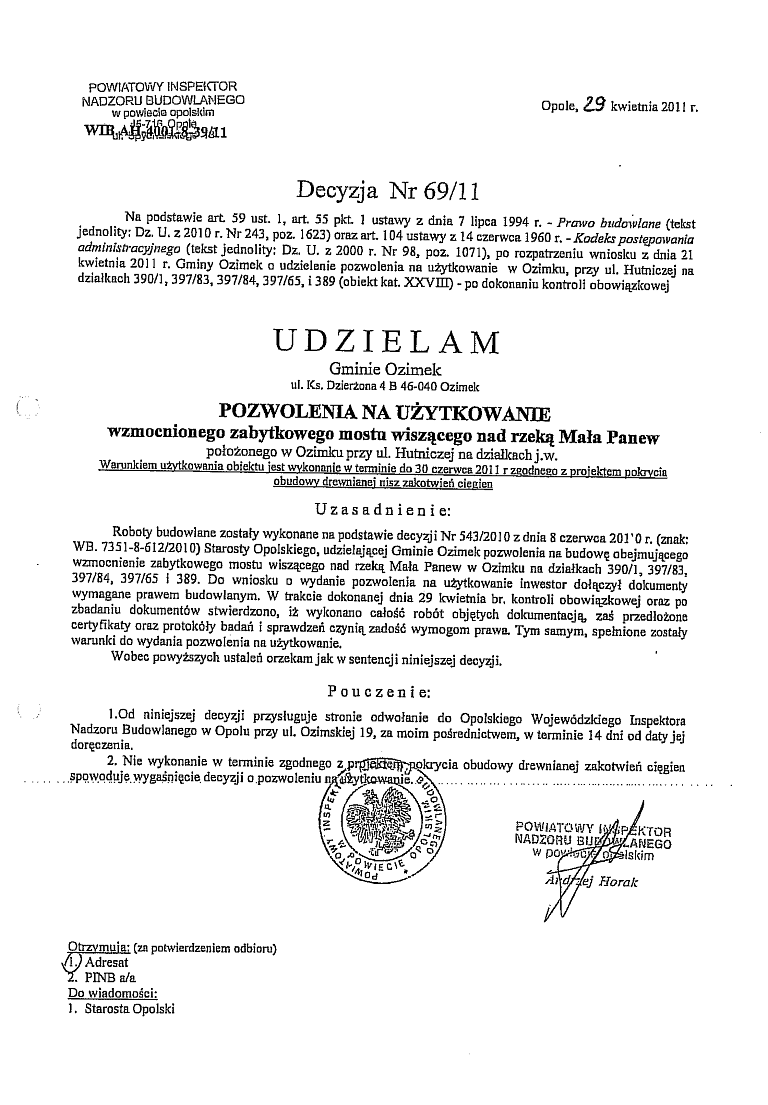 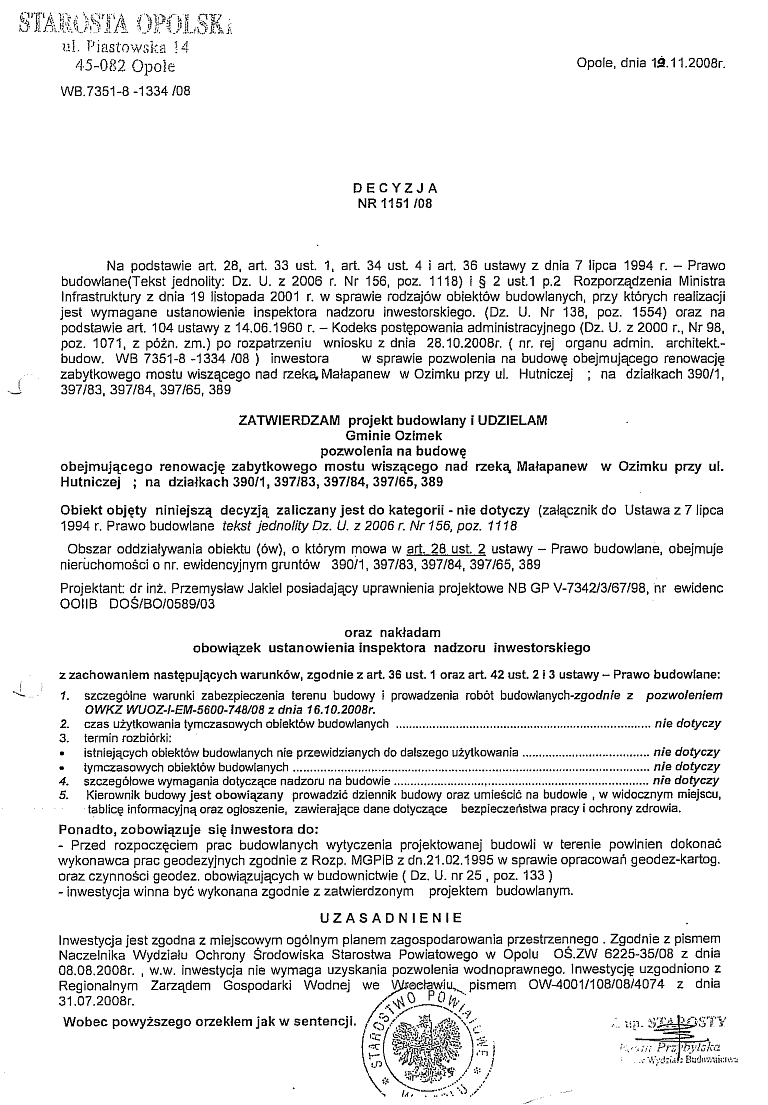 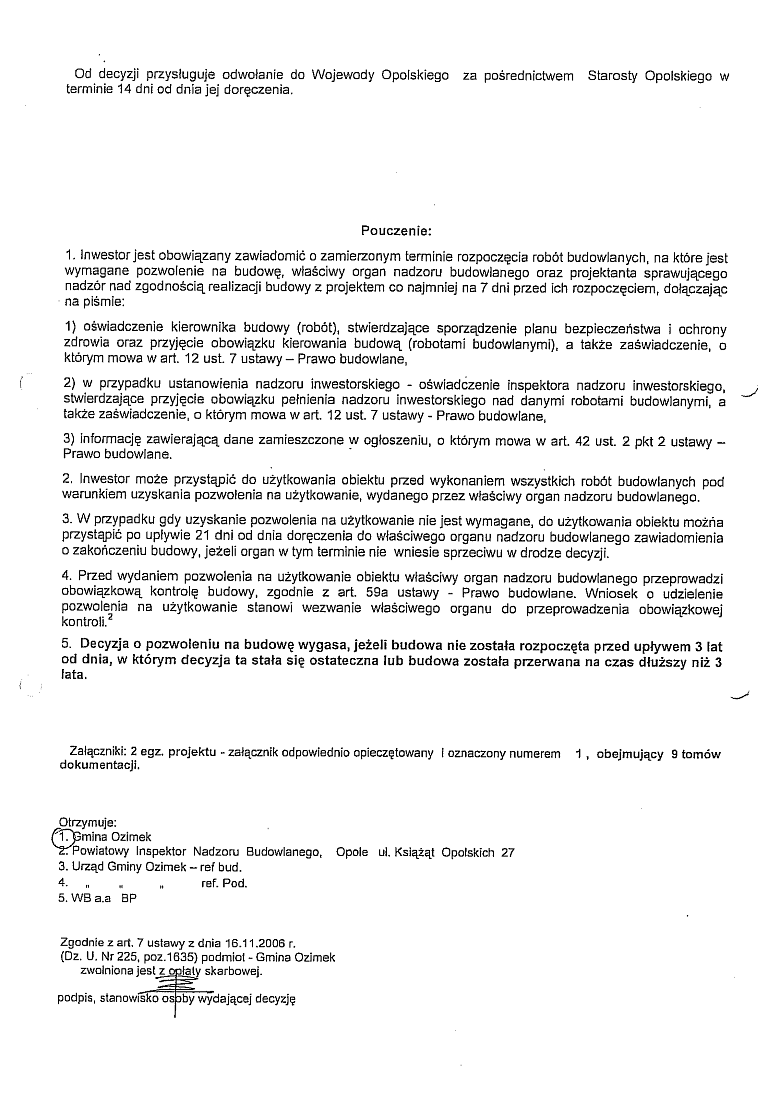 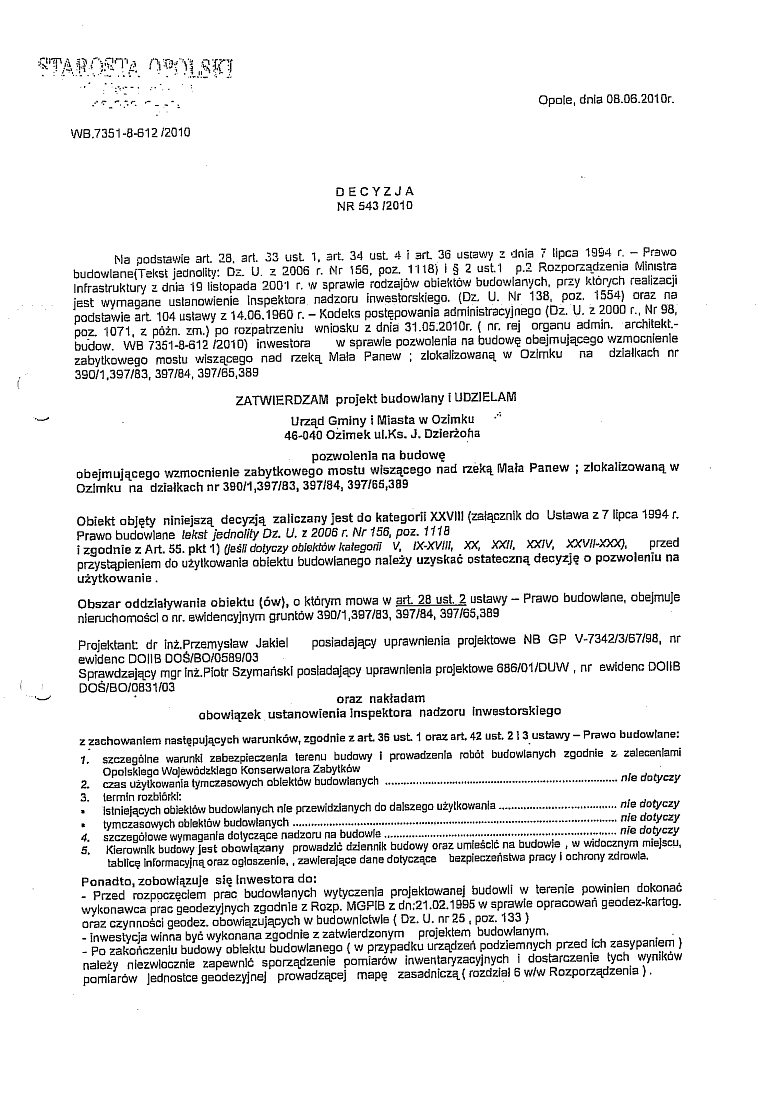 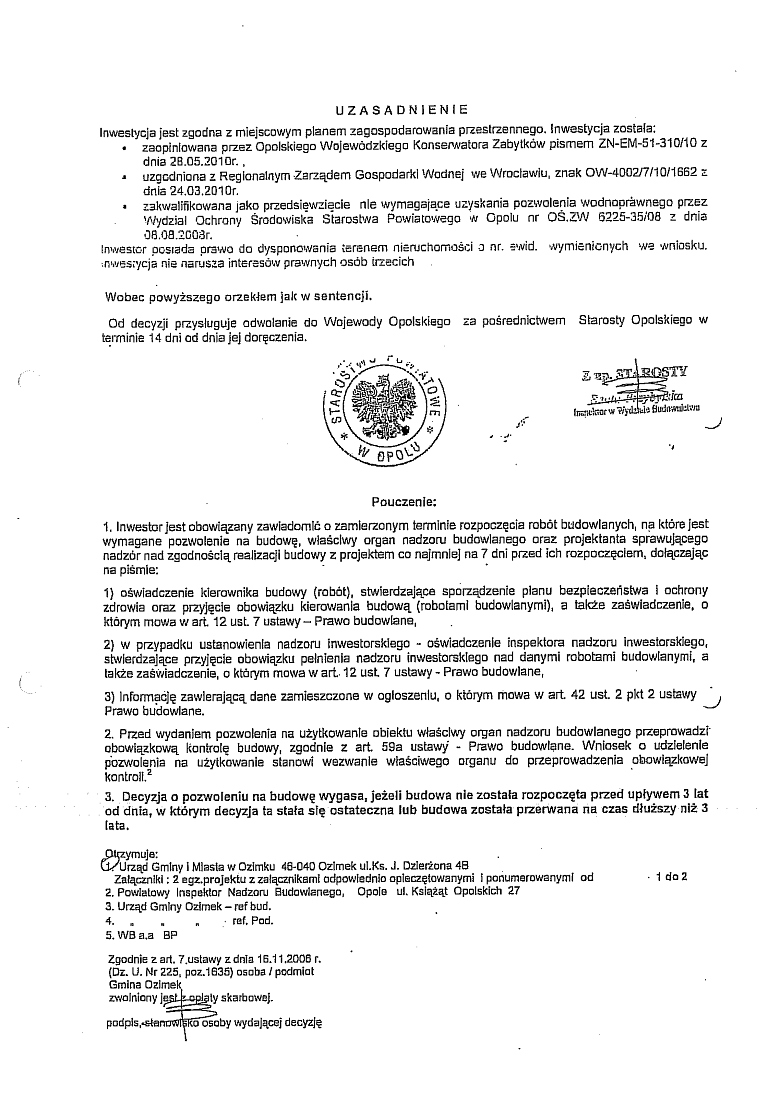 Załącznik nr  12 – dane do ubezpieczenia sprzętu elektronicznego od wszystkich ryzykZałącznik nr  13 – szkodowośćStan szkód na dzień 17.02.2020r.Cena zamówienia podstawowego i opcjonalnego łącznie za cały okres zamówienia tj. 36 miesięcy:Cena zamówienia podstawowego i opcjonalnego łącznie za cały okres zamówienia tj. 36 miesięcy:kwota: słownie: Cena zamówienia podstawowego Cena zamówienia podstawowego Cena zamówienia podstawowego kwota: kwota: słownie: słownie: Cena zamówienia wynikającego z prawa opcji Cena zamówienia wynikającego z prawa opcji Cena zamówienia wynikającego z prawa opcji kwota:słownie: Lp.Przedmiot ubezpieczeniaSuma ubezp. / gwaran. w zł(podstawowe)Składka(12 miesięcy)- zamówienie podstawoweSkładka(36 miesięcy)- zamówienie podstawoweOpcjeOpcjeSkładka(36 miesięcy) z prawem opcjiLp.Przedmiot ubezpieczeniaSuma ubezp. / gwaran. w zł(podstawowe)Składka(12 miesięcy)- zamówienie podstawoweSkładka(36 miesięcy)- zamówienie podstawowe%złSkładka(36 miesięcy) z prawem opcjiIIIIIIIVVVIVIIVIII1.Ubezpieczenie mienia od ognia i innych zdarzeń losowych70 756 539,85 zł + limity na pierwsze ryzyko5 %2.Ubezpieczenie mienia od kradzieży z włamaniem i rabunkuZgodnie z SIWZNie dotyczyNie dotyczy3.Ubezpieczenie szyb od stłuczenia i rozbicia Zgodnie z SIWZNie dotyczyNie dotyczy4.Ubezpieczenie sprzętu elektronicznego od wszystkich ryzyk1 381 996,20 zł + limity na pierwsze ryzyko5 %5.Ubezpieczenie odpowiedzialności cywilnejZgodnie z SIWZNie dotyczyNie dotyczyRAZEMRAZEMRAZEMA.UBEZPIECZENIE MIENIA OD OGNIA I INNYCH ZDARZEŃ LOSOWYCH – waga (znaczenie): 15 %UBEZPIECZENIE MIENIA OD OGNIA I INNYCH ZDARZEŃ LOSOWYCH – waga (znaczenie): 15 %UBEZPIECZENIE MIENIA OD OGNIA I INNYCH ZDARZEŃ LOSOWYCH – waga (znaczenie): 15 %Lp.Warunek fakultatywnyLiczba pkt.Wybór*A.1Zalania w wyniku nieszczelności oraz złego stanu technicznego: dachu, rynien, szczelin w złączach płyt i uszkodzeń stolarki okiennej oraz niezabezpieczonych otworów dachowych lub innych elementów budynkuzwiększenie limitu odpowiedzialności do 1 000 000,00 zł.8A.1Brak zwiększenia0A.2Dewastacja – zwiększenie limitu odpowiedzialności do 200 000,00 złGraffiti – zwiększenie limitu odpowiedzialności do 30 000,00 złDewastacja szkód w zieleni - zwiększenie limitu odpowiedzialności do 10 000,00 zł10A.2Brak zwiększenia0A.3Dla budynków, budowli, maszyn i urządzeń, aparatów technicznych oraz wyposażenia (pozycje mienia ubezpieczone w wartościach księgowych brutto), ustala się, że odszkodowanie wypłacone będzie do wysokości kosztów odbudowy zniszczonego lub uszkodzonego mienia albo zakupu środka trwałego o takich samych parametrach nie więcej jednak niż do 120% wartości księgowej brutto danego środka trwałego – tym samym wartość księgowa brutto dla tych przedmiotów zostanie powiększona o 20%.12A.3 Brak włączenia0A.4Katastrofa budowlana – zwiększenie limitu odpowiedzialności do 5 000 000 zł.7A.4Brak zwiększenia0A.5Zamieszki i niepokoje społeczne, rozruchy, strajki, lokauty, protesty – zwiększenie limitu odpowiedzialności do 1 000 000,00 złTerroryzm – zwiększenie limitu odpowiedzialności do  1 000 000,00 zł 5A.5Brak zwiększenia0A.6Franszyza integralna 0 zł 8A.6Franszyza integralna 200,00 zł 0A.7Włącznie do ochrony ubezpieczeniowej kosztów usunięcia awarii, instalacji, urządzeń będących przyczyną powstania szkody w limicie 100 000,00 zł na wszystkie lokalizacje.5A.7Brak włączenia0A.8Wad konstrukcyjnych lub projektowych – włączenie do ochrony ubezpieczeniowej szkód powstałych w  wyniku wad konstrukcyjnych lub projektowych – limit 1 000 000,00 zł.5A.8Brak włączenia0A.9Klauzula ubezpieczenia maszyn, urządzeń od uszkodzeń – zwiększenie limitu odpowiedzialności do 100 000,00 zł.5A.9Brak zwiększenia0A.10Doubezpieczenie – w przypadku wyczerpania limitów odpowiedzialności ubezpieczający będzie miał prawo do wystąpienia o uzupełnienie limitów na warunkach zawartej umowy – jednokrotne w każdym rocznym okresie rozliczeniowym.10A.10Brak włączenia0A.11Zmiana zakresu ubezpieczenia na tzw. all risk zgodnie z OWU Wykonawcy z uwzględnieniem zakresu obligatoryjnego określonego w SIWZ20A.11Brak włączenia0A.12Rozszerzenie zakresu ubezpieczenia  o koszty związane z alarmem bombowym (również fałszywym), w tym w szczególności koszty ewakuacji, koszty poszukiwania, koszty transportu, magazynowania i przechowywania mienia, koszty dezynfekcji oraz pozostałe koszty związane ze zdarzeniami. W odniesieniu do kosztów ewakuacji wprowadzono zastrzeżenie, że ubezpieczyciel pokrywa powyższe koszty wyłącznie w sytuacji, gdy ewakuacja przeprowadzona została na polecenie Policji, Straży Pożarnej lub Straży Miejskiej oraz odbywała się pod kierunkiem lub w obecności wymienionych służb. Limit 40 000 zł.5A.12Brak rozszerzenia0B.UBEZPIECZENIE MIENIA OD KRADZIEŻY Z WŁAMANIEM I RABUNKU – 
waga (znaczenie): 4%UBEZPIECZENIE MIENIA OD KRADZIEŻY Z WŁAMANIEM I RABUNKU – 
waga (znaczenie): 4%UBEZPIECZENIE MIENIA OD KRADZIEŻY Z WŁAMANIEM I RABUNKU – 
waga (znaczenie): 4%Lp.Warunek fakultatywnyLiczba pkt.Wybór*B.1Franszyza integralna równa 0,00 zł w ubezpieczeniu mienia od kradzieży z włamaniem i rabunku oraz ubezpieczeniu szyb od stłuczenia20B.1Franszyza integralna równa 200,00 zł w ubezpieczeniu mienia od kradzieży z włamaniem i rabunku oraz  franszyza integralna 50,00 zł w ubezpieczeniu szyb od stłuczenia0B.2Zwrot kosztów remontu lub naprawy zabezpieczeń - zwiększenie limitu odpowiedzialności do 40 000,00 zł10B.2Brak zwiększenia0B.3Kradzież zwykła - zwiększenie limitu odpowiedzialności do 50 000,00 zł25B.3Brak zwiększenia0B.4W przypadku wyczerpania limitów odpowiedzialności ubezpieczający będzie miał prawo do wystąpienia o uzupełnienie limitów na warunkach zawartej umowy20B.4Brak włączenia0B.5Elementy zewnętrzne i wewnętrzne budynków i budowli, stałe elementy budynków i budowli, pokrycie dachów, mienie zainstalowane poza budynkami, wyposażenie placów zabaw, parków, obiektów sportowo-rekreacyjnych,  elementy małej architektury, pomniki, rzeźby, instalacje artystyczne elementy systemu klimatyzacji, wentylacji, urządzeń technologicznych i innych, oświetlenie, iluminacja świetlna, anteny, kraty, rynny, kraty ściekowe, pokrywy, wpusty, ogrodzenia, bramy, balustrady, zapory, hydranty, drabiny przeciwpożarowe, ławki, infrastruktura drogowa itp. ich wymontowanie nie było możliwe bez pozostawienia śladów użycia siły lub narzędzi – zwiększenie limitu do 100 000,00 zł25B.5Brak zwiększenia0C.UBEZPIECZENIE SPRZĘTU ELEKTRONICZNEGO OD WSZYSTKICH RYZYK – 
waga (znaczenie): 4%UBEZPIECZENIE SPRZĘTU ELEKTRONICZNEGO OD WSZYSTKICH RYZYK – 
waga (znaczenie): 4%UBEZPIECZENIE SPRZĘTU ELEKTRONICZNEGO OD WSZYSTKICH RYZYK – 
waga (znaczenie): 4%Lp.Warunek fakultatywnyLiczba pkt.Wybór*C.1Franszyza redukcyjna – brak  25C.1Franszyza redukcyjna w wysokości 200,00 zł0C.2Wirusy oraz hakerzy – włączenie odpowiedzialności za szkody powstałe wskutek działania wirusów oraz hakerów w limicie  50 000,00 zł25C.2Brak włączenia 0C.3Podwyższenie limitu zwiększonych kosztów działalności do 100 000 zł dla kosztów proporcjonalnych i 100 000 zł dla kosztów nieproporcjonalnych 15C.3Brak  podwyższenia0C.4Włączenie klauzuli szybkiej likwidacji szkód15C.4Brak włączenia klauzuli0C.5Kradzież zwykła – zwiększenie limitu odpowiedzialności do 40 000,00 zł 20C.5Brak zwiększenia0D.UBEZPIECZENIE ODPOWIEDZIALNOŚCI CYWILNEJ – waga (znaczenie): 13%UBEZPIECZENIE ODPOWIEDZIALNOŚCI CYWILNEJ – waga (znaczenie): 13%UBEZPIECZENIE ODPOWIEDZIALNOŚCI CYWILNEJ – waga (znaczenie): 13%Lp.Warunek fakultatywnyLiczba pkt.Wybór*D.1Franszyza integralna – brak – szkody rzeczowe15D.1Franszyza integralna – 200 zł szkody rzeczowe0D.2Włączenie do ochrony winy umyślnej w limicie 200 000,00 zł15D.2Brak włączenia0D.3Podwyższenie limitu odpowiedzialności z tytułu czystych strat finansowych do wysokości 1 000 000,00 zł na jedno i wszystkie zdarzenia10D.3Brak podwyższenia0D.4OC stopniowe oddziaływanie - odpowiedzialność za szkody powstałe wskutek stopniowego lub długotrwałego oddziaływania temperatury, gazów, par lub wilgoci, osadów oraz wibracji - włączenie do ochrony ubezpieczeniowej z limitem 200 000,00 zł10D.4Brak włączenia0D.5Klauzula 72 godzin – zmiana z 72 godzin na 168 godzin10D.5Brak zmiany0D.6Włączenie ryzyka OC odpowiedzialności o szkody wyrządzone w związku z gromadzeniem i przetwarzaniem danych osobowych oraz naruszeniem obowiązujących przepisów o ochronie tych danych -  limit 100 000,00 zł10D.6Brak włączenia0D.7Włączenie ryzyka szkód osobowych, do naprawienia których Ubezpieczający zobowiązany jest w oparciu o zasadę słuszności10D.7Brak włączenia0D.8Klauzula odtworzenia sumyNiniejszym postanowieniem strony uzgadniają, że suma ubezpieczenia/gwarancyjna/limit odpowiedzialności będzie odtworzony na wniosek Ubezpieczonego w przypadku szkody do maksymalnej wysokości 100% limitów wyznaczonych w wymaganych warunkach ubezpieczenia.20D.8Brak włączenia0E.Klauzula funduszu prewencyjnego – waga (znaczenie): 4 %Klauzula funduszu prewencyjnego – waga (znaczenie): 4 %Klauzula funduszu prewencyjnego – waga (znaczenie): 4 %Lp.Warunek fakultatywnyLiczba pkt.Wybór*E.1Klauzula funduszu prewencyjnego - Z zastrzeżeniem pozostałych, nie zmienionych niniejszą klauzulą postanowień umowy ubezpieczenia oraz ogólnych warunków ubezpieczenia, uzgadnia się, że: ubezpieczyciel stawia do dyspozycji ubezpieczającego fundusz prewencyjny w wysokości 5% płaconych składek z całości ubezpieczeń zawartych w wyniku niniejszego postępowania przetargowego na cel prewencyjny zaakceptowany przez ubezpieczyciela. Czynności, które zostaną podjęte w związku z realizacją niniejszej klauzuli zostaną rozliczone w oparciu o uregulowania wewnętrzne ubezpieczyciela dotyczące przyznawania i rozliczania środków na cele prewencyjne.100E.1Brak włączenia0Lp.Nazwa WykonawcySiedzibaNazwa OWUUbezpieczenie mienia od ognia i innych zdarzeń losowychOgólne Warunki Ubezpieczenia mienia ……………………z dnia ……………….Ubezpieczenie mienia od kradzieży z włamaniem i rabunkuOgólne Warunki Ubezpieczenia mienia ……………………z dnia ……………….Ubezpieczenie szyb od stłuczeniaOgólne Warunki Ubezpieczenia mienia ……………………z dnia ……………….Ubezpieczenie sprzętu elektronicznego od wszystkich ryzykOgólne Warunki Ubezpieczenia sprzętu elektronicznego ……………………z dnia ……………….Ubezpieczenie odpowiedzialności cywilnejOgólne Warunki Ubezpieczenia odpowiedzialności cywilnej ……………………z dnia ……………….kwota: ………………………………………………………………………………………………………….(słownie: ………………………………………………………………………………………………………….)podstawowa wartość umowy (zamówienie podstawowe):kwota: ………………………………………………………………………………………………………….(słownie: ………………………………………………………………………………………………………….)wartość umowy wynikająca z prawa opcjikwota: ………………………………………………………………………………………………………….(słownie: ………………………………………………………………………………………………………….)Nr raty – I okres ubezpieczeniaTermin płatności:Nr raty – II okres ubezpieczeniaTermin płatności:Nr raty – III okres ubezpieczeniaTermin płatności:I30.04.2020I30.04.2021I30.04.2022II31.10.2020II31.10.2021II31.10.2022Rodzaje ubezpieczeńWysokość opcji(w stosunku do zamówienia podstawowego)Ubezpieczenie mienia od ognia i innych zdarzeń losowych5% w każdym rocznym okresie ubezpieczeniaUbezpieczenie sprzętu elektronicznego od wszystkich ryzyk5% w każdym rocznym okresie ubezpieczeniaNazwa podwykonawcy(podmiotu na rzecz którego Wykonawca, powierzy czynności wchodzące w zakres usług, objętych przedmiotem zamówienia)Zakres powierzonych czynnościRodzaje czynnościDane kontaktowe pracownika(imię i nazwisko, bezpośredni telefon, adres e-mail)Rodzaje czynnościDane kontaktowe pracownika(imię i nazwisko, bezpośredni telefon, adres e-mail)Nr raty – I okres ubezpieczeniaTermin płatności:Nr raty – II okres ubezpieczeniaTermin płatności:Nr raty – III okres ubezpieczeniaTermin płatności:I30.04.2020I30.04.2021I30.04.2022II31.10.2020II31.10.2021II31.10.2022A. UBEZPIECZENIE MIENIA OD OGNIA I INNYDH ZDARZEŃ LOSOWYCHPrzedmiot ubezpieczenia(ubezpieczenie w systemie sum stałych)Ubezpieczenie według wartościSuma ubezpieczeniaSuma ubezpieczeniaBudynki, lokale, budowleKsięgowa brutto57 395 537,88 zł57 395 537,88 złBudynkiOdtworzeniowa2 309 321,00 zł2 309 321,00 złŚrodki trwałe, maszyny, urządzeniaKsięgowej brutto4 035 409,74 zł4 035 409,74 złWyposażenieKsięgowa brutto5 492 277,20 zł5 492 277,20 złZbiory biblioteczne, księgozbioryKsięgowej brutto1 151 402,64 zł1 151 402,64 złInneKsięgowej brutto372 591,39 zł372 591,39 złRazem SU w systemie sum stałych:Razem SU w systemie sum stałych:Razem SU w systemie sum stałych:70 756 539,85 zł70 756 539,85 złPrzedmiot ubezpieczenia(ubezpieczenie na pierwsze ryzyko)Ubezpieczenie według wartościLimit odpowiedzialnościLimit odpowiedzialnościŚrodki obrotowecena zakupu/ koszt wytworzenia100 000,00 zł100 000,00 złMienie pracownicze i uczniowskie Odtworzeniowa50 000,00 zł50 000,00 złMienie osób trzecich i mienie powierzone, w tym dzieła sztuki; mienie pozostawione w szatniach i schowkach w poszczególnych jednostkach Odtworzeniowa100 000,00 zł100 000,00 złWartości pieniężnewartość nominalna70 000,00 zł70 000,00 złNakłady adaptacyjne (inwestycyjne) również w mieniu najmowanym i administrowanym (np. przez wydzielone szkoły w ramach jednego zespołu szkół)Odtworzeniowa150 000,00 zł150 000,00 złPozostałe mienie niskocenne, mienie jednorazowo amortyzowane pod warunkiem że nie zostało ubezpieczone w systemie na sumy stałeOdtworzeniowa300 000,00 zł300 000,00 złKsięgozbiory, zbiory biblioteczneOdtworzeniowa50 000,00 zł50 000,00 złChodniki, drogi, deptaki, ścieżki rowerowe, parkingi, place, infrastruktura drogowa, znaki drogowe, witacze, tablice z nazwami ulic, bariery energochłonne, akustyczne, mostki, sieć wodociągowa, kanalizacyjna i deszczowaOdtworzeniowa100 000,00 zł100 000,00 złMała architektura, ogrodzenia, barierki,  hydranty, place zabaw wraz z wyposażeniem, boiska, parki, obiekty sportowo-rekreacyjne, zagospodarowanie terenu, ławki, siłownie terenowe, pomniki, wieże kwiatowe, śmietniki, podesty, oświetlenie, lampy, solary, tablice informacyjne, fontanny, sygnalizacja świetlna i inne pod warunkiem, że nie zostały ubezpieczone w systemie na sumy stałeOdtworzeniowa100 000,00 zł100 000,00 złElementy stałego wyposażenia wnętrz i elewacjiOdtworzeniowa100 000,00 zł100 000,00 złB. UBEZPIECZENIE MIENIA OD KRADZIEŻY Z WŁAMANIEM I RABUNKURyzykoRyzykoSumaUbezpieczeniaUwagiŚrodki trwałe, wyposażenie, maszyny i urządzenia, mienie podlegające jednorazowemu umorzeniu, mienie ujmowane w ewidencjach ilościowo – wartościowych, niskocenne składniki majątku, księgozbioryŚrodki trwałe, wyposażenie, maszyny i urządzenia, mienie podlegające jednorazowemu umorzeniu, mienie ujmowane w ewidencjach ilościowo – wartościowych, niskocenne składniki majątku, księgozbiory300 000,00 złWartość odtworzeniowaKradzież zwykła Kradzież zwykła 20 000,00 złWartość odtworzeniowaŚrodki obrotoweŚrodki obrotowe50 000,00 złWartość odtworzeniowaMienie pracownicze i uczniowskieMienie pracownicze i uczniowskie15 000,00 złWartość odtworzeniowaMienie osób trzecich w tym mienie powierzone, w tym mienie z eksmisjiMienie osób trzecich w tym mienie powierzone, w tym mienie z eksmisji30 000,00 złWartość odtworzeniowaElementy zewnętrzne i wewnętrzne budynków i budowli, stałe elementy budynków i budowli, pokrycie dachów, mienie zainstalowane poza budynkami, wyposażenie placów zabaw, parków, obiektów sportowo-rekreacyjnych,  elementy małej architektury, pomniki, rzeźby, instalacje artystyczne elementy systemu klimatyzacji, wentylacji, urządzeń technologicznych i innych, oświetlenie, iluminacja świetlna, anteny, kraty, rynny, kraty ściekowe, pokrywy, wpusty, ogrodzenia, bramy, balustrady, zapory, hydranty, drabiny przeciwpożarowe, ławki, infrastruktura drogowa itp. ich wymontowanie nie było możliwe bez pozostawienia śladów użycia siły lub narzędzi Elementy zewnętrzne i wewnętrzne budynków i budowli, stałe elementy budynków i budowli, pokrycie dachów, mienie zainstalowane poza budynkami, wyposażenie placów zabaw, parków, obiektów sportowo-rekreacyjnych,  elementy małej architektury, pomniki, rzeźby, instalacje artystyczne elementy systemu klimatyzacji, wentylacji, urządzeń technologicznych i innych, oświetlenie, iluminacja świetlna, anteny, kraty, rynny, kraty ściekowe, pokrywy, wpusty, ogrodzenia, bramy, balustrady, zapory, hydranty, drabiny przeciwpożarowe, ławki, infrastruktura drogowa itp. ich wymontowanie nie było możliwe bez pozostawienia śladów użycia siły lub narzędzi 50 000,00 złWartość odtworzeniowaGotówka i inne waloryRabunek70 000,00 złcena nominalnaGotówka i inne waloryKradzież z włamaniem70 000,00 złcena nominalnaGotówka i inne waloryTransport – teren RP w tym pieszy i samochodowy 70 000,00 złcena nominalnaDewastacja do w/w pozycji w związku z kradzieżą wraz z zabezpieczeniami za wyjątkiem dewastacji gotówkiDewastacja do w/w pozycji w związku z kradzieżą wraz z zabezpieczeniami za wyjątkiem dewastacji gotówkiDo limitów sum ubezpieczeniaWartość odtworzeniowaC. UBEZPIECZENIE SZYB OD STŁUCZENIA I ROZBICIAUBEZPIECZENIE SPRZĘTU ELEKTRONICZNEGO OD WSZYSTKICH RYZYK (ALL RISKS)Przedmiot ubezpieczeniaSuma ubezpieczeniaSprzęt stacjonarny950 194,27 złSprzęt przenośny431 801,93 złUBEZPIECZENIE ODPOWIEDZIALNOŚCI CYWILNEJOdesłanie - pkt. 2RyzykoPodlimit(na jeden i wszystkie wypadki w rocznym okresie ubezpieczenia)2.4, 2.6OC za szkody wynikłe z art.  417, 4171 KC500 000 zł2.15OC z tytułu zalań wodą wskutek opadów atmosferycznych lub topniejącego śniegu poprzez nieszczelności dachu, stolarki okiennej, spoin i złączy ścian zewnętrznych200 000 zł2.19OC za szkody powstałe z tytułu zarządzania i administrowania mieniem powierzonym z rozszerzeniem o szkody w mieniu przechowywanym, kontrolowanym lub chronionym przez ubezpieczającego/ubezpieczonego polegające na jego uszkodzeniu, zniszczeniu lub utarcie, w tym z tytułu posiadania i użytkowania szatni z limitem na mienie znajdujące się w szatni w wysokości 50 000,00 zł na jedno i wszystkie zdarzenia400 000 zł2.20OC za szkody powstałe w mieniu podanym obróbce, naprawie, czyszczeniu, montażu, demontażu lub innym podobnym czynnościom;200 000 zł2.21Czyste straty finansowe200 000 zł2.22OC za szkody w mieniu będącym przedmiotem najmu, dzierżawy lub innej czynności cywilnoprawnej (w tym urządzeniach zamontowanych na pojazdach - limit dla ruchomości (nieruchomości do sumy gwarancyjnej)200 000 zł dla ruchomości2.23OC za szkody powstałe pośrednio lub bezpośrednio z emisji, wycieku lub innej formy przedostania się do powietrza, wody, gruntu jakichkolwiek substancji niebezpiecznych oraz koszty usunięcia neutralizacji lub oczyszczenia gleby, powietrza lub wody z substancji zanieczyszczających poniesione przez osoby trzecie500 000 zł2.24Szkody powstałe w związku z użyciem sztucznych ogni i innych materiałów pirotechnicznych500 000 zł2.40OC za szkody w mieniu pracowników jednostek miejskich i ich osób bliskich, w tym w ich pojazdach200 000 złLp.Nazwa jednostkiAdres jednostkiNIPREGONPKDZatrudnienie ogółem-Gmina Ozimekul. Ks. Jana Dzierżona 4b
46-040 Ozimek99103251755314132028411Z-1.Urząd Gminy i Miasta w Ozimkuul. Ks. Jana Dzierżona 4b
46-040 Ozimek75400221730005279608411Z682.Dom Kultury w Ozimkuul. Ks. Kałuży 4
46-040 Ozimek99102922635324433469004Z333.Ośrodek Integracji i Pomocy Społecznej w Ozimku   ul. Ks.. J. Dzierżona 4b
46-040 Ozimek99102922575324433528899Z254.Gminny Zakład Oświaty w Ozimkuul. Ks. J. Dzierżona 4b
46-040 Ozimek75417216775305527236920Z145.Szkoła Podstawowa w Antoniowieul. Powstańców Śląskich 17
46-040 Antoniów99101654410011824928520Z256.Publiczna Szkoła Podstawowa im. Karola Miarki w Dylakachul. Szkolna 5
46-043 Dylaki99101653810011825008520Z237.Publiczna Szkoła Podstawowa im. Mikołaja Kopernika w Grodźcuul. Tartaczna 1, Grodziec
46-040 Ozimek99101653520011825468520Z268.Szkoła Podstawowa im. Wł. Broniewskiego w Krasiejowieul. Szkolna 5, Krasiejów
46-040 Ozimek99101653980011825308520Z279.Publiczna Szkoła Podstawowa im. Jana Pawła II ul. Ks. Maksymiliana Brolla 1
46-042 Szczedrzyk99101653690011825238520Z3310.Publiczna Szkoła Podstawowa nr 1 w Ozimku im. Marii Skłodowskiej-Curieul. Częstochowska 26
46-040 Ozimek99103251750011825528520Z3911.Szkoła Podstawowa nr 2 im. Marii Konopnickiejul. Daniecka 12a
46-040 Ozimek99101654060011824408520Z3312.Szkoła Podstawowa nr 3 im. Paraolimpijczyków i Olimpijczyków Polskich ul. Korczaka 12
46-040 Ozimek99104000955305169639620Z8113.Przedszkole Publiczne nr 1ul. Ks. Kałuży 13
46-040 Ozimek99101654875305801008510Z2514.Przedszkole Publiczne nr 2 z Oddziałami Integracyjnymiul. Korczaka 10
46-040 Ozimek99101654705311359388510Z2715.Przedszkole Publiczne nr 3ul. Fabryczna 2
46-043 Dylaki99101654645305801688510Z1016.Przedszkole Publiczne nr 4ul. Romana Dmowskiego 1
46-040 Ozimek99101654585305801228510Z2517.Przedszkole Publiczne nr 5 w Krasiejowieul. Ks. Maksymiliana Senfta 2, Krasiejów
46-040 Ozimek99101654295305801398510Z1418.Przedszkole Publiczne nr 6 w Szczedrzykuul. Opolska 1
46-042 Szczedrzyk99101654125305801518510Z1219.Żłobek Samorządowyul. Ks. Kałuży 15
46-040 Ozimek99104941621614366528891Z2620.Jednostki Ochotniczych Straży PożarnychLp.JednostkaBudynki, budowle wartość księgowa bruttoBudynki wartość odtworzeniowa Środki trwałe KŚT III - VIIIWyposażenieZbiory biblioteczneInne1.Urząd Gminy i Miasta w Ozimku34 347 056,27 zł2 079 321 zł2 089 416,39 zł3 519 732,25 zł--2.Dom Kultury w Ozimku--32 211,38 zł83 884,00 zł550 645,00 zł38 532,00 zł3Ośrodek Integracji i Pomocy Społecznej w Ozimku   --43 388,68 zł139 809,18 zł--4Gminny Zakład Oświaty w Ozimku--16 069,00 zł121 887,24 zł--5Szkoła Podstawowa w Antoniowie1 502 755,00 zł-8 300,00 zł172 438,76 zł32 688,47 zł-6Publiczna Szkoła Podstawowa im. Karola Miarki w Dylakach868 727,49 zł-9 238,23 zł-48 148,83 zł-7Publiczna Szkoła Podstawowa im. Mikołaja Kopernika w Grodźcu2 010 628,00 zł-69 543,41 zł30 000,00 zł57 666,76 zł-8Szkoła Podstawowa im. Wł. Broniewskiego1 045 153,00 zł-40 103,34 zł209 469,19 zł46 439,60 zł127 904,39 zł9Publiczna Szkoła Podstawowa im. Jana Pawła II 1 251 973,28 zł-42 824,11 zł224 682,98 zł65 924,58 zł-10Publiczna Szkoła Podstawowa nr 1 w Ozimku im. Marii Skłodowskiej-Curie1 727 228,96 zł-40 979,38 zł241 212,08 zł90 414,40 zł-11Szkoła Podstawowa nr 2 im. Marii Konopnickiej1 880 051,18 zł-3 500,00 zł285 935,31 zł33 433,23 zł13 120,00 zł12Szkoła Podstawowa nr 3 im. Paraolimpijczyków i Olimpijczyków Polskich 4 481 299,86 zł-824 756,77 zł40 000,00 zł217 941,77 zł193 035,00 zł13Przedszkole Publiczne nr 1901 647,63 zł-36 814,53 zł101 693,80 zł--14Przedszkole Publiczne nr 2 z Oddziałami Integracyjnymi1 049 182,86 zł-33 400,00 zł---15Przedszkole Publiczne nr 3959 848,40 zł-402 879,88 zł-6 000,00 zł-16Przedszkole Publiczne nr 41 126 983,63 zł-160 858,04 zł---17Przedszkole Publiczne nr 5 w Krasiejowie916 828,37 zł230 000,00 zł25 658,40 zł76 275,71 zł--18Przedszkole Publiczne nr 6 w Szczedrzyku219 929,50 zł-43 468,87 zł16 268,00 zł2 100,00 zł-19Żłobek Samorządowy3 106 244,45 zł-111 999,33 zł228 988,70 zł--RAZEMRAZEM57 395 537,88 zł2 309 321,00 zł4 035 409,74 zł5 492 277,20 zł1 151 402,64 zł372 591,39 złNazwa jednostkiAdresRok budowyWartość
(księgowa brutto)Wartość
(odtworzeniowa)Pow. budynkuIlość kondygnacjiRAZEMUrząd Gminy i Miasta w OzimkuBudynek biurowy Urzędu Gminy i Miasta OzimekOzimek ul. Dzierżona 4blata 50-60 XX w.3 243 287,762730,00436 426 377,27Remiza OSP KrasiejówKrasiejów, ul. 1-go Maja1962272 308,91191,09136 426 377,27Remiza OSP Antoniów Antoniów, ul. Powstańców Śl. 54ok. 1966255 251,69285,79236 426 377,27Remiza OSP SzczedrzykSzczedrzyk, Plac 1 Maja1925222 885,65189,42236 426 377,27Remiza OSP Dylaki Dylaki, ul. Turawska 1193476 294,6573,01236 426 377,27Remiza OSP Schodnia Schodnia, ul. Ks. P. Gołąba 19271 371 010,11436 426 377,27Remiza Biestrzynnik Biestrzynnik, ul. Ozimska 190642 257,5526,80136 426 377,27Budynek KUŹNIA GrodziecGrodziec, ul. Częstochowska lata 30 XX w. kapitalny remont 2008251 939,18136 426 377,27Świetlica Wiejska Biestrzynnik Biestrzynnik, ul. Ozimska 18lata 30-40 XX w. - kapitalny remont początek XXI w.-560 718,00161,10236 426 377,27Świetlica Wiejska Chobie Chobie, ul. Wiejska 41przed 1939-768 751,00220,87236 426 377,27Świetlica Wiejska PustkówPustków, ul. Ozimska 111912138 633,9248,29236 426 377,27Świetlica Wiejska MnichusMnichus, ul. Leśna 81856-517 142,00148,58236 426 377,27Świetlica Wiejska KrasiejówKrasiejów1904480 933,8145,82336 426 377,27Świetlica Wiejska Krzyżowa DolinaKrzyżowa Dolina, ul. Powstańców Śl. 29początek XX w.96 721,54281,21236 426 377,27Stodoła przy byłej szkole w Krzyżowej DolinieKrzyżowa Dolinapoczątek XX w.69 000,00136 426 377,27Budynek "Szkolny Nowy" Krzyżowa DolinaKrzyżowa Dolina, ul. Powstańców Śląskich1971268 841,10136 426 377,27Dom pogrzebowyNowa Schodnia, 
ul. P. Kuczki 1983179 000,00136 426 377,27Budynek Socjalny Ozimek, ul. Dworcowa lata 70. XX w. kapitalny remont 2006711 751,56950,00436 426 377,27Szatnia - boisko LZS SzczedrzykSzczedrzyk2008133 337,5861,09136 426 377,27Pawilon (szatnia, biura) Orlik 2012Ozimek ul. Częstochowskalata 70. XX w. kapitalny remont 2009728 920,63136 426 377,27Kasa biletowa duża Orlik 2012Ozimek ul. Częstochowskalata 70. XX w. kapitalny remont 20098 341,34136 426 377,27Budynek zaplecza wraz ze scenąOzimek, Park Hutnika /Wyspa Rehdanza/2010689 759,75136 426 377,27Budynek portierni III od HutyOzimekok. 1970160 877,22136 426 377,27Pawilon GrodziecGrodziec, ul. Częstochowskalata 70 XX w. kapitalny remont 2011574 719,78136 426 377,27Budynek Domu Kulturyul. księdza Kałuży 4
46-040 Ozimek1953 kapitalny remont 20159 260 711,66336 426 377,27Budynek szatni LZS KrasiejówKrasiejów1990-232 710,0066,86136 426 377,27Budynek szatni LZS GrodziecGrodziec198989 551,59136 426 377,27Boks dla zawodników GrodziecGrodziec201011 804,80136 426 377,27Boks dla zawodników GrodziecGrodziec201011 804,80136 426 377,27Budynek dwukondygnacyjny - RemizaChobie, ul. Wiejska 24 A62 309,60236 426 377,27Ośrodek Koliba
ulepsz. obcy śr.. (w użyczeniu)Biestrzynnik2013 remont22 260,42136 426 377,27Domek Brda 
ulepsz. obcy śr. (w użyczeniu)Biestrzynnik2013 remont52 341,45136 426 377,27Smażalnia 
ulepsz. obcy śr. (w użyczeniu)Biestrzynnik2013 remont31 912,60136 426 377,27Wiata o konstrukcji drewnianejOzimek, ul. Daniecka201443 046,0064,00136 426 377,27Altana drewniana GrodziecGrodziec201712 943,40136 426 377,27Remiza strażacka Krzyżowa Dolina13 796,2036 426 377,27Ulepszony obcy śr.trw. Przedszkole nr 2Ozimek20182 084 034,1836 426 377,27Wiaty PrzystankoweTeren Gminy114 992,5836 426 377,27Altany śmietnikoweTeren Gminy131 700,0036 426 377,27Most Zabytkowy Ozimek, ul. Hutnicza1827, całkowita renowacja lata 2009-20113 654 042,4736 426 377,27Ścieżka Turystyczna - Dinopark KrasiejówKrasiejów2006143 884,0036 426 377,27Trap pieszy naziemny - Dinopark Krasiejów Krasiejów20061 563 061,2836 426 377,27Gablota wystawowa - Dinopark KrasiejówKrasiejów2006144 219,5936 426 377,27Boisko asfaltowe LZS SzczedrzykSzczedrzyk2009255 935,2236 426 377,27Ogrodzenie boiska asfaltowego w SzczedrzykuSzczedrzyk200937 729,7236 426 377,27Ogrodzenie boiska głównego w SzczedrzykuSzczedrzyk200946 625,0036 426 377,27Boisko do piłki nożnej- teren stadionuOzimek302 189,4336 426 377,27Boisko piłkarskie w Ozimku Orlik 2012Ozimek ul. Częstochowska2009708 570,0636 426 377,27Boisko wielofunkcyjne Ozimek Orlik 2012 + lodowisko Ozimek ul. Częstochowska2009 / 2011948 680,7636 426 377,27Parking przy boisku Orlik 2012Ozimek ul. Częstochowska200965 528,2136 426 377,27Oświetlenie boisk Orlik 2012Ozimek ul. Częstochowska200996 680,3136 426 377,27Ogrodzenie boisk Orlik 2012Ozimek ul. Częstochowska2009109 688,5336 426 377,27Ogrodzenie boiska GrodziecGrodziec2010142 881,4036 426 377,27Widownia boisko GrodziecGrodziec2010188 021,5036 426 377,27Przystań kajakowa-przeszkoda KrasiejówKrasiejów201013 153,7736 426 377,27Stanica kajakowa w OzimkuOzimek2010179 933,9836 426 377,27Stanica kajakowa w KrasiejowieKrasiejów2010209 270,5136 426 377,27Ogrodzenie most zabytkowyOzimek, ul. Hutnicza 201025 620,0036 426 377,27Ogrodzenie zabytkowe - most zabytkowyOzimek, ul. Hutnicza201048 313,0636 426 377,27Ogrodzenie Szkoły Podstawowej w DylakachDylaki, ul. Szkolna2010127 678,1636 426 377,27Instalacja nawodnieniowa boisko GrodziecGrodziec201066 386,1436 426 377,27Drenaż- instalacja odwodnieniowa boisko GrodziecGrodziec201056 736,2736 426 377,27Aleja Schinkla w OzimkuOzimek2012328 319,8836 426 377,27Park "Górka Ewangelicka" w OzimkuOzimek201264 580,7536 426 377,27Parking przed Domem KulturyOzimek201369 932,5436 426 377,27Boisko wielofunkcyjne KrasiejówKrasiejów2013244 466,5236 426 377,27Boisko wielofunkcyjne DylakiDylaki2013286 371,9736 426 377,27Skate Park przy boiskach OrlikOzimek201395 867,6436 426 377,27Skwerek miejski przy Domu KulturyOzimek2013319 265,3536 426 377,27Ścieżka rowerowa w GrodźcuGrodziec2013462 376,6936 426 377,27Ścieżka edukacyjna w BiestrzynnikuBiestrzynnik2013110 184,0236 426 377,27Widownia boiska sportowego stadion miejskiOzimek2014960 294,2536 426 377,27Plac zabaw w KrasiejowieKrasiejów201428 904,3936 426 377,27Boisko wielofunkcyjneKrzyżowa Dolina22 270,0036 426 377,27Boisko do koszykówkiJedlice6 120,0036 426 377,27Boisko wielofunkcyjneBiestrzynnik50 575,0036 426 377,27Boisko wielofunkcyjne Nowa SchodniaNowa Schodnia,
Ozimek ul. Daniecka 12A2017243 414,8936 426 377,27Szkoła Podstawowa w AntoniowieBudynek szkolnyul. Powstańców Śląskich 17
46-040 Antoniów1991-20001 431 006,00820,0031 502 755,00Plac szkolnyul. Powstańców Śląskich 17
46-040 Antoniów71 749,001 502 755,00Publiczna Szkoła Podstawowa im. Karola Miarki w DylakachBudynek szkołyul. Szkolna 5
46-043 Dylaki1965741 673,79828,002868 727,49Budynek mieszkalny ul. Szkolna 5
46-043 Dylaki1965127 053,70129,332868 727,49Publiczna Szkoła Podstawowa im. Mikołaja Kopernika w GrodźcuBudynek szkołyul. Tartaczna 1, Grodziec
46-040 Ozimek1905992 791,001478,0032 010 628,00Sala gimnastycznaul. Tartaczna 1, Grodziec
46-040 Ozimek1995881 412,00324,0012 010 628,00Scena widowiskowaul. Tartaczna 1, Grodziec
46-040 Ozimek200834 834,0046,7412 010 628,00Boisko do koszykówkiul. Tartaczna 1, Grodziec
46-040 Ozimek200760 450,00608,0012 010 628,00Ogrodzenie boiska sportowegoul. Tartaczna 1, Grodziec
46-040 Ozimek200741 141,00438 mb2 010 628,00Szkoła Podstawowa im. Wł. BroniewskiegoSzkoła Podstawowaul. Szkolna 5, Krasiejów
46-040 Ozimek19641 030 811,001400,0021 045 153,00budynek gospodarczyul. Szkolna 5, Krasiejów
46-040 Ozimek1964893,0025,001 045 153,00ogrodzenieul. Szkolna 5, Krasiejów
46-040 Ozimek196413 449,001 045 153,00Publiczna Szkoła Podstawowa im. Jana Pawła II budynek szkolnyul. Ks. Maksymiliana Brolla 1
46-042 Szczedrzyk19701 198 210,282233,4031 251 973,28budynek gospodarczyul. Ks. Maksymiliana Brolla 1
46-042 Szczedrzyk19701 147,0016,001 251 973,28ogrodzenie z prefabrykatówul. Ks. Maksymiliana Brolla 1
46-042 Szczedrzyk19702 244,001 251 973,28ogrodzenie z prefabrykatówul. Ks. Maksymiliana Brolla 1
46-042 Szczedrzyk19702 906,001 251 973,28ogrodzenie z prefabrykatówul. Ks. Maksymiliana Brolla 1
46-042 Szczedrzyk19706 814,001 251 973,28ogrodzenie z prefabrykatówul. Ks. Maksymiliana Brolla 1
46-042 Szczedrzyk19702 325,001 251 973,28ogrodzenie z prefabrykatówul. Ks. Maksymiliana Brolla 1
46-042 Szczedrzyk197011 175,001 251 973,28ogrodzenie z prefabrykatówul. Ks. Maksymiliana Brolla 1
46-042 Szczedrzyk19702 552,001 251 973,28Brama wjazdowaul. Ks. Maksymiliana Brolla 1
46-042 Szczedrzyk20051 600,001 251 973,28Nawierzchnia z kostkiul. Ks. Maksymiliana Brolla 1
46-042 Szczedrzyk200623 000,001 251 973,28Publiczna Szkoła Podstawowa nr 1 w Ozimku im. Marii Skłodowskiej-Curiebudynek szkolnyul. Częstochowska 26
46-040 Ozimek19591 232 863,592352,0031 727 228,96skład magazynuul. Częstochowska 26
46-040 Ozimek5 172,001 727 228,96nawierzchnia z kostki brukowejul. Częstochowska 26
46-040 Ozimek30 000,001 727 228,96ogrodzenieul. Częstochowska 26
46-040 Ozimek3 150,001 727 228,96ogrodzenie z cegły klinkierowejul. Częstochowska 26
46-040 Ozimek25 000,001 727 228,96ogrodzenie od ul.Słowackiegoul. Częstochowska 26
46-040 Ozimek63 769,751 727 228,96kort tenisowyul. Częstochowska 26
46-040 Ozimek15 803,001 727 228,96Ogrodzenie panelowe ocynkowane brama wjazdowaul. Częstochowska 26
46-040 Ozimek37 300,021 727 228,96Boisko wielofunkcyjne (siłownia+boisko)ul. Częstochowska 26
46-040 Ozimek2014264 170,601 727 228,96Plac zabawul. Częstochowska 26
46-040 Ozimek201950 000,001 727 228,96Szkoła Podstawowa nr 2 im. Marii Konopnickiejbudynek szkolny po termomodernizacji (2007 r.)ul. Daniecka 12a
46-040 Ozimek1933
/ 19681 784 302,00914,0021 880 051,18budynek szkolnyul. Daniecka 12a
46-040 Ozimek40 643,0021 880 051,18budynek mieszk. "0"ul. Daniecka 12a
46-040 Ozimek36 058,0021 880 051,18budynki gospodarcze ul. Daniecka 12a
46-040 Ozimek19333 803,0060,0011 880 051,18budynek magazynowy - magazyn używanego sprzętu szkolnegoul. Daniecka 12a
46-040 Ozimek19763 233,0025,0011 880 051,18przyłączenie do kanalizacjiul. Daniecka 12a
46-040 Ozimek201212 012,181 880 051,18Szkoła Podstawowa nr 3 im. Paraolimpijczyków i Olimpijczyków Polskich Budynki (szkoła, hala sportowa + aula)
- po modernizacji m.in. instalacje, tynki, elewacja, sufity, parkiety, wentylacja, okna.
Instalacja solarna, pompy ciepła, węzeł cieplny, winda towarowa, remont dachuul. Korczaka 12
46-040 Ozimek19903 218 013,0011458,0034 481 299,86Linia kablowaul. Korczaka 12
46-040 Ozimek13 081,004 481 299,86Oświetlenie parkingu i placu manewrowego dla autobusówul. Korczaka 12
46-040 Ozimek10 429,164 481 299,86Parking i plac manewrowy dla autobusówul. Korczaka 12
46-040 Ozimek138 598,004 481 299,86Bieżnia uniwersalna 250m, skocznia do skoku w dal, rzutnia do pchnięcia kuląul. Korczaka 12
46-040 Ozimek475 278,004 481 299,86Boisko wielofunkcyjne z ogrodzeniemul. Korczaka 12
46-040 Ozimek305 380,004 481 299,86Ciągi piesze z kostki betonowejul. Korczaka 12
46-040 Ozimek68 427,004 481 299,86Boisko do piłki nożnejul. Korczaka 12
46-040 Ozimek164 520,974 481 299,86Oświetlenie boisk sportowychul. Korczaka 12
46-040 Ozimek87 572,734 481 299,86Przedszkole Publiczne nr 1Budynek przedszkolaul. księdza Kałuży 13
46-040 Ozimek1978894 617,63920,00piwnica, parter, 
I piętro901 647,63Drewniane urządzenia ogrodoweul. księdza Kałuży 13
46-040 Ozimek7 030,00901 647,63Przedszkole Publiczne nr 2 z Oddziałami IntegracyjnymiBudynek przedszkolnyul. Korczaka 10
46-040 Ozimek19961 020 180,001053,001 049 182,86Drewniane urządzenia zabawoweul. Korczaka 10
46-040 Ozimek19 003,001 049 182,86Metalowe urządzenia zabawoweul. Korczaka 10
46-040 Ozimek9 999,861 049 182,86Przedszkole Publiczne nr 3Budynek przedszkolaul. Fabryczna 2
46-043 Dylaki1958914 045,41400,002959 848,40Ogrodzenieul. Fabryczna 2
46-043 Dylaki201345 802,99959 848,40Przedszkole Publiczne nr 4Budynek przedszkolaul. Romana Dmowskiego 1
46-040 Ozimek19581 015 475,691200,0031 126 983,63Ogrodzenieul. Romana Dmowskiego 1
46-040 Ozimek78 755,431 126 983,63Urządzenia ogrodoweul. Romana Dmowskiego 1
46-040 Ozimek32 752,511 126 983,63Przedszkole Publiczne nr 5 w Krasiejowiebudynek przedszkolny - cz.nowaul. Senfta 2, Krasiejów
46-040 Ozimek1989916 828,37631,30parter1 146 828,37budynek przedszkolny - cz.staraul. Senfta 2, Krasiejów
46-040 Ozimeklata 50-te XX wieku916 828,37123,56parter1 146 828,37pomieszczenia magaz. i garaż.ul. Senfta 2, Krasiejów
46-040 Ozimek1989-230 000,00115,001 146 828,37Przedszkole Publiczne nr 6 w Szczedrzykubudynek przedszkolaul. Opolska 1
46-042 SzczedrzykXIX wiek219 929,50286,001219 929,50Żłobek SamorządowyBudynek żłobka (w tym ulepszenia)ul. księdza Kałuży 15
46-040 Ozimek19763 040 489,18588,8723 106 244,45Ulepszony plac i chodnikul. księdza Kałuży 15
46-040 Ozimek46 566,253 106 244,45Urządzenia placu zabawul. księdza Kałuży 15
46-040 Ozimek19 189,023 106 244,45Nazwa jednostkiAdresKonstrukcja ścianKonstrukcja dachuPokrycie dachuZabezpieczenia p.poż. budynku
(Ilość gaśnic / hydrantów)Urząd Gminy i Miasta w OzimkuBudynek biurowy Urzędu Gminy i Miasta OzimekOzimek ul. Dzierżona 4bcegładrewnianadachówka ceramicz.10 gaśnic, 6 hydrantówRemiza OSP KrasiejówKrasiejów, ul. 1-go Majacegłażelbetowyblacha1 hydrant, alarm, kraty w oknachRemiza OSP Antoniów Antoniów, ul. Powstańców Śl. 54cegłażelbetowy/drewnianypapa/dachówka ceramicznaurządzenia alarmowe, alarm ppoż., kraty w oknachRemiza OSP SzczedrzykSzczedrzyk, Plac 1 Majacegładrewnianadrewniana/dachówka ceramiczna i w części blacha stalowa1 gaśnica, urządzenia alarmowe, alarm ppoż., kraty w oknachRemiza OSP Dylaki Dylaki, ul. Turawska 1cegładrewnianadachówka ceramicznaurządzenia alarmowe, kraty w oknachRemiza OSP Schodnia Schodnia, ul. Ks. P. Gołąba cegłażelbetowyblachaurządzenia alarmowe, kraty w oknachRemiza Biestrzynnik Biestrzynnik, ul. Ozimska cegładrewnianadachówka ceramicznaBudynek KUŹNIA GrodziecGrodziec, ul. Częstochowska cegładrewnianadachówka ceramicznaŚwietlica Wiejska Biestrzynnik Biestrzynnik, ul. Ozimska 18cegładrewnianablachażaluzje zewnętrzne w oknachŚwietlica Wiejska Chobie Chobie, ul. Wiejska 41cegładrewnianadachówka1 hydrantŚwietlica Wiejska PustkówPustków, ul. Ozimska 11cegładrewnianadachówka ceramiczna1 gaśnica, 1 hydrant Świetlica Wiejska MnichusMnichus, ul. Leśna 8cegładrewnianadachówka ceramicznagaśnice proszkowe 6 kg  - 2 szt., alarm ppoż.Świetlica Wiejska KrasiejówKrasiejówcegładrewnianadachówka ceramicznakraty w oknachŚwietlica Wiejska Krzyżowa DolinaKrzyżowa Dolina, ul. Powstańców Śl. 29cegładrewnianadachówka ceramicznaalarm, czujnik dymuStodoła przy byłej szkole w Krzyżowej DolinieKrzyżowa Dolinacegładrewnianadachówka ceramicznaBudynek "Szkolny Nowy" Krzyżowa DolinaKrzyżowa Dolina, ul. Powstańców Śląskichcegłażelbetżelbet/papaDom pogrzebowyNowa Schodnia, 
ul. P. Kuczki cegłażelbetżelbet/papa1 hydrantBudynek Socjalny Ozimek, ul. Dworcowa cegłażelbetżelbet/papa1 hydrantSzatnia - boisko LZS SzczedrzykSzczedrzykcegładrewnianablachaPawilon (szatnia, biura) Orlik 2012Ozimek ul. Częstochowskacegła/bloczkiżelbetpapagaśnica śniegowa,
gaśnica proszkowaKasa biletowa duża Orlik 2012Ozimek ul. Częstochowskacegła/bloczkiżelbetpapaBudynek zaplecza wraz ze scenąOzimek, Park Hutnika /Wyspa Rehdanza/cegłażelbetpapa1 hydrantBudynek portierni III od HutyOzimekcegłażelbetpapa1 hydrantPawilon GrodziecGrodziec, ul. Częstochowskacegła/bloczkiżelbetonpapa1 hydrant, 1 gaśnicaBudynek Domu Kulturyul. księdza Kałuży 4
46-040 Ozimekcegławiązary stalowepapa13 gaśnic, 6 hydrantów, system alarmowy połączony z monitoringiemBudynek szatni LZS KrasiejówKrasiejówcegładrewnodachówka ceramiczna1 hydrant, kraty w oknachBudynek szatni LZS GrodziecGrodziecbloczki żwiro-betonowedrewnodachówka ceramicznahydrant, kraty w oknach, metalowe drzwiBoks dla zawodników GrodziecGrodzieckonstrukcja stalowa, wypełnienie tworzywa sztucznekonstrukcja stalowa, wypełnienie tworzywa sztuczne1 hydrantBoks dla zawodników GrodziecGrodzieckonstrukcja stalowa, wypełnienie tworzywa sztucznekonstrukcja stalowa, wypełnienie tworzywa sztuczne1 hydrantBudynek dwukondygnacyjny - RemizaChobie, ul. Wiejska 24 Abloczki żwiro-betonowe/cegłażelbetpapaOśrodek Koliba
ulepsz. obcy śr.. (w użyczeniu)BiestrzynnikdrewnodrewnodrewnoDomek Brda 
ulepsz. obcy śr. (w użyczeniu)BiestrzynnikdrewnodrewnodrewnogaśnicaSmażalnia 
ulepsz. obcy śr. (w użyczeniu)BiestrzynnikdrewnodrewnodrewnoWiata o konstrukcji drewnianejOzimek, ul. DanieckadrewnodrewnopapaAltana drewniana GrodziecGrodziecdrewnodrewnopapaRemiza strażacka Krzyżowa DolinaUlepszony obcy śr.trw. Przedszkole nr 2OzimekWiaty PrzystankoweTeren GminyStalowa/ murowanaStalowa/ murowanastal/papaAltany śmietnikoweTeren Gminymurowane/stalstalowastalMost Zabytkowy Ozimek, ul. HutniczahydrantŚcieżka Turystyczna - Dinopark KrasiejówKrasiejówhydranty, gaśnice, monitoring, alarm przeciwwłamaniowyTrap pieszy naziemny - Dinopark Krasiejów Krasiejówhydranty, gaśnice, monitoring, alarm przeciwwłamaniowyGablota wystawowa - Dinopark KrasiejówKrasiejówhydranty, gaśnice, monitoring, alarm przeciwwłamaniowyBoisko asfaltowe LZS SzczedrzykSzczedrzykhydrant w okolicyOgrodzenie boiska asfaltowego w SzczedrzykuSzczedrzykhydrant w okolicyOgrodzenie boiska głównego w SzczedrzykuSzczedrzykhydrant w okolicyBoisko do piłki nożnej- teren stadionuOzimekBoisko piłkarskie w Ozimku Orlik 2012Ozimek ul. Częstochowskagaśnica śniegowa,
gaśnica proszkowa, hydrant w odległości 50 mBoisko wielofunkcyjne Ozimek Orlik 2012 + lodowisko Ozimek ul. Częstochowskagaśnica śniegowa,
gaśnica proszkowa, hydrant w odległości 50 mParking przy boisku Orlik 2012Ozimek ul. Częstochowskagaśnica śniegowa,
gaśnica proszkowa, hydrant w odległości 50 mOświetlenie boisk Orlik 2012Ozimek ul. Częstochowskagaśnica śniegowa,
gaśnica proszkowa, hydrant w odległości 50 mOgrodzenie boisk Orlik 2012Ozimek ul. Częstochowskagaśnica śniegowa,
gaśnica proszkowa, hydrant w odległości 50 mOgrodzenie boiska GrodziecGrodziechydrant, gaśnica,Widownia boisko GrodziecGrodziechydrant, gaśnica,Przystań kajakowa-przeszkoda KrasiejówKrasiejówStanica kajakowa w OzimkuOzimekStanica kajakowa w KrasiejowieKrasiejówOgrodzenie most zabytkowyOzimek, ul. Hutnicza hydrantOgrodzenie zabytkowe - most zabytkowyOzimek, ul. HutniczahydrantOgrodzenie Szkoły Podstawowej w DylakachDylaki, ul. SzkolnagaśnicaInstalacja nawodnieniowa boisko GrodziecGrodziechydrant, gaśnicaDrenaż- instalacja odwodnieniowa boisko GrodziecGrodziechydrant, gaśnicaAleja Schinkla w OzimkuOzimekhydrantPark "Górka Ewangelicka" w OzimkuOzimekhydrantParking przed Domem KulturyOzimekhydrant/ zabezpieczenia Dom KulturyBoisko wielofunkcyjne KrasiejówKrasiejówhydrant w odległości ok. 200 mBoisko wielofunkcyjne DylakiDylakigaśniceSkate Park przy boiskach OrlikOzimekgaśnica śniegowa,
gaśnica proszkowa, hydrant w odległości 50 mSkwerek miejski przy Domu KulturyOzimekhydrant/ zabezpieczenia Dom KulturyŚcieżka rowerowa w GrodźcuGrodziechydrantŚcieżka edukacyjna w BiestrzynnikuBiestrzynnikhydrantWidownia boiska sportowego stadion miejskiOzimekPlac zabaw w KrasiejowieKrasiejówBoisko wielofunkcyjneKrzyżowa DolinaBoisko do koszykówkiJedliceBoisko wielofunkcyjneBiestrzynnikBoisko wielofunkcyjne Nowa SchodniaNowa Schodnia,
Ozimek ul. Daniecka 12ASzkoła Podstawowa w AntoniowieBudynek szkolnyul. Powstańców Śląskich 17
46-040 Antoniówcegła, bloczkiczęściowo pokryty papą6 gaśnic
2 hydrantyPlac szkolnyul. Powstańców Śląskich 17
46-040 AntoniówPubliczna Szkoła Podstawowa im. Karola Miarki w DylakachBudynek szkołyul. Szkolna 5
46-043 Dylakicegłapłaskipapa5 gaśnice; 2 hydrantyBudynek mieszkalny ul. Szkolna 5
46-043 DylakicegłapłaskipapaPubliczna Szkoła Podstawowa im. Mikołaja Kopernika w GrodźcuBudynek szkołyul. Tartaczna 1, Grodziec
46-040 Ozimekcegładrewnodachówka13 gaśnic; 1 hydrantSala gimnastycznaul. Tartaczna 1, Grodziec
46-040 Ozimekcegła-papaScena widowiskowaul. Tartaczna 1, Grodziec
46-040 Ozimekcegła-blachaBoisko do koszykówkiul. Tartaczna 1, Grodziec
46-040 Ozimek--Ogrodzenie boiska sportowegoul. Tartaczna 1, Grodziec
46-040 Ozimek--Szkoła Podstawowa im. Wł. BroniewskiegoSzkoła Podstawowaul. Szkolna 5, Krasiejów
46-040 Ozimekcegłakonstrukcja więźby dachowej - beton, konstrukcja stropów DMSpapa9 gaśnic; 3 hydrantybudynek gospodarczyul. Szkolna 5, Krasiejów
46-040 Ozimekogrodzenieul. Szkolna 5, Krasiejów
46-040 OzimekPubliczna Szkoła Podstawowa im. Jana Pawła II budynek szkolnyul. Ks. Maksymiliana Brolla 1
46-042 Szczedrzykżelbetonpłaskipapa22 gaśnice; 7 hydrantówbudynek gospodarczyul. Ks. Maksymiliana Brolla 1
46-042 Szczedrzykcegłapłaskipapaogrodzenie z prefabrykatówul. Ks. Maksymiliana Brolla 1
46-042 Szczedrzykogrodzenie z prefabrykatówul. Ks. Maksymiliana Brolla 1
46-042 Szczedrzykogrodzenie z prefabrykatówul. Ks. Maksymiliana Brolla 1
46-042 Szczedrzykogrodzenie z prefabrykatówul. Ks. Maksymiliana Brolla 1
46-042 Szczedrzykogrodzenie z prefabrykatówul. Ks. Maksymiliana Brolla 1
46-042 Szczedrzykogrodzenie z prefabrykatówul. Ks. Maksymiliana Brolla 1
46-042 SzczedrzykBrama wjazdowaul. Ks. Maksymiliana Brolla 1
46-042 SzczedrzykNawierzchnia z kostkiul. Ks. Maksymiliana Brolla 1
46-042 SzczedrzykPubliczna Szkoła Podstawowa nr 1 w Ozimku im. Marii Skłodowskiej-Curiebudynek szkolnyul. Częstochowska 26
46-040 Ozimekpodłużne, mur z cegły ceramicznej pełnej na zaprawie cementowo-wapiennejdrewniany, papowy, dwuspadowypapa9 gaśnic; 4 hydrantyskład magazynuul. Częstochowska 26
46-040 Ozimeknawierzchnia z kostki brukowejul. Częstochowska 26
46-040 Ozimekogrodzenieul. Częstochowska 26
46-040 Ozimekogrodzenie z cegły klinkierowejul. Częstochowska 26
46-040 Ozimekogrodzenie od ul.Słowackiegoul. Częstochowska 26
46-040 Ozimekkort tenisowyul. Częstochowska 26
46-040 OzimekOgrodzenie panelowe ocynkowane brama wjazdowaul. Częstochowska 26
46-040 OzimekBoisko wielofunkcyjne (siłownia+boisko)ul. Częstochowska 26
46-040 OzimekPlac zabawul. Częstochowska 26
46-040 OzimekSzkoła Podstawowa nr 2 im. Marii Konopnickiejbudynek szkolny po termomodernizacji (2007 r.)ul. Daniecka 12a
46-040 OzimekCegładrewnocerami/papa3 gaśnice, 2 hydrantybudynek szkolnyul. Daniecka 12a
46-040 OzimekCegładrewnocerami/papa3 gaśnice, 2 hydrantybudynek mieszk. "0"ul. Daniecka 12a
46-040 OzimekCegładrewnocerami/papa1 gaśnica, 2 hydrantybudynki gospodarcze ul. Daniecka 12a
46-040 Ozimekcegładrewnocerami/papabudynek magazynowy - magazyn używanego sprzętu szkolnegoul. Daniecka 12a
46-040 Ozimekb. żwirowedrewnocerami/papaprzyłączenie do kanalizacjiul. Daniecka 12a
46-040 OzimekSzkoła Podstawowa nr 3 im. Paraolimpijczyków i Olimpijczyków Polskich Budynki (szkoła, hala sportowa + aula)
- po modernizacji m.in. instalacje, tynki, elewacja, sufity, parkiety, wentylacja, okna.
Instalacja solarna, pompy ciepła, węzeł cieplny, winda towarowa, remont dachuul. Korczaka 12
46-040 Ozimekmurowanedach płaski z wylewkąpapa37 gaśnic, 19 hydrantów
alarm p.poż.Linia kablowaul. Korczaka 12
46-040 OzimekOświetlenie parkingu i placu manewrowego dla autobusówul. Korczaka 12
46-040 OzimekParking i plac manewrowy dla autobusówul. Korczaka 12
46-040 OzimekBieżnia uniwersalna 250m, skocznia do skoku w dal, rzutnia do pchnięcia kuląul. Korczaka 12
46-040 OzimekBoisko wielofunkcyjne z ogrodzeniemul. Korczaka 12
46-040 OzimekCiągi piesze z kostki betonowejul. Korczaka 12
46-040 OzimekBoisko do piłki nożnejul. Korczaka 12
46-040 OzimekOświetlenie boisk sportowychul. Korczaka 12
46-040 OzimekPrzedszkole Publiczne nr 1Budynek przedszkolaul. księdza Kałuży 13
46-040 Ozimekżelbetonpapa7 gaśnic, 2 hydrantyDrewniane urządzenia ogrodoweul. księdza Kałuży 13
46-040 OzimekPrzedszkole Publiczne nr 2 z Oddziałami IntegracyjnymiBudynek przedszkolnyul. Korczaka 10
46-040 Ozimek5 gaśnic; 2 hydrantyDrewniane urządzenia zabawoweul. Korczaka 10
46-040 OzimekMetalowe urządzenia zabawoweul. Korczaka 10
46-040 OzimekPrzedszkole Publiczne nr 3Budynek przedszkolaul. Fabryczna 2
46-043 Dylakicegładrewnodachówka3 gaśniceOgrodzenieul. Fabryczna 2
46-043 DylakiPrzedszkole Publiczne nr 4Budynek przedszkolaul. Romana Dmowskiego 1
46-040 Ozimekcegłabetonpapa9 gaśnicOgrodzenieul. Romana Dmowskiego 1
46-040 OzimekUrządzenia ogrodoweul. Romana Dmowskiego 1
46-040 OzimekPrzedszkole Publiczne nr 5 w Krasiejowiebudynek przedszkolny - cz.nowaul. Senfta 2, Krasiejów
46-040 Ozimekcegła ceram. I kratówkadrewniana z pełnym deskowpapa termozgrzewal.2 gaśnice, 1 hydrantbudynek przedszkolny - cz.staraul. Senfta 2, Krasiejów
46-040 Ozimekcegła ceram.drew. płatniowo-krokwiowadachówka ceramicz.3 gaśnicepomieszczenia magaz. i garaż.ul. Senfta 2, Krasiejów
46-040 Ozimekcegła ceram.drewn. z pokryciempapa termozgrzewal.Przedszkole Publiczne nr 6 w Szczedrzykubudynek przedszkolaul. Opolska 1
46-042 Szczedrzykcegłaszkielet drewnianydachówka5 gaśnicŻłobek SamorządowyBudynek żłobka (w tym ulepszenia)ul. księdza Kałuży 15
46-040 Ozimekcegłapłyta betonowa DKZpłyta betonowa DKZ6 gaśnic, 4 hydrantyUlepszony plac i chodnikul. księdza Kałuży 15
46-040 OzimekUrządzenia placu zabawul. księdza Kałuży 15
46-040 OzimekNazwa jednostkiZabezpieczenia przeciwkradzieżoweUrząd Gminy i Miasta w OzimkuAlarm.
Gotówka przechowywana w szafie pancernej, nieprzymocowanej na stałe do podłogi, pokój kasowy z kratami w oknach i z drzwiami posiadającymi dwa zamki patentowe. Gotówka przewożona kilka razy w roku samochodem osobowym.Dom Kultury w OzimkuAlarm z monitoringiem, firma ochrony.
Gotówka przechowywana w kasetce metalowej w kasie pancernej przymocowanej na stałe do podłogi. Pokój nie ma okratowanych okien (I p.), z drzwiami posiadającymi dwa zamki. Gotówka przewożona raz na dwa tygodnie pojazdami prywatnymi.Ośrodek Integracji i Pomocy Społecznej w Ozimku   Budynek UGiM.
Gotówka przechowywana w kasetce w sejfie stalowym przymocowanej na stałe do ściany. Pokój kasowy ma okratowane okna, z drzwiami posiadającymi dwa zamki patentowe oraz alarmem. Gotówka przewożona sporadycznie (ok. 4 razy w miesiącu).Gminny Zakład Oświaty w OzimkuBudynek UGiM.
Gotówka przechowywana w szafie stalowej nie przymocowanej na stałe do podłogi. Pokój ma okratowane okna. Gotówka przenoszona pieszo 1 raz w tygodniu, przy większej kwocie (pow. 25 000 zł) obecność drugiej osoby.Szkoła Podstawowa w AntoniowieAlarm z powiadomieniem.
Gotówka przechowywana w kasecie stalowej w szafie stalowej  przymocowanej na stałe do ściany.Publiczna Szkoła Podstawowa im. Karola Miarki w DylakachAlarmPubliczna Szkoła Podstawowa im. Mikołaja Kopernika w GrodźcuAlarm z powiadomieniem.
Kraty w oknach na parterze w pokoju nauczycielskim.Szkoła Podstawowa im. Wł. BroniewskiegoAlarm z powiadomieniemPubliczna Szkoła Podstawowa im. Jana Pawła II Alarm (bez powiadomienia) i kraty w oknach (sekretariat i gab. Dyrektora).
Gotówka przechowywana w kasecie stalowej przymocowanej na stałe do podłogi. Pokój kasowy ma okratowane okna, drzwi posiadają dwa zamki.Publiczna Szkoła Podstawowa nr 1 w Ozimku im. Marii Skłodowskiej-CurieAlarm (z powiadomieniem. Kraty w oknach (parter).
Gotówka przechowywana w kasecie stalowej, szafie pancernej. Brak pokoju kasowego.Szkoła Podstawowa nr 2 im. Marii KonopnickiejAlarm i kraty w oknach na parterze (w pracowni komputerowej).
Gotówka przechowywana w szafie pancernej nieprzytwierdzonej do podłoża.Szkoła Podstawowa nr 3 im. Paraolimpijczyków i Olimpijczyków Polskich Monitoring z powiadomieniem ochrony Genius.
Gotówka przechowywana w kasecie stalowej na stałe przymocowanej do podłogi, pokój kasowy bez okien na zewnątrz, z okratowaniem posiadającym 2 kłódki.Przedszkole Publiczne nr 1Alarm bez powiadomienia.
Gotówka przechowywana w kasecie stalowej, przymocowanej na stałe. W pokoju kasowym brak okratowania. Drzwi posiadają dwa zamki.Przedszkole Publiczne nr 2 z Oddziałami IntegracyjnymiAlarmPrzedszkole Publiczne nr 3-Przedszkole Publiczne nr 4Alarm z powiadomieniem.
Gotówka przechowywana w szafie stalowej, nie przymocowanej na stałe. W pokoju kasowym brak okratowania i dwóch zamków.Przedszkole Publiczne nr 5 w KrasiejowieAlarm z powiadomieniem. Kraty w oknach w niektórych pomieszczeniach. Przedszkole Publiczne nr 6 w SzczedrzykuMonitoring wizyjnyŻłobek SamorządowyAlarm bez powiadomienia.
Gotówka przechowywana w szafie pancernej, nieprzymocowanej na stałe. W pokoju kasowym brak okratowania i dwóch zamków.Lp.Przedmiot
(producent, typ, model, nazwa oprogramowania)Rok produkcjiWartość księgowaP-przenośny
S-stacjonarnyRazemUrząd Gminy i Miasta w Ozimku1Komputer DesktopN1TL8GNBKML6 NR 4038620152 119,00S665 216,802Komputer DesktopORSNHQI2LFIY NR 4038720152 119,00S665 216,803Komputer DesktopPHOPP4OKE7KO NR 4038820152 908,00S665 216,804Komputer DesktopTDL3F8X8USQD NR 4038920152 908,00S665 216,805Drukarka Laser HP NR 403972015998,00S665 216,806Drukarka Laser HP NR 403982015998,00S665 216,807Komputer Desktop Dell Vostro 3800 NR 4040120152 818,00S665 216,808Infomat Dom Kultury20157 257,00S665 216,809Zestaw Komputerowy HP 8300 CMT NR 4040420155 282,60S665 216,8010Minidrukarka EPSON  4040920161 143,00S665 216,8011Serwer NAS RN31400-1000EUS z 4 dyskami 20165 356,99S665 216,8012Monitor MON LCD IYA-27920161 010,90S665 216,8013Laptop HP z oprogramowaniem20164 248,00P665 216,8014Drukarka atramentowa Epson20171 745,00S665 216,8015Zasilacz UPS Fideltronic Inigo Lupus20174 166,07S665 216,8016Serwer DELL 210 ADLR201727 630,17S665 216,8017Zapora sprzętowa FORTIGATE20178 191,70S665 216,8018Zapora sprzętowa FORTIGATE20178 191,70S665 216,8019Komputer Dell Vostro 3250S FF + program20173 495,66S665 216,8020Monitor LCD 21,5"2017376,38S665 216,8021Komputer Dell Vostro 3250S FF + program20173 495,66S665 216,8022Monitor LCD 21,5"2017376,38S665 216,8023Komputer Dell Vostro 3250S FF + program20173 495,66S665 216,8024Monitor LCD 21,5"2017376,38S665 216,8025Komputer Dell Vostro 3668MT + program 4043720173 769,00S665 216,8026Monitor ASUS VP229TA 404382017488,46S665 216,8027Komputer Dell Vostro 3668MT + program 4043920173 769,00S665 216,8028Monitor ASUS VP229TA 404402017488,46S665 216,8029Komputer Dell Vostro 3668MT + program 4044120173 769,00S665 216,8030Monitor ASUS VP229TA 404422017488,46S665 216,8031Komputer Dell Vostro 3668MT + program 4044320173 769,00P665 216,8032Monitor ASUS VP229TA 404442017488,46S665 216,8033Macierz dyskowa e Usługi 201861 500,00S665 216,8034Serwer  DELL power 201940 000,00S665 216,8035Sprzęt w użyczeniu MSW iA  Warszawa201525 613,08P665 216,8036Sprzet w użyczeniu- Ministerstwo Pracy i Polityki Społecznej20154 234,89S665 216,8037Sprzet nagłośniająco-konferencyjny60072201714 366,40S665 216,8038Monitoring urzedu -telewizja dozorowa  60073201718 029,09S665 216,8039monitoring Świetlica Grodziec 6007520174 000,00S665 216,8040Projektor z ekranem Świetlica Krasiejów 6007620172 674,99S665 216,8041Tablica interaktywna z projektorem SP nr 1 Ozimek 6007720178 750,00P665 216,8042Tablica interaktywna z projektorem SP nr 1 Ozimek 6007820178 750,00P665 216,8043Tablica interaktywna z projektorem SP Dylaki 6007920178 750,00P665 216,8044Tablica interaktywna z projektorem SP Dylaki 6008020178 750,00P665 216,8045Tablica interaktywna z projektorem SP Szczedrzyk 6008120175 833,33P665 216,8046Tablica interaktywna z projektorem SP Szczedrzyk 6008220175 833,35P665 216,8047Tablica interaktywna z projektorem SP Szczedrzyk 6008320175 833,33P665 216,8048Tablica interaktywna z projektorem SP nr 3 Ozimek 6008420175 833,33P665 216,8049Tablica interaktywna z projektorem SP nr 3 Ozimek 6008520175 833,33P665 216,8050Tablica interaktywna z projektorem SP nr 3 Ozimek 6008620175 833,34P665 216,8051Monitor interaktywny- zestaw SP nr 2 Ozimek 60087201717 500,00S665 216,8052Monitor interaktywny- zestaw SP Antoniów 60088201717 500,00S665 216,8053Monitor interaktywny- zestaw SP Krasiejów 60089201717 500,00S665 216,8054Instalacja fotoalkaiczna Przedszkole nr 2 Ozimek 60090201873 615,50S665 216,8055Monitor interaktywny SP Grodziec 60091201817 500,00S665 216,8056Monitoring SP Dylaki 60092201914 974,02S665 216,8057Ksero KONICA Minolta NR 8016220153 198,00S665 216,8058Ksero KONICA Minolta NR 8016120153 198,00P665 216,8059Ksero KYOCERA Taskalfa 3011i 80190201911 808,00P665 216,8060Ksero KYOCERA Taskalfa 3011i 80191201911 808,00P665 216,8061Drukarka HP laser do źródła 01320181 499,00P665 216,8062Drukarka HP laser do źródła 01320181 499,00P665 216,8063Ksero Konica minolta Bizhub C3350 01320184 305,00P665 216,8064Zestaw komputerowy DEL Vostro 01320183 694,80S665 216,8065Zestaw komputerowy DEL Vostro 01320183 694,80S665 216,8066Laptop Dell Inspiron 01320184 507,00P665 216,8067Drukarka laserowa HP Enterprise 01320181 399,00S665 216,8068Notebok 5770-3071 dell 01320184 299,00P665 216,8069Skaner Epson 01320182 849,11S665 216,8070Projektor Epson 01320192 999,00S665 216,8071Laptop ell Vostro 01320193 998,00P665 216,8072Zestaw interaktywny Silver Mobil Short Aktywni uczniowie 01320198 560,00P665 216,8073Laptop Dell Inspirron Aktywni uczniowie 01320192 399,00P665 216,8074Laptop Dell Inspirron Aktywni uczniowie 01320192 399,01P665 216,8075Laptop 2 w 1 ASUS20192 581,00P665 216,8076Zestaw komputerowy Intel Corei5-gen SP nr 3 -35 szt x 964,00  013201933 740,00S665 216,8077Zestaw komputerowy Intel Corei5-gen SP nr 1 -10 szt x 964 ,00 01320199 640,00S665 216,8078Notebok HP 840 G1 SP nr1 -18 sz x 666,00  013201911 988,00P665 216,8079Drukarka 01320191 891,01S665 216,8080Projektor Epson 01320194 800,00S665 216,8081Laptop Dell vostro 3568 01320192 500,00P665 216,8082Zestaw komputerowy Deskop Dell Vostro20193 218,00S665 216,80Dom Kultury w Ozimku1komputer Lenovo AIO C470 i3-400520152 717,00P147 304,712Urządzenie Nashuatech MP 2501SP20154489,43S147 304,713Komputer Lenovo AIO C471 i320152209,00S147 304,714mikser cyfrowy Soundcraft + mini Stagebox 16RCat5201514 280,50S147 304,715komputer AIO20152 187,00S147 304,716Pioneer XSJ-R1 kontroler20153 499,00S147 304,717tablet Apple ipadAir20154 424,00P147 304,718Office, czytnik 3 szt20151 610,00S147 304,719komputer Alfa PC20162 252,03S147 304,7110Komputer AIO,office,czytnik20162186,99S147 304,7111komputer Alfa PC20162109,76S147 304,7112laptop20161 503,00P147 304,7113Komputer Desktop Lenovo Idea Centre Y700-34i5/16GB/24020163 869,00S147 304,7114pianino cyfrowe20161 929,00S147 304,7115Samsug Galaxy J320171 337,00P147 304,7116Samsug Galaxy S620172 666,00P147 304,7117mikroporty i stacja łącząca20171 599,00S147 304,7118komputer20173 869,00S147 304,7119komputer DELL V3268SFF (2 szt.)20175 598,00S147 304,7120laptop 557920173 390,00P147 304,7121desktop X-KOM Vinci komputer (2 szt.)20173 997,00S147 304,7122komputer Dell Vostro (3 szt.)20177 650,00S147 304,7123komputer Dell Vostro (2 szt.)20176 991,00S147 304,7124monitor LCD (5 szt.)20171 881,00S147 304,7125laptop Dell Vostro (2 szt.)20186 876,00P147 304,7126monitor Dell S2718H20181 072,00S147 304,7127Applle iPad20182 972,00P147 304,7128robot Photon (3 szt.)20181 569,00P147 304,7129Behringer Crossover20181 210,00S147 304,7130Głośnik mobilny Marschall20181 449,00P147 304,7131Mikrofon do kamery20181 223,00P147 304,7132Stabilizator do kamery20182 590,00S147 304,7133Komputer Studio Nagrań20185 282,00S147 304,7134Kamera SONY20189 500,00P147 304,7135Adam Audio Subwoofer 720191599,00S147 304,7136urządzenie Nashuatec MPC 550220197257,00S147 304,7137Komputer Lenovo Ideacenter 720-18 i15-7400/16GB/480/DVD-RW20192799,00S147 304,7138Desktop Dell Vostro 3470i58400/8GB/1TB/Win10P20192499,00S147 304,7139Komputer do Studia Nagrań20198664,00S147 304,7140Notebook Acer Aspire20192500,00P147 304,71Ośrodek Integracji i Pomocy Społecznej w Ozimku   1Dysk/ macierz sieciowa Netgear ReadyNAS 102 Dysk twardy20151 024,00S86 888,882Komputer HP x 9201525 073,55S86 888,883Monitor LCD/LED 22'' BenQ2015465,00S86 888,884Drukarka laserowa HP LaserJet Pro 200 M201dw2016769,00S86 888,885Podstawka do kserokopiarki RICOH20161 000,00S86 888,886Desktop Dell Vostro 3900 + Monitor ASUS20162 518,00S86 888,887Komputer LCD/LED 22" ASUS +Desktop Dell Vostro20162 348,00S86 888,888Serwer Dell20163 897,87S86 888,889Kserokopiarka RICOH MP G474MA3003720168 966,70S86 888,8810Drukarka ESPON L1302016499,00S86 888,8811Lenovo 110-151SK20177 899,00P86 888,8812Terminal danych Pa-20 20171 647,77S86 888,8813Desktop Dell Vostro 3268 x 5201712 765,00S86 888,8814Monitor ASUS VP229TA x 520172 445,00S86 888,8815Zasilacz awaryjny  (UPS) APC Back - UPS  ES (700VA/405W)2017469,00S86 888,8816Drukarka laserowa HP LaserJett Pro400 M402dne2018799,00S86 888,8817Serwer DELL E3-1220V620184 290,00S86 888,8818Smartfon P10 Light Blue D/SIM Huawei2018948,99P86 888,8819Komputer (Monitor LED + Desktop Dell Vostro)20193 017,00S86 888,8820Komputer (Monitor LED + Desktop Dell Vostro)20193 248,00S86 888,8821Desktop Dell Vostro 3470 SFF20192 799,00S86 888,88Gminny Zakład Oświaty w Ozimku1Zestaw komputerowy (komputer, monitor, mysz, klawiat.) 20152 508,00S39 688,012Zestaw komputerowy (komputer, monitor) 20152 288,00S39 688,013Komputer 20151 989,00S39 688,014Drukarka HP P3015dn20151 779,00S39 688,015Komputer Dell Vosto 2 sztuki20164 418,00S39 688,016Monitor LCD LED 2 sztuki2016798,00S39 688,017Komputer Lenovo 4 sztuk20167460,00S39 688,018Komputer Lenovo 2 sztuk20165848,00S39 688,019Monitor Philips 6 sztuk20162 519,97S39 688,0110Kserokopiarka Konica Minolta (rok zakupu 2018)2 398,50S39 688,0111Komputer Dell Vostro20182358,64S39 688,0112Monitor2018409,00S39 688,0113Niszczarka 20192200,00S39 688,0114Drukarka HP Laser Jet Pro M501 dn - 2 sztuki 20192713,90S39 688,01Szkoła Podstawowa w Antoniowie1Projektor krótkoogniskowy20153 231,85P21 779,792Laptop Lenovo G50-8020151 749,00P21 779,793Tablety Lenovo20153 190,00P21 779,794Notebook Asus20161 999,97P21 779,795Kserokopiarka Kyocera20171 968,00S21 779,796Radioodtwarzacz Philips20171 199,96P21 779,797Router tp-link201789,00S21 779,798Drukarka hp 2055 dn2018350,00S21 779,799Laptop Asus20182 429,00P21 779,7910Stacjonarny zestaw komputerowy20191 960,00S21 779,7911Komputer20191480,00S21 779,7912Monitor201999,00S21 779,7913Komputer2019315,01S21 779,7914Laptop20191719,00P21 779,79Publiczna Szkoła Podstawowa im. Karola Miarki w Dylakach1Kserokopiarka Minolta20152 950,00S51 510,272Drukarka OKI2015228,78S51 510,273Laptop E5-573G-344 Acer20162 000,00P51 510,274Netbook20171 383,74P51 510,275Aparat cyfrowy NIKON2017383,76P51 510,276Tablet Kruger & Matz Eagle (2 sztuki)2018940,00P51 510,277Laptop DELL VOSTRO (4 szt.)201911596,00P51 510,278Tablica Interaktywna Smart Board20194479,00S51 510,279Tablica Interaktywna Smart Board20194479,00S51 510,2710Tablica Interaktywna Smart Board20194479,00S51 510,2711Projektor Hitachi (3 szt.)20199 962,99P51 510,2712Robot Photon Edu Lite2019799,00S51 510,2713Laptop LENOVO20192 298,00P51 510,2714Projektor InFocus20171 384,00P51 510,2715Monitor LED Asus2020449,00 złS51 510,2716Komputer stacjonarny Dell Vostro 20203 698,00 złS51 510,27Publiczna Szkoła Podstawowa im. Mikołaja Kopernika w Grodźcu1Zestaw 2 mikrofonów bezprzewodowych20152 400,00P33 335,362Tablica interaktywna MYBOARD20153 160,00P33 335,363Projektor BENQ20151 810,00P33 335,364Laptop Dell Inspiron20152 149,00P33 335,365Tablet Toshiba Encore 22015559,00P33 335,366Odtwarzacz Blu-ray 2015474,00S33 335,367Mikrowieża PIONIER2015729,00S33 335,368Laminator Genie A32015919,56S33 335,369Tablica interaktywna MYBOARD20153 300,00P33 335,3610Projektor BENQ20151 850,00P33 335,3611Laptop Dell Inspiron czarny z oprogramowaniem i adapterem20161 995,00P33 335,3612Kamery + osprzęt monitoringu20184 800,00S33 335,3613Laptop Dell Inspiron czarny20182 004,90P33 335,3614Laptop Dell Inspiron czarny20192 004,90P33 335,3615Laptop Dell Inspiron  3583 srebrny z oprogramowaniem20192590,00P33 335,3616Laptop Dell Inspiron  3583 srebrny z oprogramowaniem20192590,00P33 335,36Szkoła Podstawowa im. Wł. Broniewskiego1laptopy 2 szt20153 000,00P65 428,782kserokopiarka IR Canon20152 337,00S65 428,783waga elektroniczna ze wzrostomierzem20151 880,00S65 428,784laptop20161 999,00P65 428,785Komputer stacjonarny HP intel20162 089,77S65 428,786projektory 2 szt.20172 998,00P65 428,787kserokopiarka - urzadzenie wielofunkcyjne20173 499,35S65 428,788projektory 2 szt.20171 384,00P65 428,789laptop  20171 383,74P65 428,7810laptop20181 383,74P65 428,7811przenośny zestaw nagłaśniający20181 311,18P65 428,7812projektory 2 szt.20181 384,00P65 428,7813notebook acer20181 999,00P65 428,7814notebook lenovo20181 349,00P65 428,7815laptop dell (3 szt)20188 697,00P65 428,7816monitor interaktywny smart boart20189 990,00S65 428,7817projektor hitachi20182 150,00P65 428,7818ekran reflekta (2 szt.)20181 600,00S65 428,7819notebook hp (2 szt.)20193 198,00P65 428,7820Kserokopiarka Konica Minolta Bizhub20195500,00S65 428,7821notebook asus20191499,00P65 428,7822notebook20194 797,00P65 428,78Publiczna Szkoła Podstawowa im. Jana Pawła II 1projektor multimedialny NECV20151 001,00P55 002,452Projektor z uchwytem20152 445,00P55 002,453tablica interaktywna 20153 498,00P55 002,454Tablica interaktywna 20152 980,00S55 002,455komputer + monitor2016594,00S55 002,456Laptop  20161349,00P55 002,457drukarka Brother2017589,00S55 002,458drukarka 2017442,00S55 002,459notebook20171383,74P55 002,4510aparat cyfrowy2017531,36P55 002,4511komputer + dysk (3 szt.)20181674,00S55 002,4512projektor20171384,00P55 002,4513drukarka Brother2018399,00S55 002,4514Laptop  ASUS20181208,00P55 002,4515monitor interaktywny20199500,00S55 002,4516monitor interaktywny20199500,00S55 002,4517monitor interaktywny20199500,00S55 002,4518notebook20191500,00P55 002,4519kserokopiarka20194120,50S55 002,4520mikroskop2019549,00S55 002,4521waga elektroniczna2019522,75S55 002,4522cyfrowa kamera mikroskop2019332,10P55 002,45Publiczna Szkoła Podstawowa nr 1 w Ozimku im. Marii Skłodowskiej-Curie1Notebook HP 15-R021SW + torba20151 638,00P140 813,982Komputer TYTAN+monitorLG20152 198,00S140 813,983Laptop HP250GB20151 222,00P140 813,984Laptop ASUS R510ZA+mysz20152 111,00P140 813,985Waga medyczna Charder MS494020151 560,00S140 813,986Komputer z monitorem Firecom Tytan20161 798,00S140 813,987Laptop E5-573G-344P Acer+mysz+torba20161 973,99P140 813,988Laptop DELL Inspirion 1520171 999,00P140 813,989Urządzenie wielopomiarowe LABDISCK Uniwersalny20172 280,00S140 813,9810Notebook 110-15 IBR Lenovo20171 499,00P140 813,9811DVD DTH Thomson2017280,00S140 813,9812Drukarka2017442,80S140 813,9813Netbook20171 383,74P140 813,9814Projektor InFocus20171 384,00P140 813,9815Ciśnieniomierz Omron M22017343,90P140 813,9816Notebook Lenovo 110-15ISKi3-6100U20181 898,99P140 813,9817Notebook Lenovo 110-15ISKi3-6100U20181 899,00P140 813,9818Głośnik SPK5023 Manta2019569,00S140 813,9819Zestaw komputerowy Dell Vostro201923 632,92S140 813,9820Zestaw komputerowy Dell Vostro20192 625,86S140 813,9821Komputer poleasingowy HPELITE20192 920,00S140 813,9822Monitor2019396,00S140 813,9823Monitor20194090,00S140 813,9824Komputer Dell Vostro201919951,92S140 813,9825Komputer Dell Vostro20192216,86S140 813,9826Monitor interaktywny Newline201928500,00S140 813,9827Laptop HP Elite Book201930000,00P140 813,98Szkoła Podstawowa nr 2 im. Marii Konopnickiej1Stacjonarny zestaw komputerowy20157332,00S9 360,002Odtwarzacz DVD 2018199,00S9 360,003Router TP- Link Archer C62019159,00S9 360,004Switch TP- Link 24 TL-SG 1024 Rock2019374,00S9 360,005Stacjonarne zestawy komputerowe - używane20191296,00S9 360,00Szkoła Podstawowa nr 3 im. Paraolimpijczyków i Olimpijczyków Polskich 1Mobilna tablica interaktywna20151 405,00P39 784,042Projektor InFokus20151 499,00P39 784,043Mikroskop elektr. Delta Optcal2015280,05S39 784,044Kserokopiarka Kyocera20152 999,99S39 784,045Laptop DELL20151 869,00P39 784,046Projektor RICOOH PJ20161 480,00P39 784,047Mobilna tablica interaktywna20161 350,00P39 784,048Laptop HP 25020161 799,00P39 784,049Komputer HP 60052016255,00S39 784,0410Komputer HP 60052016355,00S39 784,0411Dysk sieciowy macierzysty2017675,00S39 784,0412Dysk HPD HD1TB2017259,00S39 784,0413 5 X  PC HP ELITE20171 512,00S39 784,0414 5 X Monitor LED2017873,00S39 784,0415drukarka 2017442,00S39 784,0416Netbook 20171 384,00P39 784,0417Projektor InFokus20171 384,00P39 784,0418Projektor Ricoh PJWX 224020171 649,00P39 784,0419Projektor Ricoh PJWX 224020171 649,00P39 784,0420Monitor 201850,00S39 784,0421Dysk SSD2018170,00S39 784,0422RM Blautpunkt2018219,00S39 784,0423TV U55DP600TLC20181 999,00S39 784,0424Wieża PANASONIC201850,00S39 784,0425RM BOOMBOX2019268,00S39 784,0426KSEROKOPIARKA CANOM20193 000,00S39 784,0427KSEROKOPIARKA SHARP20194 950,00S39 784,0428Drukarka Epson2019529,00S39 784,0429Drukarka Laser Brother2019309,00S39 784,0430Drukarka Laser Brother2019309,00S39 784,0431RM BOOMBOX2019268,00P39 784,0432Urzadzenie wielofunkcyjne BROTHER Laser2019608,00S39 784,0433Urządzenie SHARP MC-M31420193936,00S39 784,04Przedszkole Publiczne nr 2 z Oddziałami Integracyjnymi1Zestaw komputerowy z oprogramowaniem20152 762,05S7 699,052Laptop z oprogramowaniem20173 462,00P7 699,053Urządzenie wielofunkcyjne20151 475,00S7 699,05Przedszkole Publiczne nr 31komputer DESKOP DELL , program biurowy Microsoft office 201620183148,00S3 148,00Przedszkole Publiczne nr 41Projektor BENQ TW526E DLP20161 899,00P2 998,002URZĄDZENIE WIELOFUNKCYJNE BROTHER DCP-9015CDW20171 099,00S2 998,00Przedszkole Publiczne nr 5 w Krasiejowie1dysk zewn.twardy2015259,00S1 293,002urzadzenie wilofunkc. BROTHER2016614,00S1 293,003radio CD/USB Philips2017420,00P1 293,00Przedszkole Publiczne nr 6 w Szczedrzyku1Kserokopiarka ML – 2165/SEE 3300/drukarka laserowa20151 299,99S2 899,982NOTEBOOK ASUS A540LA-XX1408T I3-5005U 4GB 256GB20191 599,99P2 899,98Żłobek Samorządowy1Telefon bezprzewodowy2016219,00S7 845,102Telefax2016560,80S7 845,103Kolumna Ibiza2017887,30P7 845,104Jednostka centralna komputerowa (używana)2017762,00S7 845,105Kserokopiarka20171 968,00S7 845,106Laptop + oprogramowanie20193 448,00P7 845,10RAZEM1 381 996,201 381 996,20Ubezpieczenie mienia od ognia i innych zdarzeń losowych/Ubezpieczenie mienia od wszystkich ryzykUbezpieczenie mienia od ognia i innych zdarzeń losowych/Ubezpieczenie mienia od wszystkich ryzykUbezpieczenie mienia od ognia i innych zdarzeń losowych/Ubezpieczenie mienia od wszystkich ryzykUbezpieczenie mienia od ognia i innych zdarzeń losowych/Ubezpieczenie mienia od wszystkich ryzykRokWypłacone odszkodowaniaLiczba szkódWysokość rezerwLiczba rezerw201615 400,94 zł50,00 zł0201732 869,00 zł90,00 zł0201826 787,19 zł90,00 zł0201940 527,99 zł97 521,24 zł320200,00 zł00,00 zł0Podsumowanie115 585,12 zł327 521,24 zł3Ubezpieczenie mienia od kradzieży z włamaniem i rabunkuUbezpieczenie mienia od kradzieży z włamaniem i rabunkuUbezpieczenie mienia od kradzieży z włamaniem i rabunkuUbezpieczenie mienia od kradzieży z włamaniem i rabunkuRokWypłacone odszkodowaniaLiczba szkódWysokość rezerwLiczba rezerw2016639,60 zł10,00 zł020170,00 zł00,00 zł020180,00 zł00,00 zł020192 577,84 zł20,00 zł020200,00 zł00,00 zł0Podsumowanie3 217,44 zł30,00 zł0Ubezpieczenie odpowiedzialności cywilnejUbezpieczenie odpowiedzialności cywilnejUbezpieczenie odpowiedzialności cywilnejUbezpieczenie odpowiedzialności cywilnejRokWypłacone odszkodowaniaLiczba szkódWysokość rezerwLiczba rezerw20160,00 zł00,00 zł020177 474,27 zł40,00 zł020187 416,07 zł20,00 zł020191 300,00 zł10,00 zł020200,00 zł00,00 zł0Podsumowanie16 190,34 zł70,00 zł0